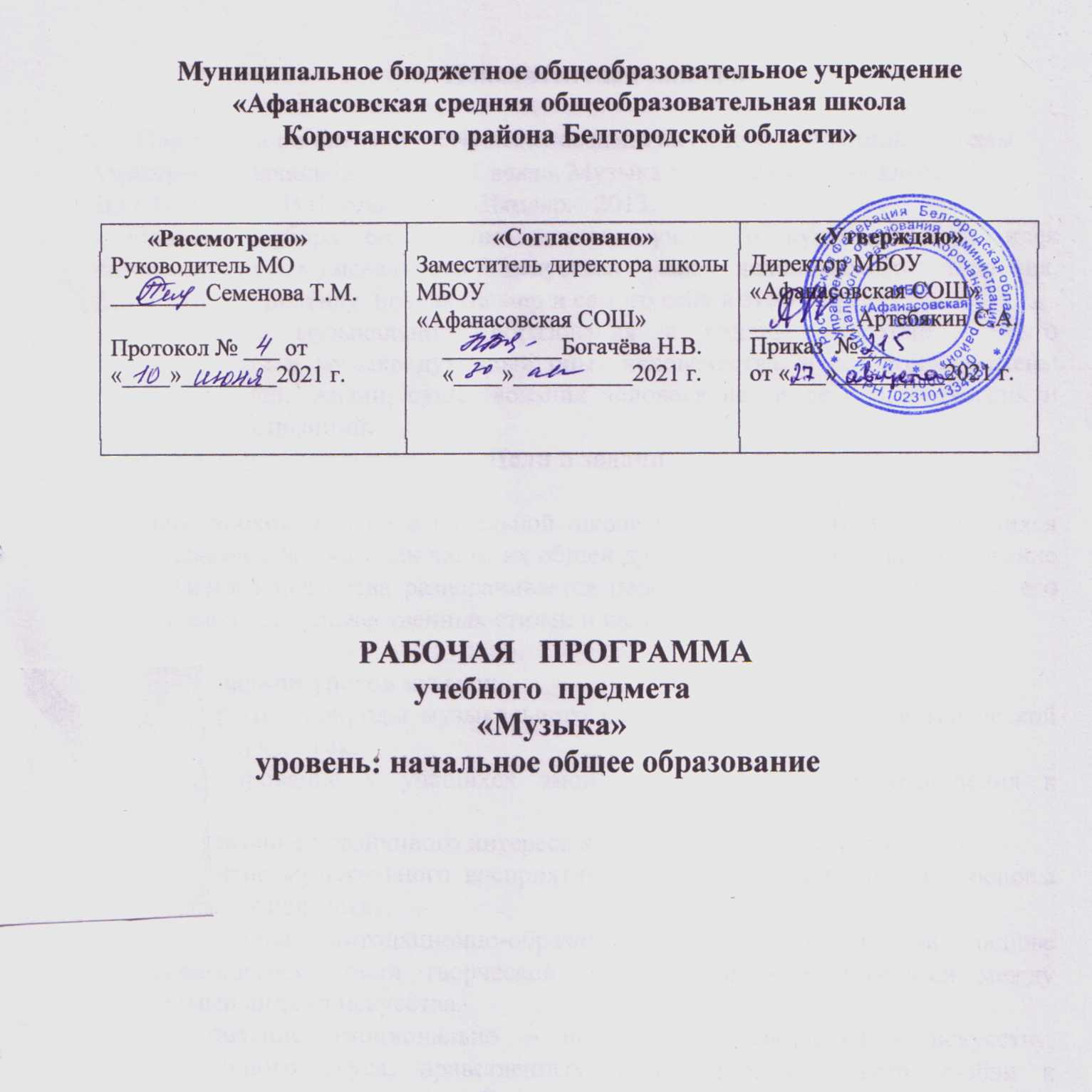 Пояснительная записка         Рабочая программа по музыке для 1- 4- го классов разработана в соответствии с федеральным государственным образовательным стандартом начального общего образования второго поколения, примерной программой начального общего образования по музыке, с учетом авторской программы по музыке: «Музыка. Рабочие программы. Предметная линия учебников Г.П.Сергеевой, Е.Д.Критской. 1-4 классы 1 – 4 классы : пособие для учителей общеобразоват. организаций/ [ Г. П. Сергеева, Е. Д. Критская, Т. С. Шмагина]. — 7-е изд. — М. : Просвещение, 2017          Предмет «Музыка» играет важную роль в реализации основных целевых установок начального образования: становлении основ гражданской идентичности и мировоззрения; формировании основ умения учиться и способности к организации своей деятельности; духовно-нравственном развитии и воспитании младших школьников.          Изучение музыки в начальных классах направлено на формирование музыкальной культуры как неотъемлемой части духовной культуры школьников.  Цели и задачаЦелью  уроков музыки в начальной школе является формирование музыкальной культуры как неотъемлемой части духовной культуры школьников — наиболее полно отражает интересы современного общества в развитии духовного потенциала подрастающего поколенияЗадачи музыкального образования:воспитание интереса, эмоционально-ценностного отношения и любви к музыкальному искусству, художественного вкуса, нравственных и эстетических чувств: любви к ближнему, к своему народу, к Родине; уважения к истории, традициям, музыкальной культуре разных народов мира на основе постижения учащимися музыкального искусства во всем многообразии его форм и жанров; воспитание чувства музыки как основы музыкальной грамотности;  развитие образно-ассоциативного мышления детей, музыкальной памяти и слуха на основе активного, прочувствованного и осознанного восприятия лучших образцов мировой музыкальной культуры прошлого и настоящего; накопление тезауруса – багажа музыкальных впечатлений, интонационно-образного словаря, первоначальных знаний музыки и о музыке, формирование опыта музицирования, хорового исполнительства на основе развития певческого голоса, творческих способностей в различных видах музыкальной деятельности. Общая характеристика учебного предмета             Содержание программы базируется на художественно-образном, нравственно-эстетическом постижении младшими школьниками основных пластов мирового музыкального искусства: фольклора, музыки религиозной традиции, произведений композиторов-классиков (золотой фонд), современной академической и популярной музыки. Приоритетным в данной программе является введение ребёнка в мир музыки через интонации, темы и образы русской музыкальной культуры — «от родного порога», по выражению народного художника России Б. М. Неменского, что будет оказывать позитивное влияние на формирование семейных ценностей, составляющих духовное и нравственное богатство культуры и искусства народа. При этом произведения отечественного музыкального искусства рассматриваются в контексте мировой художественной культуры. Освоение образцов музыкального фольклора как синкретичного искусства разных народов мира, в котором находят отражение факты истории, отношение человека к родному краю, его природе, труду людей, предполагает изучение основных фольклорных жанров, народных обрядов, обычаев и традиций, изустных и письменных форм бытования музыки как истоков творчества композиторов-классиков. Включение в программу музыки религиозной традиции базируется на культурологическом подходе, который даёт возможность учащимся осваивать духовно-нравственные ценности как неотъемлемую часть мировой музыкальной культуры.               Программа направлена на постижение закономерностей возникновения и развития музыкального искусства в его связях с жизнью, разнообразия форм его проявления и бытования в окружающем мире, специфики воздействия на духовный мир человека на основе проникновения в интонационновременну€ю природу музыки, её жанрово-стилистические особенности. При этом надо отметить, что занятия музыкой и достижение предметных результатов ввиду специфики искусства неотделимы от достижения личностных и метапредметных результатов.             Критерии отбора музыкального материала в данную программу — художественная ценность музыкальных произведений, их воспитательная значимость и педагогическая целесообразность — заимствованы из концепции Д. Б. Кабалевского.            Основными методическими принципами программы являются: увлечённость, триединство деятельности композитора — исполнителя — слушателя, «тождество и контраст», интонационность, опора на отечественную музыкальную культуру.              Освоение музыкального материала, включённого в программу с этих позиций, формирует музыкальную культуру младших школьников, воспитывает их музыкальный вкус.           Виды музыкальной деятельности разнообразны и направлены на реализацию принципов развивающего обучения в массовом музыкальном образовании и воспитании. Постижение одного и того же музыкального произведения подразумевает различные формы общения ребёнка с музыкой. В сферу исполнительской деятельности учащихся входят: хоровое, ансамблевое и сольное пение; пластическое интонирование и музыкально-ритмические движения; игра на музыкальных инструментах; инсценирование (разыгрывание) песен, сюжетов сказок, музыкальных пьес программного характера; освоение элементов музыкальной грамоты как средства фиксации музыкальной речи.            Помимо этого, дети проявляют творческое начало в размышлениях о музыке, импровизациях (речевой, вокальной, ритмической, пластической); в рисунках на темы полюбившихся музыкальных произведений, эскизов костюмов и декораций к операм, балетам, музыкальным спектаклям; в составлении художественных коллажей, поэтических дневников, программ концертов; в подборе музыкальных коллекций в домашнюю фонотеку; в создании рисованных мультфильмов, озвученных знакомой музыкой, небольших литературных сочинений о музыке, музыкальных инструментах, музыкантах и др.               В целом эмоциональное восприятие музыки, размышление о ней и воплощение образного содержания в исполнении дают возможность овладевать приёмами сравнения, анализа, обобщения, классификации различных явлений музыкального искусства, что формирует у младших школьников универсальные учебные действия.           Структуру программы составляют разделы, в которых обозначены основные содержательные линии, указаны музыкальные произведения. Названия разделов являются выражением художественно-педагогической идеи блока уроков, четверти, года. Занятия в 1 классе носят пропедевтический, вводный характер и предполагают знакомство детей с музыкой в широком жизненном контексте.          Творческий подход учителя музыки к данной программе — залог успеха его музыкально-педагогической деятельности.   Программа обеспечена следующим учебно-методическим комплектом:Формы организации учебного процесса         Организация учебного процесса классно – урочная, но программа предусматривает проведение традиционных и нетрадиционных  уроков   ( урок, урок-концерт, викторины, урок-путешествие, игра «Угадай мелодию», экскурсии и т.д.)     Неурочная часть образовательного процесса составляет:  в 1 классе- 9 часов  во 2-4 классах – 10 часов                                Формы контроля       Наблюдение, самостоятельная работа, работа по карточке, тест.       Промежуточная аттестация проводится в соответствии с требованиями  к уровню подготовки учащихся 1-4 класса начальной школы в форме контрольных работ 3 раза в год: в начале учебного года, в конце 1 полугодия, в конце учебного года. Виды контроля: - вводный, текущий, итоговый - фронтальный, комбинированный,  устныйОписание места учебного предмета      Согласно учебному плану МБОУ «Афанасовская СОШ» общий объём времени, отводимого на изучение музыки  в 1-4 классах, составляет 135 часов, из расчета 1 час в неделю: в 1 классе -33 часа, во 2- 4 классах  – 34 часа в каждом.     Согласно СанПиНу 2.4.2.2821-10 № 189 от 29.12.2010 г  в 1 классе в первом полугодии  4 – 5 уроки проводятся  в игровой форме.     Описание  ценностных ориентиров содержания учебного предмета         Уроки музыки, как и художественное образование в целом, предоставляя всем детям возможности для культурной и творческой деятельности, позволяют сделать более динамичной и плодотворной взаимосвязь образования, культуры и искусства.            Освоение музыки как духовного наследия человечества предполагает формирование опыта эмоционально-образного восприятия, начальное овладение различными видами музыкально-творческой деятельности, приобретение знаний и умений, овладение универсальными учебными действиями, что становится фундаментом обучения на дальнейших ступенях общего образования, обеспечивает введение учащихся в мир искусства и понимание неразрывной связи музыки и жизни.                Внимание на музыкальных занятиях акцентируется на личностном развитии, нравственно-эстетическом воспитании, формировании культуры мировосприятия младших школьников через эмпатию, идентификацию, эмоционально-эстетический отклик на музыку. Уже на начальном этапе постижения музыкального искусства младшие школьники понимают, что музыка открывает перед ними возможности для познания чувств и мыслей человека, его духовно-нравственного становления, развивает способность сопереживать, встать на позицию другого человека, вести диалог, участвовать в обсуждении значимых для человека явлений жизни и искусства, продуктивно сотрудничать со сверстниками и взрослыми. Это способствует формированию интереса и мотивации к дальнейшему овладению различными видами музыкальной деятельности и организации своего культурно-познавательного доcуга.               Содержание обучения ориентировано на целенаправленную организацию и планомерное формирование музыкальной учебной деятельности, способствующей личностному, коммуникативному, познавательному и социальному развитию растущего человека. Курс «Музыка», развивая умение учиться, призван формировать у ребёнка современную картину мира. Планируемые результаты изучения учебного предмета I	классВ результате изучения музыки, обучающиеся   научатся:- воспринимать музыку различных жанров, размышлять о музыкальных произведениях как способе выражения чувств и мыслей человека, эмоционально откликаться на искусство, выражая своё отношение к нему в различных видах деятельности;- эстетически откликаться на искусство, выражая свое отношение к нему в различных видах музыкально-творческой деятельности;- ориентироваться в музыкально-поэтическом творчестве, в многообразии фольклора России, сопоставлять различные образцы народной и профессиональной музыки, ценить отечественные народные музыкальные традиции;- общаться и взаимодействовать в процессе ансамблевого, коллективного (хорового и инструментального) воплощения различных художественных образов;- воплощать в звучании голоса или инструмента образы природы и окружающей жизни, настроения, чувства, характер и мысли человека;- исполнять музыкальные произведения разных форм и жанров (пение, драматизация, музыкально-пластическое движение, импровизация);- определять виды музыки, сопоставлять музыкальные образы в звучании различных музыкальных инструментов;- оценивать и соотносить содержание и музыкальный язык народного музыкального творчества разных стран мира;- узнавать изученные музыкальные сочинения, называть их авторов;- исполнять музыкальные произведения отдельных форм и жанров (пение, драматизация, музыкально – пластическое интонирование, импровизации;- навыкам координации движений;- ориентироваться в пространстве зала, свободно размещаться в зале с последующим перестроением;- выполнять перестроения (в колонну по одному, по два, расход парами, четверками в движении и на месте); - основным навыкам перестроения в различные рисунки танца (построение в круг, два круга, звездочка, змейка, карусель, корзиночка, цепочка, улитка, стенка, полумесяц); - выполнять танцевально-тренировочные упражнения, включенные в программу начального общего обучения;- исполнять упражнения классического экзерсиса для улучшения техники танца и укрепления здоровья;- пластически выразительно и эмоционально исполнять музыкально-хореографические этюды, танцы на основе выученных ранее движений народного танца (ходы, шаги, бег, подскоки, переступания, прыжки, повороты и т.п.)к концу 1 класса  обучающиеся научатся:- реализовывать творческий потенциал, собственные творческие замыслы в различных видах музыкальной деятельности (в пении и интерпретации музыки, музыкально-пластическом движении и импровизации);- организовывать культурный досуг, самостоятельную музыкально-творческую деятельность;музицировать;- владеть певческим голосом как инструментом духовного самовыражения и участвовать в коллективной творческой деятельности при воплощении заинтересовавших его музыкальных образов;- оказывать помощь в организации и проведении школьных культурно-массовых мероприятий; представлять широкой публике результаты собственной музыкально-творческой деятельности (пение, музицирование, драматизация и др.); -  собирать музыкальные коллекции (фонотека, видеотека);- используя приемы имитации, подражания, соревнования, ролевые ситуации уметь участвовать в музыкально-подвижных играх;- выполнять движения под музыку, соответственно ее структурным особенностям, характеру, ритму, темпу и т.д.;- исполнять образно-танцевальные композиции, которые имеют целевую направленность, сюжетный характер и завершенность.классВ результате изучения музыки, обучающиеся   научатся:- воспринимать музыку различных жанров, размышлять о музыкальных произведениях как способе выражения чувств и мыслей человека, эмоционально откликаться на искусство, выражая своё отношение к нему в различных видах деятельности;- эстетически откликаться на искусство, выражая свое отношение к нему в различных видах музыкально-творческой деятельности;- ориентироваться в музыкально-поэтическом творчестве, в многообразии фольклора России, сопоставлять различные образцы народной и профессиональной музыки, ценить отечественные народные музыкальные традиции;- общаться и взаимодействовать в процессе ансамблевого, коллективного (хорового и инструментального) воплощения различных художественных образов;- воплощать в звучании голоса или инструмента образы природы и окружающей жизни, настроения, чувства, характер и мысли человека;- исполнять музыкальные произведения разных форм и жанров (пение, драматизация, музыкально-пластическое движение, импровизация);- определять виды музыки, сопоставлять музыкальные образы в звучании различных музыкальных инструментов;- оценивать и соотносить содержание и музыкальный язык народного музыкального творчества разных стран мира;- узнавать изученные музыкальные сочинения, называть их авторов;- исполнять музыкальные произведения отдельных форм и жанров (пение, драматизация, музыкально – пластическое интонирование, импровизации;- навыкам координации движений;- ориентироваться в пространстве зала, свободно размещаться в зале с последующим перестроением;- выполнять перестроения (в колонну по одному, по два, расход парами, четверками в движении и на месте); - основным навыкам перестроения в различные рисунки танца (построение в круг, два круга, звездочка, змейка, карусель, корзиночка, цепочка, улитка, стенка, полумесяц); - выполнять танцевально-тренировочные упражнения, включенные в программу начального общего обучения;- исполнять упражнения классического экзерсиса для улучшения техники танца и укрепления здоровья;- пластически выразительно и эмоционально исполнять музыкально-хореографические этюды, танцы на основе выученных ранее движений народного танца (ходы, шаги, бег, подскоки, переступания, прыжки, повороты и т.п.)к концу 2 класса обучающиеся должны уметь:- реализовывать творческий потенциал, собственные творческие замыслы в различных видах музыкальной деятельности (в пении и интерпретации музыки, музыкально-пластическом движении и импровизации);- организовывать культурный досуг, самостоятельную музыкально-творческую деятельность;музицировать;- владеть певческим голосом как инструментом духовного самовыражения и участвовать в коллективной творческой деятельности при воплощении заинтересовавших его музыкальных образов;- оказывать помощь в организации и проведении школьных культурно-массовых мероприятий; представлять широкой публике результаты собственной музыкально-творческой деятельности (пение, музицирование, драматизация и др.); - собирать музыкальные коллекции (фонотека, видеотека);- используя приемы имитации, подражания, соревнования, ролевые ситуации уметь участвовать в музыкально-подвижных играх;- выполнять движения под музыку, соответственно ее структурным особенностям, характеру, ритму, темпу и т.д.;- исполнять образно-танцевальные композиции, которые имеют целевую направленность, сюжетный характер и завершенность.3 классВ результате изучения музыки, обучающиеся   научатся:- воспринимать музыку различных жанров, размышлять о музыкальных произведениях как способе выражения чувств и мыслей человека, эмоционально откликаться на искусство, выражая своё отношение к нему в различных видах деятельности;- эстетически откликаться на искусство, выражая свое отношение к нему в различных видах музыкально-творческой деятельности;- ориентироваться в музыкально-поэтическом творчестве, в многообразии фольклора России, сопоставлять различные образцы народной и профессиональной музыки, ценить отечественные народные музыкальные традиции;- общаться и взаимодействовать в процессе ансамблевого, коллективного (хорового и инструментального) воплощения различных художественных образов;- воплощать в звучании голоса или инструмента образы природы и окружающей жизни, настроения, чувства, характер и мысли человека;- исполнять музыкальные произведения разных форм и жанров (пение, драматизация, музыкально-пластическое движение, импровизация);- определять виды музыки, сопоставлять музыкальные образы в звучании различных музыкальных инструментов;- оценивать и соотносить содержание и музыкальный язык народного музыкального творчества разных стран мира;- узнавать изученные музыкальные сочинения, называть их авторов;- исполнять музыкальные произведения отдельных форм и жанров (пение, драматизация, музыкально – пластическое интонирование, импровизации;- навыкам координации движений;- ориентироваться в пространстве зала, свободно размещаться в зале с последующим перестроением;- выполнять перестроения (в колонну по одному, по два, расход парами, четверками в движении и на месте); - основным навыкам перестроения в различные рисунки танца (построение в круг, два круга, звездочка, змейка, карусель, корзиночка, цепочка, улитка, стенка, полумесяц); - выполнять танцевально-тренировочные упражнения, включенные в программу начального общего обучения;- исполнять упражнения классического экзерсиса для улучшения техники танца и укрепления здоровья;- пластически выразительно и эмоционально исполнять музыкально-хореографические этюды, танцы на основе выученных ранее движений народного танца (ходы, шаги, бег, подскоки, переступания, прыжки, повороты и т.п.)к концу 3 класса обучающиеся должны уметь:- реализовывать творческий потенциал, собственные творческие замыслы в различных видах музыкальной деятельности (в пении и интерпретации музыки, музыкально-пластическом движении и импровизации);- организовывать культурный досуг, самостоятельную музыкально-творческую деятельность;музицировать;- владеть певческим голосом как инструментом духовного самовыражения и участвовать в коллективной творческой деятельности при воплощении заинтересовавших его музыкальных образов;- оказывать помощь в организации и проведении школьных культурно-массовых мероприятий; представлять широкой публике результаты собственной музыкально-творческой деятельности (пение, музицирование, драматизация и др.); - собирать музыкальные коллекции (фонотека, видеотека);- используя приемы имитации, подражания, соревнования, ролевые ситуации уметь участвовать в музыкально-подвижных играх;- выполнять движения под музыку, соответственно ее структурным особенностям, характеру, ритму, темпу и т.д.;- исполнять образно-танцевальные композиции, которые имеют целевую направленность, сюжетный характер и завершенность.4 классВ результате изучения музыки, обучающиеся   научатся:- воспринимать музыку различных жанров, размышлять о музыкальных произведениях как способе выражения чувств и мыслей человека, эмоционально откликаться на искусство, выражая своё отношение к нему в различных видах деятельности;- эстетически откликаться на искусство, выражая свое отношение к нему в различных видах музыкально-творческой деятельности;- ориентироваться в музыкально-поэтическом творчестве, в многообразии фольклора России, сопоставлять различные образцы народной и профессиональной музыки, ценить отечественные народные музыкальные традиции;- общаться и взаимодействовать в процессе ансамблевого, коллективного (хорового и инструментального) воплощения различных художественных образов;- воплощать в звучании голоса или инструмента образы природы и окружающей жизни, настроения, чувства, характер и мысли человека;- исполнять музыкальные произведения разных форм и жанров (пение, драматизация, музыкально-пластическое движение, импровизация);- определять виды музыки, сопоставлять музыкальные образы в звучании различных музыкальных инструментов;- оценивать и соотносить содержание и музыкальный язык народного музыкального творчества разных стран мира;- узнавать изученные музыкальные сочинения, называть их авторов;- исполнять музыкальные произведения отдельных форм и жанров (пение, драматизация, музыкально – пластическое интонирование, импровизации;- навыкам координации движений;- ориентироваться в пространстве зала, свободно размещаться в зале с последующим перестроением;- выполнять перестроения (в колонну по одному, по два, расход парами, четверками в движении и на месте); - основным навыкам перестроения в различные рисунки танца (построение в круг, два круга, звездочка, змейка, карусель, корзиночка, цепочка, улитка, стенка, полумесяц); - выполнять танцевально-тренировочные упражнения, включенные в программу начального общего обучения;- исполнять упражнения классического экзерсиса для улучшения техники танца и укрепления здоровья;- пластически выразительно и эмоционально исполнять музыкально-хореографические этюды, танцы на основе выученных ранее движений народного танца (ходы, шаги, бег, подскоки, переступания, прыжки, повороты и т.п.)к концу 4 класса обучающиеся должны уметь:- реализовывать творческий потенциал, собственные творческие замыслы в различных видах музыкальной деятельности (в пении и интерпретации музыки, музыкально-пластическом движении и импровизации);- организовывать культурный досуг, самостоятельную музыкально-творческую деятельность;музицировать;- владеть певческим голосом как инструментом духовного самовыражения и участвовать в коллективной творческой деятельности при воплощении заинтересовавших его музыкальных образов;- оказывать помощь в организации и проведении школьных культурно-массовых мероприятий; представлять широкой публике результаты собственной музыкально-творческой деятельности (пение, музицирование, драматизация и др.); - собирать музыкальные коллекции (фонотека, видеотека);- используя приемы имитации, подражания, соревнования, ролевые ситуации уметь участвовать в музыкально-подвижных играх;- выполнять движения под музыку, соответственно ее структурным особенностям, характеру, ритму, темпу и т.д.;- исполнять образно-танцевальные композиции, которые имеют целевую направленность, сюжетный характер и завершенность.В результате изучения музыки выпускник начальной школы научится: • воспринимать музыку различных жанров, размышлять о музыкальных произведениях как способе выражения чувств и мыслей человека, эмоционально откликаться на искусство, выражая своё отношение к нему в различных видах деятельности; • ориентироваться в музыкально-поэтическом творчестве, в многообразии фольклора России, сопоставлять различные образцы народной и профессиональной музыки, ценить отечественные народные музыкальные традиции; • соотносить выразительные и изобразительные интонации, узнавать характерные черты музыкальной речи разных композиторов, воплощать особенности музыки в исполнительской деятельности; • общаться и взаимодействовать в процессе ансамблевого, коллективного (хорового и инструментального) воплощения различных художественных образов; • исполнять музыкальные произведения разных форм и жанров (пение, драматизация, музыкально-пластическое движение, инструментальное музицирование, импровизация и др.); • определять виды музыки, сопоставлять музыкальные образы в звучании различных музыкальных инструментов; • оценивать и соотносить содержание и музыкальный язык народного и профессионального музыкального творчества разных стран мира.Выпускник получит возможность научиться:реализовывать собственные творческие замыслы в различных видах музыкальной деятельности (в пении и интерпретации музыки, игре на детских элементарных музыкальных инструментах, музыкально-пластическом движении и импровизации);использовать систему графических знаков для ориентации в нотном письме при пении простейших мелодий;владеть певческим голосом как инструментом духовного самовыражения и участвовать в коллективной творческой деятельности при воплощении заинтересовавших его музыкальных образов.адекватно оценивать явления музыкальной культуры и проявлять инициативу в выборе образцов профессионального и музыкально-поэтического творчества народов мира;оказывать помощь в организации и проведении школьных культурно-массовых мероприятий, представлять широкой публике результаты собственной музыкально-творческой деятельности (пение, инструментальное музицирование, драматизация и др.), собирать музыкальные коллекции (фонотека, видеотека).Личностные, метапредметные и предметные результаты освоения учебного предмета     Изучение музыки позволяет достичь личностных, метапредметных и предметных результатов освоения учебного предмета.Личностные результаты отражаются в индивидуальных качественных свойствах учащихся, которые они должны приобрести в процессе освоения учебного курса «Музыка»:  • чувство гордости за свою Родину, российский народ и историю России, осознание своей этнической и национальной принадлежности на основе изучения лучших образцов фольклора, шедевров музыкального наследия русских композиторов, музыки Русской православной церкви, различных направлений современного музыкального искусства России; • целостный, социально ориентированный взгляд на мир в его органичном единстве и разнообразии природы, культур, народов и религий на основе сопоставления произведений русской музыки и музыки других стран, народов, национальных стилей, религиозных конфессий; • умение наблюдать за разнообразными явлениями жизни и искусства в учебной и внеурочной деятельности, их понимание и оценка — ориентация в культурном многообразии окружающей действительности, участие в музыкальной жизни класса, школы, города и др.; • уважительное отношение к культуре других народов; сформированность эстетических потребностей, ценностей и чувств; • развитие мотивов учебной деятельности и личностного смысла учения; овладение навыками сотрудничества с учителем и сверстниками; • ориентация в культурном многообразии окружающей действительности, участие в музыкальной жизни класса, школы, города и др.; • формирование этических чувств доброжелательности и эмоционально-нравственной отзывчивости, понимания чувств других людей и сопереживания им; • развитие музыкально-эстетического чувства, проявляющего себя в эмоционально-ценностном отношении к искусству, понимании его функций в жизни человека и общества. Метапредметные результаты характеризуют уровень сформированности универсальных учебных действий учащихся, проявляющихся в познавательной и практической деятельности: • овладение способностью принимать и сохранять цели и задачи учебной деятельности, поиска средств её осуществления в разных формах и видах музыкальной деятельности; • освоение способов решения проблем творческого и поискового характера в процессе восприятия, исполнения, оценки музыкальных сочинений; • формирование умения планировать, контролировать и оценивать учебные действия в соответствии с поставленной задачей и условием её реализации в процессе познания содержания музыкальных образов; определять наиболее эффективные способы достижения результата в исполнительской и творческой деятельности; • продуктивное сотрудничество (общение, взаимодействие) со сверстниками при решении различных музыкально-творческих задач на уроках музыки, во внеурочной и внешкольной музыкально-эстетической деятельности; • освоение начальных форм познавательной и личностной рефлексии; позитивная самооценка своих музыкально-творческих возможностей; • овладение навыками смыслового прочтения содержания музыкальных текстов различных стилей и жанров в соответствии с целями и задачами деятельности; • приобретение умения осознанного построения речевого высказывания о содержании, характере, особенностях языка музыкальных произведений разных эпох, творческих направлений в соответствии с задачами коммуникации; • формирование у младших школьников умения составлять тексты, связанные с размышлениями о музыке и личностной оценкой её содержания, в устной и письменной форме; • овладение логическими действиями сравнения, анализа, синтеза, обобщения, установления аналогий в процессе интонационно-образного и жанрового, стилевого анализа музыкальных сочинений и других видов музыкально-творческой деятельности; • умение осуществлять информационную, познавательную и практическую деятельность с использованием различных средств информации и коммуникации (включая пособия на электронных носителях, обучающие музыкальные программы, цифровые образовательные ресурсы, мультимедийные презентации, работу с интерактивной доской и т. п.). Предметные результаты изучения музыки отражают опыт учащихся в музыкально-творческой деятельности: • формирование представления о роли музыки в жизни человека, его духовно-нравственном развитии; • формирование общего представления о музыкальной картине мира; • знание основных закономерностей музыкального искусства на примере изучаемых музыкальных произведений; • формирование основ музыкальной культуры, в том числе на материале музыкальной культуры родного края, развитие художественного вкуса и интереса к музыкальному искусству и музыкальной деятельности; • формирование устойчивого интереса к музыке и различным видам (или какому-либо виду) музыкально-творческой деятельности; • умение воспринимать музыку и выражать своё отношение к музыкальным произведениям; • умение эмоционально и осознанно относиться к музыке различных направлений: фольклору, музыке религиозной традиции, классической и современной, — понимать содержание, интонационно-образный смысл произведений разных жанров и стилей; • умение воплощать музыкальные образы при создании театрализованных и музыкально-пластических композиций, исполнении вокально-хоровых произведений, в импровизациях.Содержание учебного предмета1 классКурс представлен следующими содержательными линиями: «Музыка в жизни человека», «Основные закономерности музыкального искусства», «Музыкальные картины мира».«Музыка в жизни человека». Истоки возникновения музыки. Рождение музыки как естественное проявление человеческого состояния. Звучание окружающей жизни, природы, настроений, чувств и характера человека.Обобщенное представление об основных образно-эмоциональных сферах музыки и многообразии музыкальных жанров и стилей. Песни, танец, марш и их разновидности. Опера, балет, симфония, концерт, сюита, кантата, мюзикл.Отечественные народные музыкальные традиции. Музыкальный и поэтический фольклор: песни, танцы, действа, обряды, скороговорки, загадки, игры-драматизации. Народная и профессиональная музыка. Сочинения отечественных композиторов о Родине. Духовная музыка в творчестве композиторов.«Основные закономерности музыкального искусства». Интонационно-образная природа музыкального  искусства. Выразительность и изобразительность в музыке. Интонация как озвученное состояние, выражение эмоций и мыслей. Интонации музыкальные и речевые. Интонация – источник музыкальной речи. Основные средства музыкальной выразительности (мелодия, ритм, темп, динамика, тембр, лад и др.). Музыкальная речь как способ общения между людьми, ее эмоциональное воздействие. Композитор – исполнитель – слушатель. Особенности музыкальной речи в сочинениях композиторов, ее выразительный смысл. Нотная запись как способ фиксации музыкальной речи. Элементы нотной грамоты.Развитие музыки – сопоставление и столкновение чувств и мыслей человека, музыкальных интонаций, тем, художественных образов. Основные приемы музыкального развития (повтор и контраст).Формы построения музыки как обобщенное выражение художественно-образного содержания произведений. Формы  одно-, двух- и трехчастные, вариации, рондо и др.«Музыкальная картина мира». Интонационное богатство музыкального мира. Общие представления о музыкальной жизни страны. Детские хоровые и инструментальные коллективы, ансамбли песни и танца. Выдающиеся исполнительские коллективы, музыкальные театры, конкурсы и фестивали музыкантов. Музыка для детей: радио- и телепередачи, видеофильмы и звукозаписи.Различные виды музыки: вокальная, инструментальная, сольная, хоровая, оркестровая. Певческие голоса: детские, женские, мужские. Хоры: детский, женский, мужской, смешанный. Музыкальные инструменты. Оркестры: симфонический, духовой, народных инструментов.Народное и профессиональное музыкальное творчество разных стран мира. Многообразие этнокультурных, исторически сложившихся традиций. Региональные музыкально-поэтические традиции.Раздел 1. Музыка вокруг нас (16 часов)И муза вечная со мной, Хоровод муз. Повсюду музыка слышна. Душа музыки – мелодия. Музыка осени. Сочини мелодию. Азбука, азбука каждому нужна. Музыкальная азбука. Музыкальные инструменты. «Садко». Народные инструменты. Звучащие картины. «Разыграй песню». «Пришло Рождество – начинается торжество». Добрый праздник среди зимы. Музыка и ее роль в повседневной жизни человека. Композитор – исполнитель – слушатель. Песни, танцы и марши — основа многообразных жизненно-музыкальных впечатлений детей. Музы водят хоровод. Мелодия – душа музыки. Образы осенней природы в музыке. Словарь эмоций. Музыкальная азбука. Музыкальные инструменты: свирель, дудочка, рожок, гусли, флейта, арфа. Звучащие картины. Русский былинный сказ о гусляре Садко. Музыка в праздновании Рождества Христова. Музыкальный театр: балет.Раздел 2. Музыка и ты (17 часов) Край, в котором ты живешь. Поэт, художник, композитор. Музыка утра. Музыка вечера.  Музыкальные портреты. «Разыграй сказку». «Музы не молчали…». Музыкальные инструменты. Мамин праздник. Звучащие картины. Урок-концерт. Музыка в цирке. Дом, который звучит. «Ничего на свете лучше нету…». Музыка в жизни ребенка. Образы родного края. Роль поэта, художника, композитора в изображении картин природы (слова- краски-звуки). Образы утренней и вечерней природы в музыке. Музыкальные портреты. Разыгрывание музыкальной сказки. Образы защитников Отечества в музыке. Мамин праздник и музыкальные произведения. Своеобразие музыкального произведения в выражении чувств человека и окружающего его мира. Музыкальные инструменты: лютня, клавесин, фортепиано, гитара. Музыка в цирке. Музыкальный театр: опера. Музыка в кино. Афиша музыкального спектакля, программа концерта для родителей. 2 классКурс представлен следующими содержательными линиями: «Музыка в жизни человека», «Основные закономерности музыкального искусства», «Музыкальные картины мира».«Музыка в жизни человека». Истоки возникновения музыки. Рождение музыки как естественное проявление человеческого состояния. Звучание окружающей жизни, природы, настроений, чувств и характера человека.Обобщенное представление об основных образно-эмоциональных сферах музыки и многообразии музыкальных жанров и стилей. Песни, танец, марш и их разновидности. Опера, балет, симфония, концерт, сюита, кантата, мюзикл.Отечественные народные музыкальные традиции. Музыкальный и поэтический фольклор: песни, танцы, действа, обряды, скороговорки, загадки, игры-драматизации. Народная и профессиональная музыка. Сочинения отечественных композиторов о Родине. Духовная музыка в творчестве композиторов.«Основные закономерности музыкального искусства». Интонационно-образная природа музыкального  искусства. Выразительность и изобразительность в музыке. Интонация как озвученное состояние, выражение эмоций и мыслей. Интонации музыкальные и речевые. Интонация – источник музыкальной речи. Основные средства музыкальной выразительности (мелодия, ритм, темп, динамика, тембр, лад и др.). Музыкальная речь как способ общения между людьми, ее эмоциональное воздействие. Композитор – исполнитель – слушатель. Особенности музыкальной речи в сочинениях композиторов, ее выразительный смысл. Нотная запись как способ фиксации музыкальной речи. Элементы нотной грамоты.Развитие музыки – сопоставление и столкновение чувств и мыслей человека, музыкальных интонаций, тем, художественных образов. Основные приемы музыкального развития (повтор и контраст).Формы построения музыки как обобщенное выражение художественно-образного содержания произведений. Формы  одно-, двух- и трехчастные, вариации, рондо и др.«Музыкальная картина мира». Интонационное богатство музыкального мира. Общие представления о музыкальной жизни страны. Детские хоровые и инструментальные коллективы, ансамбли песни и танца. Выдающиеся исполнительские коллективы, музыкальные театры, конкурсы и фестивали музыкантов. Музыка для детей: радио- и телепередачи, видеофильмы и звукозаписи.Различные виды музыки: вокальная, инструментальная, сольная, хоровая, оркестровая. Певческие голоса: детские, женские, мужские. Хоры: детский, женский, мужской, смешанный. Музыкальные инструменты. Оркестры: симфонический, духовой, народных инструментов.Народное и профессиональное музыкальное творчество разных стран мира. Многообразие этнокультурных, исторически сложившихся традиций. Региональные музыкально-поэтические традиции.Раздел 1. «Россия — Родина моя» (3 часа).Мелодия. Здравствуй Родина моя. Моя Россия. Музыкальные образцы родного края. Гимн России.Раздел 2. «День полный событий» (6 часов).Музыкальный инструмент фортепиано. Природа и музыка. Прогулка. Танцы, танцы, танцы…Эти разные марши. «Расскажи сказку» Колыбельные. Раздел 3. «О России петь - что стремиться в храм…» (5 часов).Великий колокольный звон. Святые земли Русской. Молитва. Рождество Христово.Раздел 4. «Гори, гори ясно, чтобы не погасло» (4 часа).Русские народные инструменты. Плясовые наигрыши. Разыграй песню. Музыка в народном стиле. Сочини песню. Обряды и праздники русского народа. Раздел 5. «В музыкальном театре» (5 часов).Сказка будет впереди. Детский музыкальный театр. Опера. Балет. Театр оперы и балета. Волшебная палочка. Раздел 6. «В концертном зале» (5 часов).Симфоническая сказка. Сюита. Музыкальные впечатления. Звучит нестареющий  Моцарт. Раздел 7. «Чтоб музыкантом быть, так надобно уменье…» (6 часов).Волшебный цветик – семицветик. «И все это Бах». Орган. Всё в движении. Музыка учит людей понимать друг друга. Два лада. Природа и музыка. Мир композитора. Могут ли иссякнуть мелодии. класс    Курс представлен следующими содержательными линиями: «Музыка в жизни человека», «Основные закономерности музыкального искусства», «Музыкальные картины мира».«Музыка в жизни человека». Истоки возникновения музыки. Рождение музыки как естественное проявление человеческого состояния. Звучание окружающей жизни, природы, настроений, чувств и характера человека.Обобщенное представление об основных образно-эмоциональных сферах музыки и многообразии музыкальных жанров и стилей. Песни, танец, марш и их разновидности. Опера, балет, симфония, концерт, сюита, кантата, мюзикл.Отечественные народные музыкальные традиции. Музыкальный и поэтический фольклор: песни, танцы, действа, обряды, скороговорки, загадки, игры-драматизации. Народная и профессиональная музыка. Сочинения отечественных композиторов о Родине. Духовная музыка в творчестве композиторов.«Основные закономерности музыкального искусства». Интонационно-образная природа музыкального  искусства. Выразительность и изобразительность в музыке. Интонация как озвученное состояние, выражение эмоций и мыслей. Интонации музыкальные и речевые. Интонация – источник музыкальной речи. Основные средства музыкальной выразительности (мелодия, ритм, темп, динамика, тембр, лад и др.). Музыкальная речь как способ общения между людьми, ее эмоциональное воздействие. Композитор – исполнитель – слушатель. Особенности музыкальной речи в сочинениях композиторов, ее выразительный смысл. Нотная запись как способ фиксации музыкальной речи. Элементы нотной грамоты.Развитие музыки – сопоставление и столкновение чувств и мыслей человека, музыкальных интонаций, тем, художественных образов. Основные приемы музыкального развития (повтор и контраст).Формы построения музыки как обобщенное выражение художественно-образного содержания произведений. Формы  одно-, двух- и трехчастные, вариации, рондо и др.«Музыкальная картина мира». Интонационное богатство музыкального мира. Общие представления о музыкальной жизни страны. Детские хоровые и инструментальные коллективы, ансамбли песни и танца. Выдающиеся исполнительские коллективы, музыкальные театры, конкурсы и фестивали музыкантов. Музыка для детей: радио- и телепередачи, видеофильмы и звукозаписи.Различные виды музыки: вокальная, инструментальная, сольная, хоровая, оркестровая. Певческие голоса: детские, женские, мужские. Хоры: детский, женский, мужской, смешанный. Музыкальные инструменты. Оркестры: симфонический, духовой, народных инструментов.Народное и профессиональное музыкальное творчество разных стран мира. Многообразие этнокультурных, исторически сложившихся традиций. Региональные музыкально-поэтические традиции.Раздел 1 «Россия — Родина моя»: «Мелодия — душа музыки». «Природа и музыка». «Виват, Россия!». «Наша слава – русская держава». Кантата «Александр Невский». Опера «Иван Сусанин».Раздел 2 «День, полный событий»: «Утро». «Портрет в музыке». «Детские образы в музыке». «Игры и игрушки». «На прогулке». «Вечер». «Образы природы, портрет в вокальной и инструментальной музыке». Раздел 3 «О России петь — что стремиться в храм»: «Образ матери в музыке, поэзии, изобразительном искусстве». «Древнейшая песнь материнства». «Праздники русской православной церкви». «Святые земли русской».Раздел 4 «Гори, гори ясно, чтобы не погасло!»: «Настрою гусли на старинный лад…». «Певцы русской старины». «Сказочные образы в музыке». «Народные традиции и обряды. Прощание с Масленицей».Раздел 5 «В музыкальном театре». Путешествие в музыкальный театр. Опера М. И. Глинки «Руслан и Людмила». Опера К.-В. Глюка «Орфей и Эвридика». Опера Н. А. Римского-Корсакова «Снегурочка», «Садко». Балет П. И. Чайковского «Спящая красавица». «В современных ритмах».Раздел 6 «В концертном зале». «Музыкальное состязание».  «Музыкальные инструменты: флейта, скрипка». «Музыкальная форма (двух-, трехчастная, вариационная)». Сюита Э. Грига «Пер Гюнт».  «Темы, сюжеты и образы музыки Л. Бетховена. Симфония «Героическая». «Мир Бетховена».Раздел 7 «Чтоб музыкантом быть, так надобно уменье...»: «Чудо-музыка». «Острый ритм джаза». «Сходство и различия музыкальной речи разных композиторов». «Прославим радость на земле». 4 классКурс представлен следующими содержательными линиями: «Музыка в жизни человека», «Основные закономерности музыкального искусства», «Музыкальные картины мира».«Музыка в жизни человека». Истоки возникновения музыки. Рождение музыки как естественное проявление человеческого состояния. Звучание окружающей жизни, природы, настроений, чувств и характера человека.Обобщенное представление об основных образно-эмоциональных сферах музыки и многообразии музыкальных жанров и стилей. Песни, танец, марш и их разновидности. Опера, балет, симфония, концерт, сюита, кантата, мюзикл.Отечественные народные музыкальные традиции. Музыкальный и поэтический фольклор: песни, танцы, действа, обряды, скороговорки, загадки, игры-драматизации. Народная и профессиональная музыка. Сочинения отечественных композиторов о Родине. Духовная музыка в творчестве композиторов.«Основные закономерности музыкального искусства». Интонационно-образная природа музыкального  искусства. Выразительность и изобразительность в музыке. Интонация как озвученное состояние, выражение эмоций и мыслей. Интонации музыкальные и речевые. Интонация – источник музыкальной речи. Основные средства музыкальной выразительности (мелодия, ритм, темп, динамика, тембр, лад и др.). Музыкальная речь как способ общения между людьми, ее эмоциональное воздействие. Композитор – исполнитель – слушатель. Особенности музыкальной речи в сочинениях композиторов, ее выразительный смысл. Нотная запись как способ фиксации музыкальной речи. Элементы нотной грамоты.Развитие музыки – сопоставление и столкновение чувств и мыслей человека, музыкальных интонаций, тем, художественных образов. Основные приемы музыкального развития (повтор и контраст).Формы построения музыки как обобщенное выражение художественно-образного содержания произведений. Формы  одно-, двух- и трехчастные, вариации, рондо и др.«Музыкальная картина мира». Интонационное богатство музыкального мира. Общие представления о музыкальной жизни страны. Детские хоровые и инструментальные коллективы, ансамбли песни и танца. Выдающиеся исполнительские коллективы, музыкальные театры, конкурсы и фестивали музыкантов. Музыка для детей: радио- и телепередачи, видеофильмы и звукозаписи.Различные виды музыки: вокальная, инструментальная, сольная, хоровая, оркестровая. Певческие голоса: детские, женские, мужские. Хоры: детский, женский, мужской, смешанный. Музыкальные инструменты. Оркестры: симфонический, духовой, народных инструментов.Народное и профессиональное музыкальное творчество разных стран мира. Многообразие этнокультурных, исторически сложившихся традиций. Региональные музыкально-поэтические традиции.Раздел 1. «Россия — Родина моя» (3 часа).Общность интонаций народной музыки и музыки русских композиторов. Жанры народных песен, их интонационно-образные особенности. Лирическая и патриотическая темы в русской классике.Раздел 2. «О России петь — что стремиться в храм» (4 часа).Святые земли Русской. Праздники Русской православной церкви. Пасха. Церковные песнопения: стихира, тропарь, молитва, величание.Раздел 3. «День, полный событий» (6 часов). «В краю великих вдохновений...». Один день с А. Пушкиным. Музыкально-поэтические образы.Раздел 4. «Гори, гори ясно, чтобы не погасло!» (3 часа).«Композитор – имя ему народ». «Музыкальные инструменты России». «Музыкант - чародей».Раздел 5. «В концертном зале» (5 часов).«Музыкальные инструменты». «Старый замок». «Счастье в сирени живет». Особенности музыкальной драматургии. «Не молкнет сердце чуткое Шопена…».      Раздел 6. «В музыкальном театре» (6 часов).«Опера «Иван Сусанин». «Исходила младешенька». «Русский Восток». Балет «Петрушка». «Театр музыкальной комедии».Раздел 7. «Чтоб музыкантом быть, так надобно уменье...» (7 часов).«Прелюдия». «Исповедь души». «Революционный этюд». «Мастерство исполнителя». «В интонации спрятан человек». «Музыкальные инструменты». «Музыкальный сказочник».Воспитательный потенциал уроков        В воспитании детей младшего школьного возраста (уровень начального общего образования) таким целевым приоритетом является создание благоприятных условий для усвоения школьниками социально значимых знаний – знаний основных   норм   и   традиций   того   общества, в   котором   они   живут. К наиболее важным из них относятся следующие: Тематическое планирование учебного предметаКалендарно-тематический план1 класс (33 часа)Календарно-тематический план2 класс  (34 часа)Календарно-тематический план3 класс  (34 часа)Календарный планкласс (34 часа)8. Описание  учебно – методическое и материально – техническое обеспечениеД – демонстрационный экземпляр (1экземпляр); К – полный комплект (для каждого ученика); Ф – комплект для фронтальной работы (не менее 1 экземпляра на 2 учеников).классНаименованияНаименованияНаименования1УчебникФонохрестоматияМетодические пособия1Критская Е.Д., Сергеева Г.П., Шмагина Т.С.Музыка: 1 кл. учебник для общеобразователь-ных учреждений.  М.:Просвещение, 2019.Критская Е.Д., Сергеева Г.П., Шмагина Т.С. «Музыка»: 1 класс.  Фонохрестоматия музыкального материала 1. Музыка: программа. 1-4 классы для общеоб-разовательных учреж-дений/Е.Д. Критская, Г.П. Сергеева, Т.С. Шмагина –М.: Просвещение, 2007.2. Методика работы с учебниками «Музыка».1- 4 классы. Пособие для учителя. - М.: Просвещение, 2009г.3. Критская Е. Д., Сергеева Г. П., Шмагина Т. С.Уроки музыки. Поурочные разработки. 1-4 классы-М.: Просвещение, 20152Критская Е.Д., Сергеева Г.П., Шмагина Т.С.Музыка: 2 кл. учебник для общеобразователь-ных учреждений.  М.:Просвещение, 2019.Критская Е.Д., Сергеева Г.П., Шмагина Т.С. «Музыка»: 2 класс.  Фонохрестоматия музыкального материала1. Музыка: программа. 1-4 классы для общеоб-разовательных учреж-дений/Е.Д. Критская, Г.П. Сергеева, Т.С. Шмагина –М.: Просвещение, 2007.2. Методика работы с учебниками «Музыка». 1- 4 классы. Пособие для учителя. - М.: Просвещение, 2009г.3. Критская Е. Д., Серге-ева Г. П., Шмагина Т. С. Уроки музыки. Поурочные разработки. 1-4 классы-М.: Просвещение, 20153Критская Е.Д., Сергеева Г.П., Шмагина Т.С.Музыка: 3 кл. учебник для общеобразователь-ных учреждений.  М.:Просвещение, 2019.Критская Е.Д., Сергеева Г.П., Шмагина Т.С. «Музыка»: 3 класс.  Фонохрестоматия музыкального материала1. Музыка: программа. 1-4 классы для общеоб-разовательных учреж-дений/Е.Д. Критская, Г.П. Сергеева, Т.С. Шмагина –М.: Просвещение, 2007.2. Методика работы с учебниками «Музыка». 1- 4 классы. Пособие для учителя. - М.: Просвещение, 2009г.3. Критская Е. Д., Серге-ева Г. П., Шмагина Т. С.Уроки музыки. Поурочные разработки. 1-4 классы-М.: Просвещение, 20154Критская Е.Д., Сергеева Г.П., Шмагина Т.С.Музыка: 4 кл. учебник для общеобразователь-ных учреждений.  М.:Просвещение, 2019.Критская Е.Д., Сергеева Г.П., Шмагина Т.С. «Музыка»: 4 класс.  Фонохрестоматия музыкального материала1. Музыка: программа. 1-4 классы для общеоб-разовательных учреж-дений/Е.Д. Критская, Г.П. Сергеева, Т.С. Шмагина –М.: Просвещение, 2007.2. Методика работы с учебниками «Музыка». 1- 4 классы. Пособие для учителя. - М.: Просвещение, 2009г.3. Критская Е. Д., Серге-ева Г. П., Шмагина Т. С.Уроки музыки. Поурочные разработки. 1-4 классы-М.: Просвещение, 2015быть любящим, послушным и отзывчивым сыном (дочерью), братом (сестрой), внуком(внучкой);1уважать старших и заботиться о младших членах семьи; выполнять посильную для ребёнка домашнюю работу, помогая старшим;2быть трудолюбивым, следуя принципу «делу—время, потехе—час» как в учебных занятиях, так и в домашних делах;3знать и любить свою Родину–свой родной дом, двор, улицу, город, село, свою страну;4беречь и охранять природу (ухаживать за комнатными растениями в классе или дома, заботиться о своих домашних питомцах и, по возможности, о бездомных животных в своем дворе; подкармливать птиц в морозные зимы; не засорять бытовым мусором улицы, леса, водоёмы);5проявлять миролюбие – не затевать конфликтов и стремиться решать спорные вопросы, не прибегая к силе;6стремиться узнавать, что-то новое, проявлять любознательность, ценить знания;7быть вежливым и опрятным, скромным и приветливым;8соблюдать правила личной гигиены, режим дня, вести здоровый образ жизни;9уметь сопереживать, проявлять сострадание к попавшим в беду;10стремиться устанавливать хорошие отношения с другими людьми;11уметь прощать обиды, защищать слабых;12по мере возможности помогать нуждающимся в этом людям;13уважительно относиться к людям иной национальной или религиозной принадлежности, иного имущественного положения, людям с ограниченными возможностями здоровья;14быть уверенным в себе, открытыми, общительными, не стесняться быть в чём-то непохожим на других ребят;15уметь ставить перед собой цели и проявлять инициативу;16отстаивать своё мнение и действовать самостоятельно, без помощи старших.17Содержательные линииТематическое планированиеТематическое планированиеТематическое планированиеХарактеристика деятельности учащихсяВоспитательный потенциалI класс (33 ч) Музыка вокруг нас (16 ч)I класс (33 ч) Музыка вокруг нас (16 ч)I класс (33 ч) Музыка вокруг нас (16 ч)I класс (33 ч) Музыка вокруг нас (16 ч)I класс (33 ч) Музыка вокруг нас (16 ч)I класс (33 ч) Музыка вокруг нас (16 ч)Музыка и ее роль в повседневной жизни человека. Композитор- исполни-тель — слушатель. Песни, танцы и марши — основа многообразных жизненно-музыкальных впечатлений детей. Образы осенней природы в музыке. Нотная запись как способ фиксации музыкальной речи. Элементы нотной грамоты.Интонация как озвученное состояние, выражение эмоций и мыслей. Музыка в праздновании Рождества Христова. Музыкальный театр: балет.  И муза вечная со мной! Хоровод муз. Повсюду музыка слышна.  Душа музыки — мелодия. Музыка осени. Сочини мелодию. Азбука, азбука каждому нужна... Музыкальная азбука. Музыкальные инструменты.Обобщающий урок 1 четверти.«Садко» (из русского былинного сказа). Музыкальные инструменты. Звучащие картины. Разыграй песню. Пришло Рождество, начинается торжество. Родной обычай старины. Добрый праздник среди зимы.Обобщающий урок II четверти.Примерный музыкальный материалЩелкунчик. Балет (фрагменты). П. Чайковский.Детский альбом. П. Чайковский.Октябрь (Осенняя песня). Из цикла «Времена года». П. Чайковский.Колыбельная Волховы, песня Садко "Заиграйте, мои гусельки". Из оперы «Садко». Н. Римский- Корсаков.Третья песня Леля из оперы «Снегу-рочка». Н. Римский-Корсаков. Гусляр Садко. В. Кикта. Фрески Софии Киевской. концертная симфония для арфы с оркестром (I-я часть «Орнамент»). В. Кикта Звезда покатилась. В. Кикта. слова В. Татаринова. Мелодия. Из оперы «Орфей и Эвридика». К.-В. Глюк. Шутка. Из сюиты № 2 для оркестра. И.-С. Бах. Осень. Из Музыкальных иллюстраций к повести А. Пушкина "Метель". Г. Свиридов. Пастушеская песенка. На тему из 5-й части Симфонии № 6 («Пастораль-ной»). Л. Бетховен, слова К. Алемасовой; Капель-ки В. Павленко. слова Э. Богдановой; Скворушка прощается. Т. Потапенко. слона М. Ивенсен; Осень, русская народная песня, и др.Азбука Л. Островский, слова 3. Петровой: Алфавит. Р. Паулс, слова И. Резника; Домисолька. О. Юдахина. слова В. Ключникова; Семь подружек.  И муза вечная со мной! Хоровод муз. Повсюду музыка слышна.  Душа музыки — мелодия. Музыка осени. Сочини мелодию. Азбука, азбука каждому нужна... Музыкальная азбука. Музыкальные инструменты.Обобщающий урок 1 четверти.«Садко» (из русского былинного сказа). Музыкальные инструменты. Звучащие картины. Разыграй песню. Пришло Рождество, начинается торжество. Родной обычай старины. Добрый праздник среди зимы.Обобщающий урок II четверти.Примерный музыкальный материалЩелкунчик. Балет (фрагменты). П. Чайковский.Детский альбом. П. Чайковский.Октябрь (Осенняя песня). Из цикла «Времена года». П. Чайковский.Колыбельная Волховы, песня Садко "Заиграйте, мои гусельки". Из оперы «Садко». Н. Римский- Корсаков.Третья песня Леля из оперы «Снегу-рочка». Н. Римский-Корсаков. Гусляр Садко. В. Кикта. Фрески Софии Киевской. концертная симфония для арфы с оркестром (I-я часть «Орнамент»). В. Кикта Звезда покатилась. В. Кикта. слова В. Татаринова. Мелодия. Из оперы «Орфей и Эвридика». К.-В. Глюк. Шутка. Из сюиты № 2 для оркестра. И.-С. Бах. Осень. Из Музыкальных иллюстраций к повести А. Пушкина "Метель". Г. Свиридов. Пастушеская песенка. На тему из 5-й части Симфонии № 6 («Пастораль-ной»). Л. Бетховен, слова К. Алемасовой; Капель-ки В. Павленко. слова Э. Богдановой; Скворушка прощается. Т. Потапенко. слона М. Ивенсен; Осень, русская народная песня, и др.Азбука Л. Островский, слова 3. Петровой: Алфавит. Р. Паулс, слова И. Резника; Домисолька. О. Юдахина. слова В. Ключникова; Семь подружек.  И муза вечная со мной! Хоровод муз. Повсюду музыка слышна.  Душа музыки — мелодия. Музыка осени. Сочини мелодию. Азбука, азбука каждому нужна... Музыкальная азбука. Музыкальные инструменты.Обобщающий урок 1 четверти.«Садко» (из русского былинного сказа). Музыкальные инструменты. Звучащие картины. Разыграй песню. Пришло Рождество, начинается торжество. Родной обычай старины. Добрый праздник среди зимы.Обобщающий урок II четверти.Примерный музыкальный материалЩелкунчик. Балет (фрагменты). П. Чайковский.Детский альбом. П. Чайковский.Октябрь (Осенняя песня). Из цикла «Времена года». П. Чайковский.Колыбельная Волховы, песня Садко "Заиграйте, мои гусельки". Из оперы «Садко». Н. Римский- Корсаков.Третья песня Леля из оперы «Снегу-рочка». Н. Римский-Корсаков. Гусляр Садко. В. Кикта. Фрески Софии Киевской. концертная симфония для арфы с оркестром (I-я часть «Орнамент»). В. Кикта Звезда покатилась. В. Кикта. слова В. Татаринова. Мелодия. Из оперы «Орфей и Эвридика». К.-В. Глюк. Шутка. Из сюиты № 2 для оркестра. И.-С. Бах. Осень. Из Музыкальных иллюстраций к повести А. Пушкина "Метель". Г. Свиридов. Пастушеская песенка. На тему из 5-й части Симфонии № 6 («Пастораль-ной»). Л. Бетховен, слова К. Алемасовой; Капель-ки В. Павленко. слова Э. Богдановой; Скворушка прощается. Т. Потапенко. слона М. Ивенсен; Осень, русская народная песня, и др.Азбука Л. Островский, слова 3. Петровой: Алфавит. Р. Паулс, слова И. Резника; Домисолька. О. Юдахина. слова В. Ключникова; Семь подружек.Наблюдать за музыкой в жизни человека.Различать настроения, чувства и характер человека выраженные в музыке.Проявлять эмоциональную отзывчивость, личностное отношение при восприятии и исполнении музыкальных произведений. Словарь эмоций.Исполнять песни (соло, ансамблем, хором), играть на детских элементарных музыкальных инструментах (и ансамбле, в оркестре).Сравнивать музыкальные и речевые интонации определять их сходство и различия.Осуществлять первые опыты импровизации и сочинения и пении, игре, пластике.Инсценировать для школьных праздников музыкальные образы песен, пьес программного содержания, народных сказок.Участвовать в совместной деятельности (в группе, в паре) при воплощении различных музыкальных образов.Знакомиться с элементами нотной записи. Выявлять сходство и различим музыкальных и живописных образов.Подбирать стихи и рассказы, соответствующие настроению музыкальных пьес и песен.Моделировать в графике особенности песни, танца, марша.1-17Музыка и ты (17 ч)Музыка и ты (17 ч)Музыка и ты (17 ч)Музыка и ты (17 ч)Музыка и ты (17 ч)Музыка и ты (17 ч)Музыка в жизни ребенка. Образы родного края. Роль поэта, художника, композитора в изображе-нии картин природы (слова -краски — звуки). Образы защитников Отечества в музыке. Музыкальные поздравления. Музыкальные инструменты: лютня, клавесин, фортепиано, гитара. Былины и сказки о воздействующей силе музыки.Музыка в цирке. Музыкальный театр: опера.Музыка в кино. Афиша музыкального спектакля, программа концерта для родителейКрай, в котором ты живешь. Поэт, художник, композитор. Музыка утра. Музыка вечера. Музыкальные портреты. Разыграй сказку (Баба-Яга. Русская сказка). У каждого свой музыкальный инструмент. Музы не молчали. Музыкальные инструменты. Мамин праздник. Музыкальные инструменты. Чудесная лютня (по алжирской сказке). Звучащие картины.Обобщающий урок III четверти.Музыка в цирке. Дом, который звучит. Опера- сказка. Ничего на свете лучше нету... Афиша. Программа. Твой музыкальный словарик.Обобщающий урок IV четверти — заключительный урок-концерт».Примерный музыкальный материал.Детский альбом. Пьесы. П. Чайковский. Утро. Из сюиты - Пер Гюнт. Э. Григ. Добрый день. М. Дубравин. слона В. Суслова: Утро. А. Парцхаладзе, слова Ю Полухина: Солнце. грузинская народная песня, обраб. Л. Аракишвили. Пacmopaль. Из музыкальных иллюстраций к повести А. Пушкина «Метель» Г. Свиридов: Наигрыш А. Шнитке: Утро в лесу. В. Салманов. Доброе утро. Из кантаты "Песни утра, весны и мира". Д. Кабалевский, слова Ц. Соло-даря. Вечерняя. Из Симфонии-действа «Перезвоны» (по прочтении В Шукшина) В. Гаврилин: Вечер. Из "Детской музыки». С. Прокофьев. Вечер. В. Салма-нов. Вечерняя сказка. А. Хачатурян. Менуэт. В-А. Моцарт. Болтунья С. Прокофьев, слова А. Барто. Баба Яга. Детская народная игра.У каждого свой музыкальный инструмент, эстонская народная песня. Обраб. X. Кырвите. пер. М. Ивенсен. Симфония № 2 ("Богатырская»). 1-я часть (фраг-мент). А Бородин. Солдатушки, бравы ребятушки, русская народная песня; Песня о маленьком трубаче. С. Никитин, слова С. Крылова: Учил Суворов А. Новиков, слова М. Левашова. Волын-ка. И.-С. Бах. Колыбельная. М. Кажлаев; Колы-бельная. Ген. Гладков.Золотые рыбки. Из балета «Конек Горбунок". Р. Щедрин.Кукушка. К. Дакен.Спасибо. И. Арсеев, слова 3. Петровой; Праздник бабушек и мам. М. Славкин, слова Е. Каргановой.Выходной марш; Колыбельная (слона В. Лебедева - Кумача). Из музыки к кинофильму «Цирк». И. Дунаевский:Клоуны. Д. Кабалевский. Семеро козлят. Заключительный хор из оперы "Волк и семеро козлят". М. Коваль, слова Е. Манучаровой. Заключительный хор. Из оперы « Муха-цокотуха». М. Красев. слова К. Чуковского Добрые слоны. А. Журбин, слова В. Шленского; Мы катаемся на пони. Г. Крылов, слова М. Садовского; Слон и скрипочка. В. Кикта, слона В. Татаринова: Бубенчики. американская народная песня, русский текст Ю. Хазанова; Ты откуда, музыка? Я. Дубравин, слова В. Суслова.Бременские музыканты. Из Музыкальной фантазии на тему сказок братьев Гримм. Ген. Гладков, слова Ю. Энтина.Край, в котором ты живешь. Поэт, художник, композитор. Музыка утра. Музыка вечера. Музыкальные портреты. Разыграй сказку (Баба-Яга. Русская сказка). У каждого свой музыкальный инструмент. Музы не молчали. Музыкальные инструменты. Мамин праздник. Музыкальные инструменты. Чудесная лютня (по алжирской сказке). Звучащие картины.Обобщающий урок III четверти.Музыка в цирке. Дом, который звучит. Опера- сказка. Ничего на свете лучше нету... Афиша. Программа. Твой музыкальный словарик.Обобщающий урок IV четверти — заключительный урок-концерт».Примерный музыкальный материал.Детский альбом. Пьесы. П. Чайковский. Утро. Из сюиты - Пер Гюнт. Э. Григ. Добрый день. М. Дубравин. слона В. Суслова: Утро. А. Парцхаладзе, слова Ю Полухина: Солнце. грузинская народная песня, обраб. Л. Аракишвили. Пacmopaль. Из музыкальных иллюстраций к повести А. Пушкина «Метель» Г. Свиридов: Наигрыш А. Шнитке: Утро в лесу. В. Салманов. Доброе утро. Из кантаты "Песни утра, весны и мира". Д. Кабалевский, слова Ц. Соло-даря. Вечерняя. Из Симфонии-действа «Перезвоны» (по прочтении В Шукшина) В. Гаврилин: Вечер. Из "Детской музыки». С. Прокофьев. Вечер. В. Салма-нов. Вечерняя сказка. А. Хачатурян. Менуэт. В-А. Моцарт. Болтунья С. Прокофьев, слова А. Барто. Баба Яга. Детская народная игра.У каждого свой музыкальный инструмент, эстонская народная песня. Обраб. X. Кырвите. пер. М. Ивенсен. Симфония № 2 ("Богатырская»). 1-я часть (фраг-мент). А Бородин. Солдатушки, бравы ребятушки, русская народная песня; Песня о маленьком трубаче. С. Никитин, слова С. Крылова: Учил Суворов А. Новиков, слова М. Левашова. Волын-ка. И.-С. Бах. Колыбельная. М. Кажлаев; Колы-бельная. Ген. Гладков.Золотые рыбки. Из балета «Конек Горбунок". Р. Щедрин.Кукушка. К. Дакен.Спасибо. И. Арсеев, слова 3. Петровой; Праздник бабушек и мам. М. Славкин, слова Е. Каргановой.Выходной марш; Колыбельная (слона В. Лебедева - Кумача). Из музыки к кинофильму «Цирк». И. Дунаевский:Клоуны. Д. Кабалевский. Семеро козлят. Заключительный хор из оперы "Волк и семеро козлят". М. Коваль, слова Е. Манучаровой. Заключительный хор. Из оперы « Муха-цокотуха». М. Красев. слова К. Чуковского Добрые слоны. А. Журбин, слова В. Шленского; Мы катаемся на пони. Г. Крылов, слова М. Садовского; Слон и скрипочка. В. Кикта, слона В. Татаринова: Бубенчики. американская народная песня, русский текст Ю. Хазанова; Ты откуда, музыка? Я. Дубравин, слова В. Суслова.Бременские музыканты. Из Музыкальной фантазии на тему сказок братьев Гримм. Ген. Гладков, слова Ю. Энтина.Край, в котором ты живешь. Поэт, художник, композитор. Музыка утра. Музыка вечера. Музыкальные портреты. Разыграй сказку (Баба-Яга. Русская сказка). У каждого свой музыкальный инструмент. Музы не молчали. Музыкальные инструменты. Мамин праздник. Музыкальные инструменты. Чудесная лютня (по алжирской сказке). Звучащие картины.Обобщающий урок III четверти.Музыка в цирке. Дом, который звучит. Опера- сказка. Ничего на свете лучше нету... Афиша. Программа. Твой музыкальный словарик.Обобщающий урок IV четверти — заключительный урок-концерт».Примерный музыкальный материал.Детский альбом. Пьесы. П. Чайковский. Утро. Из сюиты - Пер Гюнт. Э. Григ. Добрый день. М. Дубравин. слона В. Суслова: Утро. А. Парцхаладзе, слова Ю Полухина: Солнце. грузинская народная песня, обраб. Л. Аракишвили. Пacmopaль. Из музыкальных иллюстраций к повести А. Пушкина «Метель» Г. Свиридов: Наигрыш А. Шнитке: Утро в лесу. В. Салманов. Доброе утро. Из кантаты "Песни утра, весны и мира". Д. Кабалевский, слова Ц. Соло-даря. Вечерняя. Из Симфонии-действа «Перезвоны» (по прочтении В Шукшина) В. Гаврилин: Вечер. Из "Детской музыки». С. Прокофьев. Вечер. В. Салма-нов. Вечерняя сказка. А. Хачатурян. Менуэт. В-А. Моцарт. Болтунья С. Прокофьев, слова А. Барто. Баба Яга. Детская народная игра.У каждого свой музыкальный инструмент, эстонская народная песня. Обраб. X. Кырвите. пер. М. Ивенсен. Симфония № 2 ("Богатырская»). 1-я часть (фраг-мент). А Бородин. Солдатушки, бравы ребятушки, русская народная песня; Песня о маленьком трубаче. С. Никитин, слова С. Крылова: Учил Суворов А. Новиков, слова М. Левашова. Волын-ка. И.-С. Бах. Колыбельная. М. Кажлаев; Колы-бельная. Ген. Гладков.Золотые рыбки. Из балета «Конек Горбунок". Р. Щедрин.Кукушка. К. Дакен.Спасибо. И. Арсеев, слова 3. Петровой; Праздник бабушек и мам. М. Славкин, слова Е. Каргановой.Выходной марш; Колыбельная (слона В. Лебедева - Кумача). Из музыки к кинофильму «Цирк». И. Дунаевский:Клоуны. Д. Кабалевский. Семеро козлят. Заключительный хор из оперы "Волк и семеро козлят". М. Коваль, слова Е. Манучаровой. Заключительный хор. Из оперы « Муха-цокотуха». М. Красев. слова К. Чуковского Добрые слоны. А. Журбин, слова В. Шленского; Мы катаемся на пони. Г. Крылов, слова М. Садовского; Слон и скрипочка. В. Кикта, слона В. Татаринова: Бубенчики. американская народная песня, русский текст Ю. Хазанова; Ты откуда, музыка? Я. Дубравин, слова В. Суслова.Бременские музыканты. Из Музыкальной фантазии на тему сказок братьев Гримм. Ген. Гладков, слова Ю. Энтина.Сравнивать музыкальные произведения разных жанров.Исполнять различные по характеру музыкальные сочинения.Сравнивать речевые и музыкальные интонации, выявлять их принадлежность к различным жанрам музыки народного и профессионального творчества.Импровизировать (вокальная, инструментальная, танцевальная импровизации) в характере основных жанров музыки.Разучивать и исполнять образцы музыкально- поэтического творчества (скороговорки, хороводы, игры, стихи).Разыгрывать народные песни, участвовать в коллективных играх-драматизациях.Подбирать изображения знакомых музыкальных инструментов к соответствующей музыкеВоплощать в рисунках образы полюбившихся героев музыкальных произведений и представлять их на выставках детского творчества.Инсценировать песни, танцы, марши из детских опер и из музыки к кинофильмам и демонстрировать их на концертах для родителей, школьных праздниках и т. п.Составлять афишу и программу концерта, музыкального спектакля, школьного праздника.Участвовать в подготовке и проведении заключительного урока-концерта.1-17II класс (34 ч)Россия — Родина моя (3 ч)II класс (34 ч)Россия — Родина моя (3 ч)II класс (34 ч)Россия — Родина моя (3 ч)II класс (34 ч)Россия — Родина моя (3 ч)II класс (34 ч)Россия — Родина моя (3 ч)II класс (34 ч)Россия — Родина моя (3 ч)Музыкальный пейзаж. Образы родной природы к музыке русских композиторов. Песенность, как отличительная черта русской музыки. Средства музыкальной выразительности. Государственные символы России (флаг, герб, гимн). Гимн — главная песня нашей Родины. Художественные символы России (Московский Кремль, храм Христа Спасителя, Большой театр).Мелодия. Здравствуй. Родина моя! Моя Россия. Гимн России.Примерный музыкальный материалРассвет на Москве-реке. Вступление к опере «Хованщина». М. Мусоргский. Гимн России А. Александров, слова С. Михалкова. Патриоти-ческая песня. М. Глинка, слова Д. Машистова; Здравствуй, Родина моя! Ю. Чичков, слова К. Ибряева; Моя Россия. Г. Струве, слова Н. Соловь-евой.Мелодия. Здравствуй. Родина моя! Моя Россия. Гимн России.Примерный музыкальный материалРассвет на Москве-реке. Вступление к опере «Хованщина». М. Мусоргский. Гимн России А. Александров, слова С. Михалкова. Патриоти-ческая песня. М. Глинка, слова Д. Машистова; Здравствуй, Родина моя! Ю. Чичков, слова К. Ибряева; Моя Россия. Г. Струве, слова Н. Соловь-евой.Мелодия. Здравствуй. Родина моя! Моя Россия. Гимн России.Примерный музыкальный материалРассвет на Москве-реке. Вступление к опере «Хованщина». М. Мусоргский. Гимн России А. Александров, слова С. Михалкова. Патриоти-ческая песня. М. Глинка, слова Д. Машистова; Здравствуй, Родина моя! Ю. Чичков, слова К. Ибряева; Моя Россия. Г. Струве, слова Н. Соловь-евой.Размышлять об отечественной музыке, ее характере и средствах выразительности.Подбирать слова отражавшие содер-жание музыкальных произведений (словарь эмоций).Воплощать характер и настроение песен о Родине в своем исполнении на уроках и школьных праздниках.Воплощать художественно-образное содержание музыки в пении, слове, пластике, рисунке и др.Исполнять Гимн России.Участвовать в хоровом исполнении гимнов своей республики, края, города, школы.Закреплять основные термины и понятия музыкального искусства.Исполнять мелодии с ориентацией на нотную запись.Расширять запас музыкальных впечатлений в самостоятельной творческой деятельности.Интонационно осмысленно исполнять сочинения разных жанров и стилей.Выполнять творческие задания из рабочей тетради.1-17День, полный событий (6 ч)День, полный событий (6 ч)День, полный событий (6 ч)День, полный событий (6 ч)День, полный событий (6 ч)День, полный событий (6 ч)Мир ребенка в музыкальных инто-нациях, темах и образах детских пьес П. Чайковского и С. Прокофьева. Музыкальные инструменты: форте-пиано — его выразительные возмож-ности. Песенность, танцевальность, маршевость в передаче содержания и эмоционального строя музыкальных сочинений. Природа, детские игры и забавы, сказка в музыке. Колыбельные песни. Своеобразие музыкального языка композиторов, сходство и различие.Музыкальные инструменты. Природа и музыка. Прогулка. Танцы, танцы, танцы... Эти разные марши. Звучащие картины. Расскажи сказку. Колыбельные. Мама.Обобщающий урок 1 четверти.Примерный музыкальный материалДетский альбом. Пьесы. П. Чайковский; Детская музыка.Пьесы. С. Прокофьев; Прогулка. Из сюиты «Картинки с выставки». М. Мусоргский.Начинаем перепляс. Из вокального цикла «Пять песен для детей». С. Соснин, слова П. Синявского; Сонная песенка. Р. Паулс, слова И. Ласманиса; Спят усталые игрушки. А. Островский, слова 3. Петровой; Ай-я, жу-жу, латышская народная песня; Колыбельная Медведицы. Из мультфильма «Умка». Е. Крылатов, слова Ю. Яковлева.Музыкальные инструменты. Природа и музыка. Прогулка. Танцы, танцы, танцы... Эти разные марши. Звучащие картины. Расскажи сказку. Колыбельные. Мама.Обобщающий урок 1 четверти.Примерный музыкальный материалДетский альбом. Пьесы. П. Чайковский; Детская музыка.Пьесы. С. Прокофьев; Прогулка. Из сюиты «Картинки с выставки». М. Мусоргский.Начинаем перепляс. Из вокального цикла «Пять песен для детей». С. Соснин, слова П. Синявского; Сонная песенка. Р. Паулс, слова И. Ласманиса; Спят усталые игрушки. А. Островский, слова 3. Петровой; Ай-я, жу-жу, латышская народная песня; Колыбельная Медведицы. Из мультфильма «Умка». Е. Крылатов, слова Ю. Яковлева.Музыкальные инструменты. Природа и музыка. Прогулка. Танцы, танцы, танцы... Эти разные марши. Звучащие картины. Расскажи сказку. Колыбельные. Мама.Обобщающий урок 1 четверти.Примерный музыкальный материалДетский альбом. Пьесы. П. Чайковский; Детская музыка.Пьесы. С. Прокофьев; Прогулка. Из сюиты «Картинки с выставки». М. Мусоргский.Начинаем перепляс. Из вокального цикла «Пять песен для детей». С. Соснин, слова П. Синявского; Сонная песенка. Р. Паулс, слова И. Ласманиса; Спят усталые игрушки. А. Островский, слова 3. Петровой; Ай-я, жу-жу, латышская народная песня; Колыбельная Медведицы. Из мультфильма «Умка». Е. Крылатов, слова Ю. Яковлева.Распознавать и эмоционально откликаться на выразительные и изобразительные особенности музыки.Выявлять различные по смыслу музыкальные интонации.Определять жизненную основу музыкальных произведений.Воплощать эмоциональные состояния в различных видах музыкально-творческой деятельности: пение, игра на детских элементарных музыкальных инструментах, импровизация соло, в ансамбле, оркестре, хоре; сочинение.Соотносить графическую запись музыки с ее жанром и музыкальной речью композитора.Анализировать выразительные и изобразительные интонации, свойства музыки в их взаимосвязи и взаимодействии.Понимать основные термины и понятия музыкального искусства.Применять знания основных средств музыкальной выразительности при анализе прослушанного музыкального произведения и в исполнительской деятельности.Передавать в собственном исполне-нии (пении, игре на инструментах, музыкально-пластическом движении) различные музыкальные образы (в паре, в группе).Определять выразительные возмож-ности фортепиано в создании различных образов.Соотносить содержание и средства выразительности музыкальных и живописных образов.Выполнять творческие задания; рисовать, передавать в движении содержание музыкального произведения.Различать особенности построения музыки: двухчастная, трехчастная формы и их элементы (фразировка, вступление, заключение, запев и припев).Инсценировать песни и пьесы программного характера и исполнять их на школьных праздниках.1-17«О России петь — что стремиться в храм» (5 ч)«О России петь — что стремиться в храм» (5 ч)«О России петь — что стремиться в храм» (5 ч)«О России петь — что стремиться в храм» (5 ч)«О России петь — что стремиться в храм» (5 ч)«О России петь — что стремиться в храм» (5 ч)Колокольное звоны России: набат, трезвон, благовест. Музыкальный пейзаж. Святые земли Русской: князь Александр Невский, преподобный Сергий Радонежский. Воплощение их образов в музыке различных жанров: народные песнопения, кантата. Жанр молитвы, хорала. Праздники Русской православной церкви. Рождество Христово. Рождественские песнопения и колядки. Музыка на новогоднем празднике.Великий колокольный звон. Звучащие картины. Святые земли Русской. Александр Невский. Сергий Радонежский. Молитва. С Рождеством Христовым! Рождество Христово.Обобщающий урок II четверти.Примерный музыкальный материалВеликий колокольный звон. Из оперы «Борис Годунов». М. Мусоргский.Песня об Александре Невском; Вставайте, люди русские из кантаты «Александр Невский». С. Прокофьев.Народные песнопения  о Сергии Радонежском.Утренняя молитва; В церкви. П. Чайковский. Вечерняя песня. А. Тома, слова К. Ушинского. Добрый тебе вечер; Рождественское чудо, народные славянские песнопения. Рождественская песенка Слова и музыка П. Синявского.Великий колокольный звон. Звучащие картины. Святые земли Русской. Александр Невский. Сергий Радонежский. Молитва. С Рождеством Христовым! Рождество Христово.Обобщающий урок II четверти.Примерный музыкальный материалВеликий колокольный звон. Из оперы «Борис Годунов». М. Мусоргский.Песня об Александре Невском; Вставайте, люди русские из кантаты «Александр Невский». С. Прокофьев.Народные песнопения  о Сергии Радонежском.Утренняя молитва; В церкви. П. Чайковский. Вечерняя песня. А. Тома, слова К. Ушинского. Добрый тебе вечер; Рождественское чудо, народные славянские песнопения. Рождественская песенка Слова и музыка П. Синявского.Великий колокольный звон. Звучащие картины. Святые земли Русской. Александр Невский. Сергий Радонежский. Молитва. С Рождеством Христовым! Рождество Христово.Обобщающий урок II четверти.Примерный музыкальный материалВеликий колокольный звон. Из оперы «Борис Годунов». М. Мусоргский.Песня об Александре Невском; Вставайте, люди русские из кантаты «Александр Невский». С. Прокофьев.Народные песнопения  о Сергии Радонежском.Утренняя молитва; В церкви. П. Чайковский. Вечерняя песня. А. Тома, слова К. Ушинского. Добрый тебе вечер; Рождественское чудо, народные славянские песнопения. Рождественская песенка Слова и музыка П. Синявского.Передавать в исполнении характер народных и духовных песнопений.Эмоционально откликаться на живописные, музыкальные и литературные образы.Сопоставлять средства выразительности музыки и живописи.Передавать с помощью пластики движений, детских музыкальных инструментов разный характер колокольных звонов.Исполнять рождественские песни на уроке и дома.Интонационно осмысленно исполнять сочинения разных жанров и стилей.Выполнять творческие задания в рабочей тетради/1-17Гори, гори ясно, чтобы не погасло! (4 ч)Гори, гори ясно, чтобы не погасло! (4 ч)Гори, гори ясно, чтобы не погасло! (4 ч)Гори, гори ясно, чтобы не погасло! (4 ч)Гори, гори ясно, чтобы не погасло! (4 ч)Гори, гори ясно, чтобы не погасло! (4 ч)Фольклор — народная мудрость, Оркестр русских народных инструментов. Мотив, напев, наигрыш. Вариации в русской народной музыке. Ритмическая партитура. Традиции народного музицирования. Обряды и праздники русского народа: проводы зимы (Масленица). встреча весны. Песня-игра. песня-диалог, песня-хоровод. Народные песенки, заклички,  потешки.Русские народные инструменты. Плясовые наигрыши. Разыграй песню. Выходили красны Девицы. Бояре, а мы к вам пришли. Музыка о народном стиле. Сочини песенку. Проводы зимы. Встреча весны.Примерный музыкальный материалСветит месяц: Камаринская, плясовые наигрыши А. Шнитке.Выходили красны девицы; Бояре, а мы к вам пришли, русские народные песни.Ходит месяц над лугами. С. Прокофьев.Камаринская. М. Чайковский.Прибаутки. В. Комраков. слова народные; Реченька. А. Абрамов, слова Е. Карасева.Масленичные песенки; Песенки-заклички, игры, хороводы.Русские народные инструменты. Плясовые наигрыши. Разыграй песню. Выходили красны Девицы. Бояре, а мы к вам пришли. Музыка о народном стиле. Сочини песенку. Проводы зимы. Встреча весны.Примерный музыкальный материалСветит месяц: Камаринская, плясовые наигрыши А. Шнитке.Выходили красны девицы; Бояре, а мы к вам пришли, русские народные песни.Ходит месяц над лугами. С. Прокофьев.Камаринская. М. Чайковский.Прибаутки. В. Комраков. слова народные; Реченька. А. Абрамов, слова Е. Карасева.Масленичные песенки; Песенки-заклички, игры, хороводы.Русские народные инструменты. Плясовые наигрыши. Разыграй песню. Выходили красны Девицы. Бояре, а мы к вам пришли. Музыка о народном стиле. Сочини песенку. Проводы зимы. Встреча весны.Примерный музыкальный материалСветит месяц: Камаринская, плясовые наигрыши А. Шнитке.Выходили красны девицы; Бояре, а мы к вам пришли, русские народные песни.Ходит месяц над лугами. С. Прокофьев.Камаринская. М. Чайковский.Прибаутки. В. Комраков. слова народные; Реченька. А. Абрамов, слова Е. Карасева.Масленичные песенки; Песенки-заклички, игры, хороводы.Разыгрывать народные игровые песни, песни- диалоги, песни-хороводы.Общаться и взаимодействовать в процес-се ансамблевого, коллективного (хорового и инструментального) воплощения различных образов русского фольклора.Осуществлять опыты сочинения мело-дий, ритмических. пластических и инстру-ментальных импровизаций на тексты народных песенок, попевок,  закличек.Исполнять выразительно, интонационно осмысленно народные песни, танцы, инструментальные наигрыши на традици-онных народных праздниках.Подбирать простейший аккомпанемент к песням, танцам своего народа и других народов России.Узнавать народные мелодии в сочине-ниях русских композиторов.Выявлять особенности традиционных праздников народов России.Различать, узнавать народные песни разных жанров и сопоставлять средст-ва их выразительности.Создавать музыкальные композиции (пение, музыкально-пластическое движение, игра на элементарных инструментах) на основе образное отечественного музыкального фольклора.Использовать полученный опыт общения с фольклором в досуговой и внеурочной формах деятельности.Интонационно осмысленно исполнять русские народные песни, танцы, инструментальные наигрыши разных жанров. Выполнять творческие задания из рабочей тетради.1-17В музыкальном театре (5 ч)В музыкальном театре (5 ч)В музыкальном театре (5 ч)В музыкальном театре (5 ч)В музыкальном театре (5 ч)В музыкальном театре (5 ч)Многообразие сюжетов и образов музыкального спектакля. Детский музыкальный театр: опера и балет. Песенность, танцевальность, маршевость в опере и балете. Симфонический оркестр. Роль дирижера, режиссера, художника в создании музыкального спектакля. Элементы оперного и балетного спектаклей. Увертюра. Сцены из оперы «Руслан и Людмила». Музыкальные темы - характеристики главных действующих лиц. Финал.Сказка будет впереди. Детский музыкальный театр. Театр оперы и балета. Волшебная палочка. Опера «Руслан и Людмила». Сцены из оперы. Какое чудное мгновенье! Увертюра. Финал.Примерный музыкальный материалВолк и семеро козлят. Опера-сказка (фрагменты). М. Коваль; Золушка. Балет (фрагменты). С. Прокофьев.Марш. Из оперы «Любовь к трем апельсинам». С. Прокофьев; Марш Из балета «Щелкунчик». П. Чайковский.Руслан и Людмила. Опера (фрагменты). М. Глинка.Песня-спор. Из телефильма «Новогодние приключения Маши и Вити». Ген. Гладков, слова В. Лугового.Сказка будет впереди. Детский музыкальный театр. Театр оперы и балета. Волшебная палочка. Опера «Руслан и Людмила». Сцены из оперы. Какое чудное мгновенье! Увертюра. Финал.Примерный музыкальный материалВолк и семеро козлят. Опера-сказка (фрагменты). М. Коваль; Золушка. Балет (фрагменты). С. Прокофьев.Марш. Из оперы «Любовь к трем апельсинам». С. Прокофьев; Марш Из балета «Щелкунчик». П. Чайковский.Руслан и Людмила. Опера (фрагменты). М. Глинка.Песня-спор. Из телефильма «Новогодние приключения Маши и Вити». Ген. Гладков, слова В. Лугового.Сказка будет впереди. Детский музыкальный театр. Театр оперы и балета. Волшебная палочка. Опера «Руслан и Людмила». Сцены из оперы. Какое чудное мгновенье! Увертюра. Финал.Примерный музыкальный материалВолк и семеро козлят. Опера-сказка (фрагменты). М. Коваль; Золушка. Балет (фрагменты). С. Прокофьев.Марш. Из оперы «Любовь к трем апельсинам». С. Прокофьев; Марш Из балета «Щелкунчик». П. Чайковский.Руслан и Людмила. Опера (фрагменты). М. Глинка.Песня-спор. Из телефильма «Новогодние приключения Маши и Вити». Ген. Гладков, слова В. Лугового.Эмоционально откликаться и выражать свое отношение к музыкальным образам оперы и балета. Выразительно, интонационно осмысленно исполнять темы действующих лип опер и балетов.Участвовать в ролевых играх (дирижер), в сценическом воплощении отдельных фрагментов музыкального спектакля.Рассказывать сюжеты литературных произведений, положенных в основу знакомых опер и балетов.Выявлять особенности развитии образов.Оценивать собственную музыкально-творческую деятельность.Выполнять творческие задания из рабочей тетради.1-17В концертном зале (5 ч)В концертном зале (5 ч)В концертном зале (5 ч)В концертном зале (5 ч)В концертном зале (5 ч)1-17Жанровое многообразие инструментальной и симфонической музыки. Симфоническая сказка «Петя и волк» С. Прокофьева: тембры инструментов и различных групп инструментов симфонического оркестра. Партитура.Музыкальная живопись. «Картинки с выставки» М. Мусоргского. Жанры симфонической музыки: увертюра, симфония. Симфония № 40 соль минор В.-А. Моцарта. Увертюра к опере «свадьба Фигаро». Взаимодействие тем-образов: повтор, контраст. Выразительность и изобразительность образов музыки В.-А. Моцарта, М. Мусоргского.Симфоническая сказка «Петя и Волк».Обобщающий урок III четверти.Картинки с выставки. Музыкальное впечатление. Звучит нестареющий Моцарт! Симфония № 40. Увертюра.Примерный музыкальный материалПетя и волк. Симфоническая сказка. С. Прокофьев.Картинки с выставки. Пьесы из фортепианной сюиты. М. Мусоргский.Симфония № 40. Экспозиция 1-й части. В.-А. Моцарт; Увертюра К опере «Свадьба Фигаро». В.-А. Моцарт; Увертюра. К опере «Руслан и Людмила». М. Глинка.Песня о картинах. Ген. Гладков, слова А. Кушнера.Симфоническая сказка «Петя и Волк».Обобщающий урок III четверти.Картинки с выставки. Музыкальное впечатление. Звучит нестареющий Моцарт! Симфония № 40. Увертюра.Примерный музыкальный материалПетя и волк. Симфоническая сказка. С. Прокофьев.Картинки с выставки. Пьесы из фортепианной сюиты. М. Мусоргский.Симфония № 40. Экспозиция 1-й части. В.-А. Моцарт; Увертюра К опере «Свадьба Фигаро». В.-А. Моцарт; Увертюра. К опере «Руслан и Людмила». М. Глинка.Песня о картинах. Ген. Гладков, слова А. Кушнера.Симфоническая сказка «Петя и Волк».Обобщающий урок III четверти.Картинки с выставки. Музыкальное впечатление. Звучит нестареющий Моцарт! Симфония № 40. Увертюра.Примерный музыкальный материалПетя и волк. Симфоническая сказка. С. Прокофьев.Картинки с выставки. Пьесы из фортепианной сюиты. М. Мусоргский.Симфония № 40. Экспозиция 1-й части. В.-А. Моцарт; Увертюра К опере «Свадьба Фигаро». В.-А. Моцарт; Увертюра. К опере «Руслан и Людмила». М. Глинка.Песня о картинах. Ген. Гладков, слова А. Кушнера.Узнавать тембры инструментов симфонического оркестра и сопоставлять их с музыкальными образами симфонической сказки.Понимать смысл терминов: партитура, увертюра, сюита и др.Участвовать в коллективном воплощении музыкальных образов (пластические этюды, игра в дирижера, драматизация) на уроках и школьных праздниках.Выявлять выразительные и изобразительные особенности музыки в их взаимодействии.Соотносить характер звучащей музыки с ее нотной записью.Передавать свои музыкальные впечатления в рисунке.Выполнять творческие задания из рабочей тетради.Чтоб музыкантом быть, так надобно уменье... (6 ч)Чтоб музыкантом быть, так надобно уменье... (6 ч)Чтоб музыкантом быть, так надобно уменье... (6 ч)Чтоб музыкантом быть, так надобно уменье... (6 ч)Чтоб музыкантом быть, так надобно уменье... (6 ч)Чтоб музыкантом быть, так надобно уменье... (6 ч)Композитор — исполнитель — слушатель. Интонационная природа музыки. Музыкальная речь и музыкальный язык. Музыкальные инструменты (орган). Выразительность и изобразительность музыки. Жанры музыки. Сочинения И.-С. Баха. М. Глинки. В.-А. Моцарта, Г. Свиридова. Д. Кабалевского. Музыкальные и живописные пейзажи (мелодия - рисунок, лад - цвет). Международный конкурс исполнителей им. П. И. Чайковского в Москве. Темы, сюжеты и образы музыки С. Прокофьева, П. Чайковского.Волшебный цветик-семицветик. Музыкальные инструменты. Музыкальные инструменты. И всё это — Бах! Всё в движении. Тройка. Попутная песня. Музыка учит людей понимать друг друга. Два лада. Легенда. Природа и музыка. Весна. Осень. Печаль моя светла. Первый. Мир композитора. Могут ли иссякнуть мелодии?Обобщающий урок IV четверти — заключительный урок-концерт.Примерный музыкальный материалВолынка; Менуэт. Из «Нотной тетради Анны Магдалены Бах»; Менуэт. Из Сюиты № 2; За рекою старый дом, русский текст Д. Тонского; Токката ре минор для органа; Хорал;  Ария. Из Сюиты № 2. И.-С. Бах.Весенняя. В.-А. Моцарт. слова И.-Ф. Овербек. пер. Т. Сикорской; Колыбельная Б. Флис - В.-А. Моцарт. русский текст С. Свириденко. Попутная; Жаворонок. М. Глинка, слова Н. Кукольника; Песня жаворонка. П. Чайковский концерт для фортепиано с оркестром № 1. Часть 1-я (фрагменты). II. Чайковский.Тройка; весна; Осень. Из Музыкальных иллюстраций к повести А. Пушкина «Метель». Г. Свиридов.Кавалерийская; Клоуны: Карусель (слова И. Рахилло), Д. Кабалевский.Музыкант. Е. Зарицкая, слова В. Орлова; Пусть всегда будет солнце. А. Островский, слова Л. Ошанина; Сказки гуляют по свету. Е. Птичкин. слова М. Пляцковского; Это очень интересно; Пони. С. Никитина слова Ю. Мориц; До чего же грустно. Из вокального цикла «Пять песен для детей". С. Соснин, слова П. Синявского; Старый добрый клавесин. Й. Гайдн, русский текст П. Синявского: Большой хоровод. Б. Савельев, слова Лены Жигалкиной и А. Хайта.Волшебный цветик-семицветик. Музыкальные инструменты. Музыкальные инструменты. И всё это — Бах! Всё в движении. Тройка. Попутная песня. Музыка учит людей понимать друг друга. Два лада. Легенда. Природа и музыка. Весна. Осень. Печаль моя светла. Первый. Мир композитора. Могут ли иссякнуть мелодии?Обобщающий урок IV четверти — заключительный урок-концерт.Примерный музыкальный материалВолынка; Менуэт. Из «Нотной тетради Анны Магдалены Бах»; Менуэт. Из Сюиты № 2; За рекою старый дом, русский текст Д. Тонского; Токката ре минор для органа; Хорал;  Ария. Из Сюиты № 2. И.-С. Бах.Весенняя. В.-А. Моцарт. слова И.-Ф. Овербек. пер. Т. Сикорской; Колыбельная Б. Флис - В.-А. Моцарт. русский текст С. Свириденко. Попутная; Жаворонок. М. Глинка, слова Н. Кукольника; Песня жаворонка. П. Чайковский концерт для фортепиано с оркестром № 1. Часть 1-я (фрагменты). II. Чайковский.Тройка; весна; Осень. Из Музыкальных иллюстраций к повести А. Пушкина «Метель». Г. Свиридов.Кавалерийская; Клоуны: Карусель (слова И. Рахилло), Д. Кабалевский.Музыкант. Е. Зарицкая, слова В. Орлова; Пусть всегда будет солнце. А. Островский, слова Л. Ошанина; Сказки гуляют по свету. Е. Птичкин. слова М. Пляцковского; Это очень интересно; Пони. С. Никитина слова Ю. Мориц; До чего же грустно. Из вокального цикла «Пять песен для детей". С. Соснин, слова П. Синявского; Старый добрый клавесин. Й. Гайдн, русский текст П. Синявского: Большой хоровод. Б. Савельев, слова Лены Жигалкиной и А. Хайта.Волшебный цветик-семицветик. Музыкальные инструменты. Музыкальные инструменты. И всё это — Бах! Всё в движении. Тройка. Попутная песня. Музыка учит людей понимать друг друга. Два лада. Легенда. Природа и музыка. Весна. Осень. Печаль моя светла. Первый. Мир композитора. Могут ли иссякнуть мелодии?Обобщающий урок IV четверти — заключительный урок-концерт.Примерный музыкальный материалВолынка; Менуэт. Из «Нотной тетради Анны Магдалены Бах»; Менуэт. Из Сюиты № 2; За рекою старый дом, русский текст Д. Тонского; Токката ре минор для органа; Хорал;  Ария. Из Сюиты № 2. И.-С. Бах.Весенняя. В.-А. Моцарт. слова И.-Ф. Овербек. пер. Т. Сикорской; Колыбельная Б. Флис - В.-А. Моцарт. русский текст С. Свириденко. Попутная; Жаворонок. М. Глинка, слова Н. Кукольника; Песня жаворонка. П. Чайковский концерт для фортепиано с оркестром № 1. Часть 1-я (фрагменты). II. Чайковский.Тройка; весна; Осень. Из Музыкальных иллюстраций к повести А. Пушкина «Метель». Г. Свиридов.Кавалерийская; Клоуны: Карусель (слова И. Рахилло), Д. Кабалевский.Музыкант. Е. Зарицкая, слова В. Орлова; Пусть всегда будет солнце. А. Островский, слова Л. Ошанина; Сказки гуляют по свету. Е. Птичкин. слова М. Пляцковского; Это очень интересно; Пони. С. Никитина слова Ю. Мориц; До чего же грустно. Из вокального цикла «Пять песен для детей". С. Соснин, слова П. Синявского; Старый добрый клавесин. Й. Гайдн, русский текст П. Синявского: Большой хоровод. Б. Савельев, слова Лены Жигалкиной и А. Хайта.Понимать триединство деятельности композитора - исполнителя - слушателя.Анализировать художественно-образное содержание, музыкальный язык произведений мирового музыкального искусства.Исполнять различные по образному содержанию образцы профессио-нального и музыкально-поэтического творчества.Оценивать собственную музыкально-творческую деятельность и деятельность одноклассников.Узнавать изученные музыкальные сочинения и называть их авторов.Называть и объяснять основные термины и понятия музыкального искусства.Определять взаимосвязь выразительности и изобразительности в музыкальных и живописных произведениях.Проявлять интерес к концертной деятельности известных исполнителей и исполнительских коллективов, музыкальным конкурсам и фестивалям.Участвовать в концертах, конкурсах, фестивалях детского творчества.Участвовать в подготовке и проведении заключительного урока-концерта.Составлять афишу и программу заключительного урока-концерта совместно с одноклассниками.1-17III класс (34 ч) Россия — Родина моя (5 ч)III класс (34 ч) Россия — Родина моя (5 ч)III класс (34 ч) Россия — Родина моя (5 ч)III класс (34 ч) Россия — Родина моя (5 ч)III класс (34 ч) Россия — Родина моя (5 ч)III класс (34 ч) Россия — Родина моя (5 ч)Песенность музыки русских композиторов. Образы родной природы в романсах русских композиторов. Лирические образы вокальной музыки. Образы Родины, защитников Отечества в различных жанрах музыки: кант, народная песня, кантата, опера. Форма-композиция, приемы развития и особенности музыкального языка.Мелодия - душа музыки. Природа и музыка. Звучащие картины. Виват. Россия! Наша слава - русская держава. Кантата «Александр Невский". Опера «Иван Сусанин». Родина моя! Русская земля... Да будет во веки веков сильна.Примерный музыкальный материалГлавная мелодия 2-й части. Из Симфонии № 4. П. Чайковский: Жаворонок. М. Глинка, слова Н. Кукольника. Благословляю вас, леса. П. Чайковский,слова А. Толстого: Звонче жаворонка пенье. Н. Римский-Корсаков. стихи А. Толстого.Романс. Из Музыкальных иллюстраций к повести Л. Пушкина «Метель». Г. Свиридов.Радуйся, Росско земле; Орле Российский. Виватные канты. Неизвестные авторы XVIII в.: Славны были наши деды; Вспомним, братцы, Русь и славу! Русские народные песни.Александр Невский. Кантата (фрагменты). С. Прокофьев.Иван Сусанин. Опера (фрагменты). М. Глинка.Мелодия - душа музыки. Природа и музыка. Звучащие картины. Виват. Россия! Наша слава - русская держава. Кантата «Александр Невский". Опера «Иван Сусанин». Родина моя! Русская земля... Да будет во веки веков сильна.Примерный музыкальный материалГлавная мелодия 2-й части. Из Симфонии № 4. П. Чайковский: Жаворонок. М. Глинка, слова Н. Кукольника. Благословляю вас, леса. П. Чайковский,слова А. Толстого: Звонче жаворонка пенье. Н. Римский-Корсаков. стихи А. Толстого.Романс. Из Музыкальных иллюстраций к повести Л. Пушкина «Метель». Г. Свиридов.Радуйся, Росско земле; Орле Российский. Виватные канты. Неизвестные авторы XVIII в.: Славны были наши деды; Вспомним, братцы, Русь и славу! Русские народные песни.Александр Невский. Кантата (фрагменты). С. Прокофьев.Иван Сусанин. Опера (фрагменты). М. Глинка.Мелодия - душа музыки. Природа и музыка. Звучащие картины. Виват. Россия! Наша слава - русская держава. Кантата «Александр Невский". Опера «Иван Сусанин». Родина моя! Русская земля... Да будет во веки веков сильна.Примерный музыкальный материалГлавная мелодия 2-й части. Из Симфонии № 4. П. Чайковский: Жаворонок. М. Глинка, слова Н. Кукольника. Благословляю вас, леса. П. Чайковский,слова А. Толстого: Звонче жаворонка пенье. Н. Римский-Корсаков. стихи А. Толстого.Романс. Из Музыкальных иллюстраций к повести Л. Пушкина «Метель». Г. Свиридов.Радуйся, Росско земле; Орле Российский. Виватные канты. Неизвестные авторы XVIII в.: Славны были наши деды; Вспомним, братцы, Русь и славу! Русские народные песни.Александр Невский. Кантата (фрагменты). С. Прокофьев.Иван Сусанин. Опера (фрагменты). М. Глинка.Выявлять настроения и чувства человека, выраженные в музыке.Выражать свое эмоциональное отношение к искусству в процессе исполнения музыкальных произведений (пение, художественное движение, пластическое интонирование и др.).Петь мелодии с ориентаций на нотную запись.Передавать в импровизации интонационную выразительность музыкальной и поэтической речи.Знать песни о героических событиях истории Отечества и исполнять их на уроках и школьных праздниках.Интонационно осмысленно исполнять сочинения разных жанров.Выполнять творческие задания из рабочей тетради.1-17День, полный событий (4 ч)День, полный событий (4 ч)День, полный событий (4 ч)День, полный событий (4 ч)День, полный событий (4 ч)День, полный событий (4 ч)Жизненно-музыкальные впечатления ребенка «с утра до вечера». Образы природы, портрет в вокальной и инструментальной музыке. Выразительность и изобразительность музыки разных жанров (инструментальная пьеса, песня, романс, вокальный цикл, фортепианная сюита, балет и др.) и стилей композиторов (П. Чайковский. С. Прокофьев. М. Мусоргский. Э. Григ)..Утро. Портрет в музыке. В каждой интонации спрятан человек. В детской. Игры и игрушки. На прогулке. Вечер.Обобщающий урок I четверти.Примерный музыкальный материалУтро. Из сюиты «Пер Гюнт». Э. Григ; Заход солнца. Э. Григ, слова Л. Мунка, пер. С. Свири-денко; Вечерняя песня. М. Мусоргский, слона А. Плещеева; Колыбельная. П. Чайковский, слова Л. Майкова: Болтунья. С. Прокофьев, слова Л. Бар-то; Золушка Балет (фрагменты). С. Прокофьев; Джульетта-девочка. Из балета «Ромео и Джульетта". С. Прокофьев С няней; С куклой. Из цикла «Детская». Слова и музыка М. Мусоргс-кого; Прогулка; Тюильрийcкий сад. Из сюиты «Картинки с выставки». М. Мусоргский; Детский альбом. Пьесы. П. ЧайковскийУтро. Портрет в музыке. В каждой интонации спрятан человек. В детской. Игры и игрушки. На прогулке. Вечер.Обобщающий урок I четверти.Примерный музыкальный материалУтро. Из сюиты «Пер Гюнт». Э. Григ; Заход солнца. Э. Григ, слова Л. Мунка, пер. С. Свири-денко; Вечерняя песня. М. Мусоргский, слона А. Плещеева; Колыбельная. П. Чайковский, слова Л. Майкова: Болтунья. С. Прокофьев, слова Л. Бар-то; Золушка Балет (фрагменты). С. Прокофьев; Джульетта-девочка. Из балета «Ромео и Джульетта". С. Прокофьев С няней; С куклой. Из цикла «Детская». Слова и музыка М. Мусоргс-кого; Прогулка; Тюильрийcкий сад. Из сюиты «Картинки с выставки». М. Мусоргский; Детский альбом. Пьесы. П. ЧайковскийУтро. Портрет в музыке. В каждой интонации спрятан человек. В детской. Игры и игрушки. На прогулке. Вечер.Обобщающий урок I четверти.Примерный музыкальный материалУтро. Из сюиты «Пер Гюнт». Э. Григ; Заход солнца. Э. Григ, слова Л. Мунка, пер. С. Свири-денко; Вечерняя песня. М. Мусоргский, слона А. Плещеева; Колыбельная. П. Чайковский, слова Л. Майкова: Болтунья. С. Прокофьев, слова Л. Бар-то; Золушка Балет (фрагменты). С. Прокофьев; Джульетта-девочка. Из балета «Ромео и Джульетта". С. Прокофьев С няней; С куклой. Из цикла «Детская». Слова и музыка М. Мусоргс-кого; Прогулка; Тюильрийcкий сад. Из сюиты «Картинки с выставки». М. Мусоргский; Детский альбом. Пьесы. П. ЧайковскийРаспознавать и оценивать выразительные и изобразительные особенности музыки в их взаимодействии.Понимать художественно-образное содержание музыкального произведе-ния и раскрывать средства его вопло-щения.Передавать интонационно-мелоди-ческие особенности музыкального образа в слове, рисунке, движении.Находить (обнаруживать) общность интонаций в музыке, живописи, поэзии.Разрабатывать сценарии отдельных сочинений программного характера, разрывать их и исполнять во время досуга.Выразительно, интонационно осмысленно исполнять сочинения разных жанров и стилей соло, в ансамбле, хоре, оркестре.Выявлять ассоциативно-образные связи музыкальных и живописных произведений.Участвовать в сценическом вопло-щении отдельных сочинений програм-много характера.Выполнять творческие задания из рабочей тетради.1-17О России петь — что стремиться в храм (4 ч)О России петь — что стремиться в храм (4 ч)О России петь — что стремиться в храм (4 ч)О России петь — что стремиться в храм (4 ч)О России петь — что стремиться в храм (4 ч)О России петь — что стремиться в храм (4 ч)Образы Богородицы, Девы Марин, матери в музыке, поэзии, изобразительном искусстве. Икона Богоматери Владимирской — величайшая святыня Руси. Праздники Русской православной церкви: вход Господень в Иерусалим. Крещение Руси (.). Святые земли Русской: равноапостольные княгиня Ольга и князь Владимир. Песнопения (тропарь, величание) и молитвы 8 церковном богослужении, песни и хоры современных композиторов, воспевающие красоту материнства, любовь, добро.Радуйся. Мария! Богородице Дево, радуйся. Древнейшая песнь материнства. Тихая моя, нежная моя. добрая моя, мама! Вербное воскресенье. Вербочки. Святые земли Русской.Примерный музыкальный материалБогородице Дево, радуйся. № 6. Из «Всенощного бдения». С. Рахманинов: Тропарь иконе Владимирской Божией матери.Аве, Мария. Ф. Шуберт, слова В. Скотта, пер. Л. Плещеева; Прелюдия №1 до мажор. Из I тома "Хорошо темперированного клавира». И.-С. Бах; Мама. Из вокально-инструментального цикла «Земля». В. Гаврилин, слова В. Шульгиной.Осанна. Хор из рок-оперы "Иисус Христос - суперзвезда». Э.-Л. Уэббер.Вербочки. А. Гречанинов, стихи Л. Блока; Вербочки. Р. Глиэр, стихи А. Блока.Величание князю Владимиру и княгине Ольге; Баллада о князе Владимире. Слова А. Толстого.Радуйся. Мария! Богородице Дево, радуйся. Древнейшая песнь материнства. Тихая моя, нежная моя. добрая моя, мама! Вербное воскресенье. Вербочки. Святые земли Русской.Примерный музыкальный материалБогородице Дево, радуйся. № 6. Из «Всенощного бдения». С. Рахманинов: Тропарь иконе Владимирской Божией матери.Аве, Мария. Ф. Шуберт, слова В. Скотта, пер. Л. Плещеева; Прелюдия №1 до мажор. Из I тома "Хорошо темперированного клавира». И.-С. Бах; Мама. Из вокально-инструментального цикла «Земля». В. Гаврилин, слова В. Шульгиной.Осанна. Хор из рок-оперы "Иисус Христос - суперзвезда». Э.-Л. Уэббер.Вербочки. А. Гречанинов, стихи Л. Блока; Вербочки. Р. Глиэр, стихи А. Блока.Величание князю Владимиру и княгине Ольге; Баллада о князе Владимире. Слова А. Толстого.Радуйся. Мария! Богородице Дево, радуйся. Древнейшая песнь материнства. Тихая моя, нежная моя. добрая моя, мама! Вербное воскресенье. Вербочки. Святые земли Русской.Примерный музыкальный материалБогородице Дево, радуйся. № 6. Из «Всенощного бдения». С. Рахманинов: Тропарь иконе Владимирской Божией матери.Аве, Мария. Ф. Шуберт, слова В. Скотта, пер. Л. Плещеева; Прелюдия №1 до мажор. Из I тома "Хорошо темперированного клавира». И.-С. Бах; Мама. Из вокально-инструментального цикла «Земля». В. Гаврилин, слова В. Шульгиной.Осанна. Хор из рок-оперы "Иисус Христос - суперзвезда». Э.-Л. Уэббер.Вербочки. А. Гречанинов, стихи Л. Блока; Вербочки. Р. Глиэр, стихи А. Блока.Величание князю Владимиру и княгине Ольге; Баллада о князе Владимире. Слова А. Толстого.Обнаруживать сходство и различия русских и западноевропейских произведений религиозного искусства (музыка, архитектура, живопись).Определять обратный строй музыки с помощью «словаря эмоций».Знакомиться с жанрами церковной музыки (тропарь, молитва, величание), песнями, балладами на религиозные сюжеты.Иметь представление о религиозных праздниках народов России и традициях их воплощения.Интонационно осмысленно исполнять сочинения разных жанров и стилей.Выполнять творческие задания из рабочей тетради.            1-17Гори, гори ясно, чтобы не погасло! (4 ч)Гори, гори ясно, чтобы не погасло! (4 ч)Гори, гори ясно, чтобы не погасло! (4 ч)Гори, гори ясно, чтобы не погасло! (4 ч)Гори, гори ясно, чтобы не погасло! (4 ч)Гори, гори ясно, чтобы не погасло! (4 ч)Жанр былины в русском музыкальном фольклоре. Особенности повествования (мелодика и ритмика былин). Образы былинных сказителей (Садко, Баян), певцов-музыкантов (Лель). Народные традиции и обряды в музыке русских композиторов. Мелодии в народном стиле. Имитация тембров русских народных инструментов в звучании симфонического оркестра.Настрою гусли на старинный лад... Певцы русской старины. Былина о Садко и Морском царе. Лель, мой Лель... Звучащие картины. Прощание с Масленицей.Обобщающий урок II четверти.Примерный музыкальный материалБылина о Добрыне Никитиче. Обр. Н. Римского- Корсакова; Садко и Морской царь. Русская былина (Печорская старина); Песни Баяна. Из оперы «Руслан и Людмила». М. Глинка; Песни Садко; хор Высота ли, высота. Из оперы «Садко». Н. Римский- Корсаков; Третья песня Леля; Проводы Масленицы, хор. Из пролога оперы «Снегурочка». Н. Римский-Корсаков; Веснянки. Русские, украинские народные песни.Настрою гусли на старинный лад... Певцы русской старины. Былина о Садко и Морском царе. Лель, мой Лель... Звучащие картины. Прощание с Масленицей.Обобщающий урок II четверти.Примерный музыкальный материалБылина о Добрыне Никитиче. Обр. Н. Римского- Корсакова; Садко и Морской царь. Русская былина (Печорская старина); Песни Баяна. Из оперы «Руслан и Людмила». М. Глинка; Песни Садко; хор Высота ли, высота. Из оперы «Садко». Н. Римский- Корсаков; Третья песня Леля; Проводы Масленицы, хор. Из пролога оперы «Снегурочка». Н. Римский-Корсаков; Веснянки. Русские, украинские народные песни.Настрою гусли на старинный лад... Певцы русской старины. Былина о Садко и Морском царе. Лель, мой Лель... Звучащие картины. Прощание с Масленицей.Обобщающий урок II четверти.Примерный музыкальный материалБылина о Добрыне Никитиче. Обр. Н. Римского- Корсакова; Садко и Морской царь. Русская былина (Печорская старина); Песни Баяна. Из оперы «Руслан и Людмила». М. Глинка; Песни Садко; хор Высота ли, высота. Из оперы «Садко». Н. Римский- Корсаков; Третья песня Леля; Проводы Масленицы, хор. Из пролога оперы «Снегурочка». Н. Римский-Корсаков; Веснянки. Русские, украинские народные песни.Выявлять общность жизненных истоков и особенности народного и профессионального музыкального творчества.Рассуждать о значении повтора, контраста, сопоставления как способов развития музыки.Разыгрывать народные песни по ролям, участвовать в коллективных играх-драматизациях.Выполнять творческие задания из рабочей тетради.Принимать участие в традиционных праздниках народов России.Участвовать в сценическом воплощении отдельных фрагментов оперных спектаклей.Выразительно, интонационно осмысленно исполнять сочинения разных жанров и стилей.Выполнять творческие задания из рабочей тетради.1-17В музыкальном театре (6 ч)В музыкальном театре (6 ч)В музыкальном театре (6 ч)В музыкальном театре (6 ч)В музыкальном театре (6 ч)В музыкальном театре (6 ч)Путешествие в музыкальный театр. (Обобщение и систематизация жизненно-музыкальных представлений учащихся об особенностях оперного и балетного спектаклей. Сравнительный анализ музыкальных тем- характеристик действующих лиц. сценических ситуаций, драматургии в операх и балетах.) Мюзикл — жанр легкой музыки (Р. Роджерс. А. Рыбников). Особенности музыкального языка, манеры исполнения.Опера «Руслан и Людмила»: Я славил лирою преданья. Фарлаф. Увертюра. Опера «Орфей и Эвридика». Опера «Снегурочка». Волшебное дитя природы. Полна чудес могучая природа... В заповедном лесу. Океан-море синее. Балет «Спящая красавица». Две феи. Сцена на балу. В современных ритмах.Примерный музыкальный материалРуслан и Людмила. Опера (фрагменты). М. Глинка. Орфей и Эвридика. Опера (фрагменты). К.-В. Глюк. Снегурочка. Опера (фрагменты). Н. Римский-Корсаков. Океан-море синее. Вступление к опере «Садко». Н. Римский-Корсаков. Спящая красавица. Балет (фрагменты). П. Чайковский.Звуки музыки. Р. Роджерс, русский текст М. Цейтлиной: Волк и семеро козлят на новый лад. Мюзикл. Л. Рыбников, сценарий Ю. Энтина.Опера «Руслан и Людмила»: Я славил лирою преданья. Фарлаф. Увертюра. Опера «Орфей и Эвридика». Опера «Снегурочка». Волшебное дитя природы. Полна чудес могучая природа... В заповедном лесу. Океан-море синее. Балет «Спящая красавица». Две феи. Сцена на балу. В современных ритмах.Примерный музыкальный материалРуслан и Людмила. Опера (фрагменты). М. Глинка. Орфей и Эвридика. Опера (фрагменты). К.-В. Глюк. Снегурочка. Опера (фрагменты). Н. Римский-Корсаков. Океан-море синее. Вступление к опере «Садко». Н. Римский-Корсаков. Спящая красавица. Балет (фрагменты). П. Чайковский.Звуки музыки. Р. Роджерс, русский текст М. Цейтлиной: Волк и семеро козлят на новый лад. Мюзикл. Л. Рыбников, сценарий Ю. Энтина.Опера «Руслан и Людмила»: Я славил лирою преданья. Фарлаф. Увертюра. Опера «Орфей и Эвридика». Опера «Снегурочка». Волшебное дитя природы. Полна чудес могучая природа... В заповедном лесу. Океан-море синее. Балет «Спящая красавица». Две феи. Сцена на балу. В современных ритмах.Примерный музыкальный материалРуслан и Людмила. Опера (фрагменты). М. Глинка. Орфей и Эвридика. Опера (фрагменты). К.-В. Глюк. Снегурочка. Опера (фрагменты). Н. Римский-Корсаков. Океан-море синее. Вступление к опере «Садко». Н. Римский-Корсаков. Спящая красавица. Балет (фрагменты). П. Чайковский.Звуки музыки. Р. Роджерс, русский текст М. Цейтлиной: Волк и семеро козлят на новый лад. Мюзикл. Л. Рыбников, сценарий Ю. Энтина.Рассуждать о значении дирижера, режиссера, художника-постановщика в создании музыкального спектакля.Участвовать в сценическом воплощении отдельных фрагментов музыкального спектакля (дирижер, режиссер, действующие лица и др.)Рассуждать о смысле и значении вступления, увертюры к опере и балету.Сравнивать образное содержание музыкальных тем по нотной записи.Воплощать в пении или пластическом интонировании сценические образы на уроках и школьных концертах.Исполнять интонационно осмысленно мелодии песен, тем из мюзиклов, опер, балетов.1-17В концертном зале (6 ч)В концертном зале (6 ч)В концертном зале (6 ч)В концертном зале (6 ч)В концертном зале (6 ч)В концертном зале (6 ч)Жанр инструментального концерта. Мастерство композиторов и исполнителей в воплощении диалога солиста и симфонического оркестра. «Вторая жизнь» народной песни в инструментальном концерте (П. Чайковский). Музыкальные инструменты: флейта, скрипка — их выразительные возможности (И.-С.Бах. К.-В. Глюк. Н. Паганини. П. Чайковский). Выдающиеся скрипичные мастера и исполнители. Контрастные образы программной сюиты, симфонии. Особенности драматургии. Музыкальная форма (двухчастная, трёхчастная, вариационная). Темы, сюжеты и образы музыки Л. Бетховена. Музыкальные инструменты: скрипка.Музыкальное состязание. Музыкальные инструменты. Звучащие картины. Музыкальные инструменты. Сюита «Пер Гюнт». Странствия Пера Гюнта. Севера песня родная. «Героическая». Призыв к мужеству. Вторая часть симфонии. Финал симфонии. Мир Бетховена.Обобщающий урок III четверти.Примерный музыкальный материалКонцерт №1 для фортепиано с оркестром. 3- я часть (фрагмент). П. Чайковский; Шутка. Из Сюиты № 2 для оркестра. И. -С. Бах. Мелодия. Из оперы «Орфей и Эвридика". К. -В. Глюк; Мелодия. П. Чайковский; Каприс № 24. Н. Паганини; Пер Гюнт. Сюита №1 (фрагменты). Сюита № 2 (фрагменты). Э. Григ.Симфония № 3 («Героическая») (фрагменты). Л. Бетховен; Соната 14 («Лунная»). 1-я часть (фрагмент). Л. Бетховен. Контрабас; К Элизе; Весело. Грустно. Л. Бетховен; Сурок. Л. Бетховен, русский текст Н. Райского; Волшебный смычок. Норвежская народная песня; Скрипка. Р. Бойко, слова И. Михайлова.Музыкальное состязание. Музыкальные инструменты. Звучащие картины. Музыкальные инструменты. Сюита «Пер Гюнт». Странствия Пера Гюнта. Севера песня родная. «Героическая». Призыв к мужеству. Вторая часть симфонии. Финал симфонии. Мир Бетховена.Обобщающий урок III четверти.Примерный музыкальный материалКонцерт №1 для фортепиано с оркестром. 3- я часть (фрагмент). П. Чайковский; Шутка. Из Сюиты № 2 для оркестра. И. -С. Бах. Мелодия. Из оперы «Орфей и Эвридика". К. -В. Глюк; Мелодия. П. Чайковский; Каприс № 24. Н. Паганини; Пер Гюнт. Сюита №1 (фрагменты). Сюита № 2 (фрагменты). Э. Григ.Симфония № 3 («Героическая») (фрагменты). Л. Бетховен; Соната 14 («Лунная»). 1-я часть (фрагмент). Л. Бетховен. Контрабас; К Элизе; Весело. Грустно. Л. Бетховен; Сурок. Л. Бетховен, русский текст Н. Райского; Волшебный смычок. Норвежская народная песня; Скрипка. Р. Бойко, слова И. Михайлова.Музыкальное состязание. Музыкальные инструменты. Звучащие картины. Музыкальные инструменты. Сюита «Пер Гюнт». Странствия Пера Гюнта. Севера песня родная. «Героическая». Призыв к мужеству. Вторая часть симфонии. Финал симфонии. Мир Бетховена.Обобщающий урок III четверти.Примерный музыкальный материалКонцерт №1 для фортепиано с оркестром. 3- я часть (фрагмент). П. Чайковский; Шутка. Из Сюиты № 2 для оркестра. И. -С. Бах. Мелодия. Из оперы «Орфей и Эвридика". К. -В. Глюк; Мелодия. П. Чайковский; Каприс № 24. Н. Паганини; Пер Гюнт. Сюита №1 (фрагменты). Сюита № 2 (фрагменты). Э. Григ.Симфония № 3 («Героическая») (фрагменты). Л. Бетховен; Соната 14 («Лунная»). 1-я часть (фрагмент). Л. Бетховен. Контрабас; К Элизе; Весело. Грустно. Л. Бетховен; Сурок. Л. Бетховен, русский текст Н. Райского; Волшебный смычок. Норвежская народная песня; Скрипка. Р. Бойко, слова И. Михайлова.Наблюдать за развитием музыки разных форм и жанров.Узнавать стилевые особенности, характерные черты музыкальной речи разных композиторов.Моделировать в графике звуковысотные и ритмические особенности мелодики произведения.Определять виды музыки, сопоставлять музыкальные образы в звучании различных музыкальных инструментов.Различать на слух старинную и современную музыку.Узнавать тембры музыкальных инструментов.Называть исполнительские коллективы и имена известных отечественных и зарубежных исполнителей1-17Чтоб музыкантом быть, так надобно уменье... (5 ч)Чтоб музыкантом быть, так надобно уменье... (5 ч)Чтоб музыкантом быть, так надобно уменье... (5 ч)Чтоб музыкантом быть, так надобно уменье... (5 ч)Чтоб музыкантом быть, так надобно уменье... (5 ч)Чтоб музыкантом быть, так надобно уменье... (5 ч)Музыка источник вдохновения, надежды и радости жизни. Роль композитора, исполнителя, слушателя в создании и бытовании музыкальных сочинений. Сходство и различия музыкальной речи разных композиторов. Образы природы в музыке Г. Свиридова. Музыкальные иллюстрации. Джаз - искусствоXX века. Особенности мелодики, ритма, тембров инструментов, манеры исполнения джазовой музыки. Импровизации как основа джаза. Дж. Гершвин и симфоджаз. Известные джазовые музыканты-исполнители. Мир музыки С. Прокофьева. Певцы родной природы: П. Чайковский и Э. Григ. Ода как жанр литературного и музыкального творчества. Жанровая общность оды, канта, гимна. Мелодии прошлого, которые знает весь мир..Чудо-музыка. Острый ритм - джаза звуки. Люблю я грусть твоих просторов. Мир С. Прокофьева. Певцы родной природы. Проставим радость на земле. Радость к солнцу нас зовёт.Обобщающий урок IV четверти — заключительный урок-концертПримерный музыкальный материалМелодия. П. Чайковский: Утро из сюиты «Пер Гюнт». Э. Григ; Шествие солнца. Из сюиты «Ала и Лоллий». С. Прокофьев. Весна; Осень; Тройка. Из Музыкальных иллюстраций к повести А. Пушкина «Метель». Г. Свиридов; Снег идет. Из Маленькой кантаты. Г. Свиридов, стихи Б. Пастернака; Запевка. Г. Свиридов, стихи И. Северянина. Слава солнцу, слава миру! Канон. В.-А. Моцарт; Симфония № 40. Финал. В.-А. Моцарт. Симфония № 9. Финал Л. Бетховен.Мы дружим с музыкой. Й. Гайдн, русский текст П. Синявского: Чудо-музыка. Д. Кабалевский, слова 3. Александровой; Всюду музыка живет. Я. Дубравин. слова В. Суслова; Музыканты, немецкая народная песня; Камертон, норвежская народная песня. Острый ритм. Дж. Гершвин, слова Л. Гершвина, русский текст В. Струкова; Колыбельная Клары. Из оперы «Порги и Бесс». Дж. Гершвин.Чудо-музыка. Острый ритм - джаза звуки. Люблю я грусть твоих просторов. Мир С. Прокофьева. Певцы родной природы. Проставим радость на земле. Радость к солнцу нас зовёт.Обобщающий урок IV четверти — заключительный урок-концертПримерный музыкальный материалМелодия. П. Чайковский: Утро из сюиты «Пер Гюнт». Э. Григ; Шествие солнца. Из сюиты «Ала и Лоллий». С. Прокофьев. Весна; Осень; Тройка. Из Музыкальных иллюстраций к повести А. Пушкина «Метель». Г. Свиридов; Снег идет. Из Маленькой кантаты. Г. Свиридов, стихи Б. Пастернака; Запевка. Г. Свиридов, стихи И. Северянина. Слава солнцу, слава миру! Канон. В.-А. Моцарт; Симфония № 40. Финал. В.-А. Моцарт. Симфония № 9. Финал Л. Бетховен.Мы дружим с музыкой. Й. Гайдн, русский текст П. Синявского: Чудо-музыка. Д. Кабалевский, слова 3. Александровой; Всюду музыка живет. Я. Дубравин. слова В. Суслова; Музыканты, немецкая народная песня; Камертон, норвежская народная песня. Острый ритм. Дж. Гершвин, слова Л. Гершвина, русский текст В. Струкова; Колыбельная Клары. Из оперы «Порги и Бесс». Дж. Гершвин.Чудо-музыка. Острый ритм - джаза звуки. Люблю я грусть твоих просторов. Мир С. Прокофьева. Певцы родной природы. Проставим радость на земле. Радость к солнцу нас зовёт.Обобщающий урок IV четверти — заключительный урок-концертПримерный музыкальный материалМелодия. П. Чайковский: Утро из сюиты «Пер Гюнт». Э. Григ; Шествие солнца. Из сюиты «Ала и Лоллий». С. Прокофьев. Весна; Осень; Тройка. Из Музыкальных иллюстраций к повести А. Пушкина «Метель». Г. Свиридов; Снег идет. Из Маленькой кантаты. Г. Свиридов, стихи Б. Пастернака; Запевка. Г. Свиридов, стихи И. Северянина. Слава солнцу, слава миру! Канон. В.-А. Моцарт; Симфония № 40. Финал. В.-А. Моцарт. Симфония № 9. Финал Л. Бетховен.Мы дружим с музыкой. Й. Гайдн, русский текст П. Синявского: Чудо-музыка. Д. Кабалевский, слова 3. Александровой; Всюду музыка живет. Я. Дубравин. слова В. Суслова; Музыканты, немецкая народная песня; Камертон, норвежская народная песня. Острый ритм. Дж. Гершвин, слова Л. Гершвина, русский текст В. Струкова; Колыбельная Клары. Из оперы «Порги и Бесс». Дж. Гершвин.Выявлять изменения музыкальных образов, озвученных различными инструментами.Разбираться в элементах музыкальной (нотной) грамоты.Импровизировать мелодии в соответствии с поэтическим содержанием в духе песни, танца, марша.Определять особенности построения (формы) музыкальных сочинений.Различать характерные черты языка современной музыки.Определить принадлежность музыкальных произведений к тому или иному жанру.Инсценировать (в группе, в паре) музыкальные образы песен, пьес программного содержания.Участвовать в подготовке заключительного урока-концерта.Интонационно осмысленно исполнять сочинения разных жанров и стилей.Выполнять творческие задания из рабочей тетради.1-17IV класс (34 ч) Россия — Родина моя (3 ч)IV класс (34 ч) Россия — Родина моя (3 ч)IV класс (34 ч) Россия — Родина моя (3 ч)IV класс (34 ч) Россия — Родина моя (3 ч)IV класс (34 ч) Россия — Родина моя (3 ч)IV класс (34 ч) Россия — Родина моя (3 ч)Красота родной земли, человека в народной музыке и сочинениях русских композиторов. Общность интонаций народного и композиторского музыкального творчества. Тайна рождения песни. Многообразие жанров народных песен: колыбельная, плясовая, солдатская, трудовая, лирическая, хороводная и др.; особенности интонаций. ритмов, композиционного строения, манеры исполнения. Лирические образы музыки С. Рахманинова (инструментальный концерт, вокализ), патриотическая тема в музыке М. Глинки (опера), С. Прокофьева (кантата).Мелодия. Ты запой мне ту песню... Что не выразишь словами, звуком на душу навей... Как сложили песню. Звучащие картины. Ты откуда, русская. зародилась, музыка? Я пойду по полю белому... На великий праздник собралася Русь!Примерный музыкальный материалКонцерт 3 для фортепиано с оркестром. Главная мелодия 1-й части. С. Рахманинов; Вокализ. С. Рахманинов; Песня о России. В. Локтев, слова 0. Высотской: Родные места. Ю. Антонов, слова М. ПлянковскогоТы, река ль моя, реченька, русская народная песня; Колыбельная в обраб. Д. Лялом: У зори-то, у зореньки; Солдатушки, бравы ребятушки; Милый мой хоровод; А мы просо сеяли, русские народные песни, обраб. М. Балакирева. Н. Римского- Корсакова: Александр Невский Кантата (фрагменты). С. Прокофьев; Иван Сусанин. Опера (фрагменты). М. Глинка.Мелодия. Ты запой мне ту песню... Что не выразишь словами, звуком на душу навей... Как сложили песню. Звучащие картины. Ты откуда, русская. зародилась, музыка? Я пойду по полю белому... На великий праздник собралася Русь!Примерный музыкальный материалКонцерт 3 для фортепиано с оркестром. Главная мелодия 1-й части. С. Рахманинов; Вокализ. С. Рахманинов; Песня о России. В. Локтев, слова 0. Высотской: Родные места. Ю. Антонов, слова М. ПлянковскогоТы, река ль моя, реченька, русская народная песня; Колыбельная в обраб. Д. Лялом: У зори-то, у зореньки; Солдатушки, бравы ребятушки; Милый мой хоровод; А мы просо сеяли, русские народные песни, обраб. М. Балакирева. Н. Римского- Корсакова: Александр Невский Кантата (фрагменты). С. Прокофьев; Иван Сусанин. Опера (фрагменты). М. Глинка.Мелодия. Ты запой мне ту песню... Что не выразишь словами, звуком на душу навей... Как сложили песню. Звучащие картины. Ты откуда, русская. зародилась, музыка? Я пойду по полю белому... На великий праздник собралася Русь!Примерный музыкальный материалКонцерт 3 для фортепиано с оркестром. Главная мелодия 1-й части. С. Рахманинов; Вокализ. С. Рахманинов; Песня о России. В. Локтев, слова 0. Высотской: Родные места. Ю. Антонов, слова М. ПлянковскогоТы, река ль моя, реченька, русская народная песня; Колыбельная в обраб. Д. Лялом: У зори-то, у зореньки; Солдатушки, бравы ребятушки; Милый мой хоровод; А мы просо сеяли, русские народные песни, обраб. М. Балакирева. Н. Римского- Корсакова: Александр Невский Кантата (фрагменты). С. Прокофьев; Иван Сусанин. Опера (фрагменты). М. Глинка.Размышлять о музыкальных произ-ведениях как способе выражения чувств и мыслей человека. Эмоцио-нально воспринимать народное и профессиональное музыкальное твор-чество разных стран мира и народов России и высказывать мнение о его содержании.Исследовать: выявлять общность истоков и особенности народной и профессиональной музыки.Исполнять и разыгрывать народные песни, участвовать в коллективных играх-драматизациях.Общаться и взаимодействовать в процессе ансамблевого, коллективного (хорового, инструментального) вопло-щения различных художественных образов.Узнавать образцы народного музы-кально-поэтического творчества и музыкального фольклора России.Импровизировать на заданные тексты. Выразительно, интонационно осмысленно исполнять сочинения разных жанров и стилей.Подбирать ассоциативные ряды худо-жественным проведениям различных видов искусства.Выполнять творческие задания из рабочей тетради.Оценивать собственную музыкально-творческую деятельность.1-17О России петь — что стремиться в храм... (4 ч)О России петь — что стремиться в храм... (4 ч)О России петь — что стремиться в храм... (4 ч)О России петь — что стремиться в храм... (4 ч)О России петь — что стремиться в храм... (4 ч)О России петь — что стремиться в храм... (4 ч)Нравственные подвиги святых земли Русской (равноапостольные княгиня Ольга, князь Владимир. Илья Муромский и др.). Их почитание и восхваление. Святые равноапостольные Кирилл и Мефодий — создатели славянской письменности. Религиозные песнопения (стихира, тропарь, молитва, величание); особенности их мелодики, ритма, исполнения. Праздники Русской православной церкви (Пасха). Церковные и народные традиции праздника. Образ светлого Христова Воскресения в музыке русских композиторов.народная песня: Светлый праздник. Финал Сюиты-фантазии №1 для двух фортепиано. С. Рахманинов.Святые земли Русской. Илья Муромец. Кирилл и Мефодий. Праздников праздник, торжество и» торжеств. Ангел вопияше. Родной обычай старины. Светлый праздник.Обобщающий урок I четверти.Примерный музыкальный материалЗемле Русская. стихира; Былина об Илье Муром-це, былинный напев сказителей Рябининых; Симфония № 2 («Богатырская»). 1-я часть (фрагмент). А. Бородин; Богатырские ворота. Из сюиты "Картинки с выставки». М. Мусоргский; Величание святым Кириллу и Мефодию. обиходный распев; Гимн Кириллу и Мефодию. П. Пипков. слова С. Михайловски; Величание князю Владимиру и княгине Ольге; Баллада о князе Владимире, слова Л. Толстого; Тропарь праздника Пасхи; Ангел вопияше. Молитва. П. Чссноков; Богородице Дево, радуйся (№ 6). Из «Всенощной». С. Рахманинов; Не шум шумит, русскаяСвятые земли Русской. Илья Муромец. Кирилл и Мефодий. Праздников праздник, торжество и» торжеств. Ангел вопияше. Родной обычай старины. Светлый праздник.Обобщающий урок I четверти.Примерный музыкальный материалЗемле Русская. стихира; Былина об Илье Муром-це, былинный напев сказителей Рябининых; Симфония № 2 («Богатырская»). 1-я часть (фрагмент). А. Бородин; Богатырские ворота. Из сюиты "Картинки с выставки». М. Мусоргский; Величание святым Кириллу и Мефодию. обиходный распев; Гимн Кириллу и Мефодию. П. Пипков. слова С. Михайловски; Величание князю Владимиру и княгине Ольге; Баллада о князе Владимире, слова Л. Толстого; Тропарь праздника Пасхи; Ангел вопияше. Молитва. П. Чссноков; Богородице Дево, радуйся (№ 6). Из «Всенощной». С. Рахманинов; Не шум шумит, русскаяСвятые земли Русской. Илья Муромец. Кирилл и Мефодий. Праздников праздник, торжество и» торжеств. Ангел вопияше. Родной обычай старины. Светлый праздник.Обобщающий урок I четверти.Примерный музыкальный материалЗемле Русская. стихира; Былина об Илье Муром-це, былинный напев сказителей Рябининых; Симфония № 2 («Богатырская»). 1-я часть (фрагмент). А. Бородин; Богатырские ворота. Из сюиты "Картинки с выставки». М. Мусоргский; Величание святым Кириллу и Мефодию. обиходный распев; Гимн Кириллу и Мефодию. П. Пипков. слова С. Михайловски; Величание князю Владимиру и княгине Ольге; Баллада о князе Владимире, слова Л. Толстого; Тропарь праздника Пасхи; Ангел вопияше. Молитва. П. Чссноков; Богородице Дево, радуйся (№ 6). Из «Всенощной». С. Рахманинов; Не шум шумит, русскаяСравнивать музыкальные образы народных и церковных праздников.Сопоставлять выразительные особенности языка музыки, живописи, иконы, фрески, скульптуры.Рассуждать о значении колокольных звонов и колокольности в музыке русских композиторов.Сочинять мелодии на поэтические тексты.Осуществлять собственный музыкально-исполнительский замысел в пенни и разного рода импровизациях.Интонационно осмысленно исполнять сочинения разных жанров и стилей.Выполнять творческие задания из рабочей тетради.1-17День, полный событий (6 ч)День, полный событий (6 ч)День, полный событий (6 ч)День, полный событий (6 ч)День, полный событий (6 ч)День, полный событий (6 ч)Один день с Александром Сергеевичем Пушкиным. Михайловское: музыкально-поэтические образы природы, сказок в творчестве русских композиторов (П. Чайковский. М. Мусоргский. И. Римский-Корсаков. Г. Свиридов и др.). Многообразие жанров народной музыки: колокольные звоны. Музыкально-литературные вечера в Тригорском; романсы, инструментальное музицирование (ансамбль, дуэт). Музыкальность поэзии А. Пушкина. Зимнее утро. Зимний вечер. Приют, сияньем муз одетый.Один день с Александром Сергеевичем Пушкиным. Михайловское: музыкально-поэтические образы природы, сказок в творчестве русских композиторов (П. Чайковский. М. Мусоргский. И. Римский-Корсаков. Г. Свиридов и др.). Многообразие жанров народной музыки: колокольные звоны. Музыкально-литературные вечера в Тригорском; романсы, инструментальное музицирование (ансамбль, дуэт). Музыкальность поэзии А. Пушкина. Зимнее утро. Зимний вечер. Приют, сияньем муз одетый.Приют спокойствия, трудов и вдохновенья... Зимнее утро. Зимний вечер. Что за прелесть эти сказки! Три чуда. Ярмарочное гулянье. Святогорский монастырь. Приют, сияньем муз одетый...Обобщающий урок I четверти.Примерный музыкальный материалВ деревне. М. Мусоргский; Осенняя песнь (Октябрь). Из цикла «Времена года». П. Чайковс-кий; Пастораль. Из Музыкальных иллюстраций к повести А. Пушкина «Метель». Г. Свиридов; Зимнее утро. Из «Детского альбома». П. Чайковс-кий; У камелька (Январь). Из цикла «Времена года». П. Чайковский. Сквозь волнистые туманы; Зимний вечер, русские народные песни. Зимняя дорога. В. Шебалин, стихи Л. Пушкина; Зимняя дорога. Ц. Кюи. стихи А. Пушкина; Зимний вечер М. Яковлев, стихи Л. Пушкина. Три чуда. Вступление ко II действию оперы «Сказка о царе Салтане». И. Римский-Корсаков. Девицы, красавицы; Уж как по мосту, мосточку. хоры из оперы «Евгений Онегин». П. Чайковский. Вступление; Великий колокольный звон. Из оперы «Борис Годунов». М. Мусоргский. Венецианская ночь. М. Глинка, слова И. Козлова.Приют спокойствия, трудов и вдохновенья... Зимнее утро. Зимний вечер. Что за прелесть эти сказки! Три чуда. Ярмарочное гулянье. Святогорский монастырь. Приют, сияньем муз одетый...Обобщающий урок I четверти.Примерный музыкальный материалВ деревне. М. Мусоргский; Осенняя песнь (Октябрь). Из цикла «Времена года». П. Чайковс-кий; Пастораль. Из Музыкальных иллюстраций к повести А. Пушкина «Метель». Г. Свиридов; Зимнее утро. Из «Детского альбома». П. Чайковс-кий; У камелька (Январь). Из цикла «Времена года». П. Чайковский. Сквозь волнистые туманы; Зимний вечер, русские народные песни. Зимняя дорога. В. Шебалин, стихи Л. Пушкина; Зимняя дорога. Ц. Кюи. стихи А. Пушкина; Зимний вечер М. Яковлев, стихи Л. Пушкина. Три чуда. Вступление ко II действию оперы «Сказка о царе Салтане». И. Римский-Корсаков. Девицы, красавицы; Уж как по мосту, мосточку. хоры из оперы «Евгений Онегин». П. Чайковский. Вступление; Великий колокольный звон. Из оперы «Борис Годунов». М. Мусоргский. Венецианская ночь. М. Глинка, слова И. Козлова.Выявлять выразительные и изобрази-тельные особенности музыки русских композиторов и поэзии А. Пушкина.Понимать особенности построения (формы) музыкальных и литературных произведений.Распознавать их художественный смысл.Анализировать и обобщать жанрово-стилистические особенности музыкаль-ных произведений.  Интонационно осмысленно исполнять сочинения разных жанров и стилей.Выполнять творческие задания из рабочей тетради.Участвовать в коллективной музы-кально-творческой деятельности, в инсценировках произведений разных жанров и форм (песни, танцы, фраг-менты из произведений, оперы и др.).Определять виды музыки, сопостав-лять музыкальные образы в звучании различных музыкальных инструментов.Интонационно осмысленно исполнять сочинения разных жанров и стилей.Выполнять творческие задания из рабочей тетради1-17Гори, гори ясно, чтобы не погасло! (3 ч)Гори, гори ясно, чтобы не погасло! (3 ч)Гори, гори ясно, чтобы не погасло! (3 ч)Гори, гори ясно, чтобы не погасло! (3 ч)Гори, гори ясно, чтобы не погасло! (3 ч)Гори, гори ясно, чтобы не погасло! (3 ч)Народная песня - летопись жизни народа и источник вдохновения композиторов разных стран и эпох. Сюжеты, образы, жанры народных песен. Музыка в народном стиле. Приемы развития: повтор, контраст, вариацион-ность. импровизационность. Единство слова, напева, инструментального наигрыша, движений, среды бытования в образцах народного творчества. Устная и письменная традиция сохранения и передачи музыкального фольклора. Музыкальные инструменты России: балалайка, гармонь, баян и др. Оркестр русских народных инструментов. Мифы, легенды, предания, сказки о музыке и музыкантах. Вариации в народной и композиторской музыке. Церковные и народные праздники на Руси (Троица) Икона «Троица» А. Рублева.Народная песня - летопись жизни народа и источник вдохновения композиторов разных стран и эпох. Сюжеты, образы, жанры народных песен. Музыка в народном стиле. Приемы развития: повтор, контраст, вариацион-ность. импровизационность. Единство слова, напева, инструментального наигрыша, движений, среды бытования в образцах народного творчества. Устная и письменная традиция сохранения и передачи музыкального фольклора. Музыкальные инструменты России: балалайка, гармонь, баян и др. Оркестр русских народных инструментов. Мифы, легенды, предания, сказки о музыке и музыкантах. Вариации в народной и композиторской музыке. Церковные и народные праздники на Руси (Троица) Икона «Троица» А. Рублева.Народная песня - летопись жизни народа и источник вдохновения композиторов разных стран и эпох. Сюжеты, образы, жанры народных песен. Музыка в народном стиле. Приемы развития: повтор, контраст, вариацион-ность. импровизационность. Единство слова, напева, инструментального наигрыша, движений, среды бытования в образцах народного творчества. Устная и письменная традиция сохранения и передачи музыкального фольклора. Музыкальные инструменты России: балалайка, гармонь, баян и др. Оркестр русских народных инструментов. Мифы, легенды, предания, сказки о музыке и музыкантах. Вариации в народной и композиторской музыке. Церковные и народные праздники на Руси (Троица) Икона «Троица» А. Рублева.Композитор - имя ему народ. Музыкальные инструменты России. Оркестр русских народных инструментов. Музыкант-чародей. Народные праздники. (Троица).Обобщающий урок II четверти.Примерный музыкальный материалОй ты, речка, реченька; Бульба, белорусские народные песни; Солнце, в дом войди; Светлячок; Сулико. грузинские народные песни; Аисты, узбекская народная песня; Колыбельная, английская народная песня; Колыбельная, неаполитанская народная песня; Санта Лючия. итальянская народная песня; Вишня, японская народная песня.Концерт №1 для фортепиано с оркестром. 3-я часть. П. Чайковский; Камаринская; Мужик на гармонике играет. П. Чайковский; Ты воспой, воспой, жавороночек. Из кантаты «Курские песни". Г. Свиридов; Светит месяц, русская народная песня-пляска. Пляска скоморохов. Из оперы «Снегурочка». Н. Римский-Корсаков; Троицкие песни.Различать тембры народных музыкальных инструментов и оркестров.Знать народные обычаи, обряды, особенности проведения народных праздников.Исследовать историю создания музыкальных инструментов.Общаться и взаимодействовать в процессе ансамблевого, коллективного (хорового и инструментального) воплощения различных художественных образов.Осуществлять опыты импровизации и сочинения на предлагаемые тексты.Овладевать приемами мелодического варьирования, подпевания, «вторы», ритмического сопровождения.Рассуждать о значении преобразую-щей силы музыки.Создавать и предлагать собственный исполнительский план разучиваемых музыкальных произведений. Интона-ционно осмысленно исполнять сочинения разных жанров и стилей.Выполнять творческие задания из рабочей тетради.1-17В концертном зале (5 ч)В концертном зале (5 ч)В концертном зале (5 ч)В концертном зале (5 ч)В концертном зале (5 ч)В концертном зале (5 ч)Различные жанры и образные сферы вокальной (песня, вокализ, романс, баркарола), камерной инструментальной (квартет, вариации, сюита, соната) и симфонической (симфония, симфоническая увертюра) музыки. Особенности музыкальной драматургии (сочинения Л. Бородина. П. Чайковского, С. Рахманинова. Л. Бетховена). Интонации народной музыки в творчестве Ф. Шопена (полонезы, мазурки, вальсы, прелюдии), М. Глинки (баркарола, хота). Музыкальные инструменты: виолончель, скрипка. Симфонический оркестр. Известные дирижеры и исполнительские коллективыРазличные жанры и образные сферы вокальной (песня, вокализ, романс, баркарола), камерной инструментальной (квартет, вариации, сюита, соната) и симфонической (симфония, симфоническая увертюра) музыки. Особенности музыкальной драматургии (сочинения Л. Бородина. П. Чайковского, С. Рахманинова. Л. Бетховена). Интонации народной музыки в творчестве Ф. Шопена (полонезы, мазурки, вальсы, прелюдии), М. Глинки (баркарола, хота). Музыкальные инструменты: виолончель, скрипка. Симфонический оркестр. Известные дирижеры и исполнительские коллективыРазличные жанры и образные сферы вокальной (песня, вокализ, романс, баркарола), камерной инструментальной (квартет, вариации, сюита, соната) и симфонической (симфония, симфоническая увертюра) музыки. Особенности музыкальной драматургии (сочинения Л. Бородина. П. Чайковского, С. Рахманинова. Л. Бетховена). Интонации народной музыки в творчестве Ф. Шопена (полонезы, мазурки, вальсы, прелюдии), М. Глинки (баркарола, хота). Музыкальные инструменты: виолончель, скрипка. Симфонический оркестр. Известные дирижеры и исполнительские коллективыМузыкальные инструменты. Вариации на тему рококо. Старый замок. Счастье в сирени живет... Не молкнет сердце чуткое Шопена... Танцы, танцы, танцы... Патетическая соната. Годы странствий. Царит гармония оркестра.Примерный музыкальный материалНоктюрн. Из Квартета № 2. А. Бородин; Вариации на тему рококо для виолончели с оркестром (фрагменты). П. Чайковский; Сирень. С. Рахманинов, слова Е. Бекетовой; Старый замок. Из сюиты «Картинки с выставки». М. Мусоргский. Песня франкского рыцаря, ред. С. Василенко; Полонез ля мажор; Вальс си минор; Мазурки ля минор, фа мажор, си- бемоль мажор. Ф. Шопен; Желание, Ф. Шопен, слова С. Витвицкого, пер. Вс. Рождественского; Соната № 8 («Патетическая») (фрагменты). Л. Бетховен.Венецианская ночь. М. Глинка, слова И. Козлова; Арагонская хота. М. Глинка. Баркарола (Июнь). Из цикла «Времена года». П. Чайковский.Определять и соотносить различные по смыслу интонации (выразительные и изобразительные) на слух и по нотному письму, графическому изображению.Наблюдать за процессом и результа-том музыкального развития на основе сходства и различия интонаций, тем, образов. Узнавать по звучанию различные виды музыки (вокальная, инструментальная; сальная, хоровая, оркестровая) из произведений программы. Распознавать художественный смысл различных музыкальных форм. Передавать в пении, драматизации, музыкально-пластическом движении, инструмен-тальном музицировании. Импровиза-ции и др. образное содержание музыкальных произведений различных форм и жанров. Корректировать собственное исполнение. Соотносить особенности музыкального языка русской и зарубежной музыки. Интонационно осмысленно исполнять сочинения разных жанров и стилей.Выполнять творческие задания из рабочей тетради.1-17В музыкальном театре (6 ч)В музыкальном театре (6 ч)В музыкальном театре (6 ч)В музыкальном театре (6 ч)В музыкальном театре (6 ч)В музыкальном театре (6 ч)События отечественной истории в творчестве М. Глинки, М. Мусоргского, С. Прокофьева. Опера. Музыкальная тема - характеристика действующих лиц. Ария, речитатив, песня, танец и др. Линии драматургического развития действия в опере. Основные приемы драматургии: контраст, сопоставление, повтор, вариантность. Балет. Особенности развития музыкальных образов в балетах Л. Хачатуряна, И. Стравинского. Народные мотивы и своеобразие музыкального языка. Восточные мотивы в творчестве русских композиторов. Орнаментальная мелодика. Жанры легкой музыки: оперетта, мюзикл. Особенности мелодики, ритмики, манеры исполнения.События отечественной истории в творчестве М. Глинки, М. Мусоргского, С. Прокофьева. Опера. Музыкальная тема - характеристика действующих лиц. Ария, речитатив, песня, танец и др. Линии драматургического развития действия в опере. Основные приемы драматургии: контраст, сопоставление, повтор, вариантность. Балет. Особенности развития музыкальных образов в балетах Л. Хачатуряна, И. Стравинского. Народные мотивы и своеобразие музыкального языка. Восточные мотивы в творчестве русских композиторов. Орнаментальная мелодика. Жанры легкой музыки: оперетта, мюзикл. Особенности мелодики, ритмики, манеры исполнения.События отечественной истории в творчестве М. Глинки, М. Мусоргского, С. Прокофьева. Опера. Музыкальная тема - характеристика действующих лиц. Ария, речитатив, песня, танец и др. Линии драматургического развития действия в опере. Основные приемы драматургии: контраст, сопоставление, повтор, вариантность. Балет. Особенности развития музыкальных образов в балетах Л. Хачатуряна, И. Стравинского. Народные мотивы и своеобразие музыкального языка. Восточные мотивы в творчестве русских композиторов. Орнаментальная мелодика. Жанры легкой музыки: оперетта, мюзикл. Особенности мелодики, ритмики, манеры исполнения.Опера «Иван Сусанин»: Бал в замке польского короля (II действие). За Русь мы все стеной стоим... (III действие). Сцена в лесу (IV действие). Исходила младешенька. Русский Восток. Сезам, откройся! Восточные мотивы. Балет «Петрушка». Театр музыкальной комедии.Обобщающий урок III четверти.Примерный музыкальный материалИнтродукция, танцы из II действия, сцена и хор из III действия, сцена из IV действия. Из оперы «Иван Сусанин». М. Глинка; Песня Марфы ("Исходила младёшенька»); Пляска персидок из оперы «Хованщина». М. Мусоргский; Персидский хор. Из оперы «Руслан и Людмила». М. Глинка; Колыбельная; Танец с саблями из балета «Гаянэ». Д. Хачатурян.Первая картина из балета «Петрушка». И. Стравинский. Вальс из оперетты «Летучая мышь». И. Штраус. Песня Элизы («Я танцевать хочу»). Из мюзикла «Моя прекрасная леди». Ф. Лоу. Звездная река. Слова и музыка В. Семенова; Джаз. Я. Дубравин, слова В. Суслова; Острый ритм Дж. Гершвин, слова Л. Гершвина.Оценивать и соотносить содержание и музыкальный язык народного и профессионального музыкального творчества разных стран мира и народов России.Воплощать особенности музыки в исполнительской деятельности с использованием знаний основных средств музыкальной выразитель-ности.Определять особенности взаимодейст-вия и развития различных образов музыкального спектакля.Участвовать в сценическом воплоще-нии отдельных фрагментов оперы, балета, оперетты.Исполнять свои музыкальные композиции на школьных концертах и праздниках.Оценивать собственную творческую деятельность. Выразительно, интонационно осмысленно исполнять сочинения разных жанров и стилей.Выполнять творческие задания из рабочей тетради.1-17Чтоб музыкантом быть, так надобно уменье... (7 ч)Чтоб музыкантом быть, так надобно уменье... (7 ч)Чтоб музыкантом быть, так надобно уменье... (7 ч)Чтоб музыкантом быть, так надобно уменье... (7 ч)Чтоб музыкантом быть, так надобно уменье... (7 ч)Чтоб музыкантом быть, так надобно уменье... (7 ч)Произведения композиторов-классиков (С. Рахманинов, Н. Римский-Корсаков. Ф. Шопен) и мастерство известных исполнителей (С. Рихтер. С. Лемешев. И. Козловский. М. Ростропович и др.). Сходство и различия музыкального языка разных эпох, композиторов, народов. Музыкальные образы и их развитие в разных жанрах (прелюдия, этюд, соната, симфоническая картина, сюита, песня и др.). Интонационная выразительность музыкальной речи: гитара. Классические и современные обриты гитарной музыки (народная песня, романс, шедевры классики, джазовая импровизация, авторская песня). Обработка. Переложение. Импровизация. Образы былин и сказок в произведениях Н. Римского-Корсакова. Образ Родины в музыке М. Мусоргского.Произведения композиторов-классиков (С. Рахманинов, Н. Римский-Корсаков. Ф. Шопен) и мастерство известных исполнителей (С. Рихтер. С. Лемешев. И. Козловский. М. Ростропович и др.). Сходство и различия музыкального языка разных эпох, композиторов, народов. Музыкальные образы и их развитие в разных жанрах (прелюдия, этюд, соната, симфоническая картина, сюита, песня и др.). Интонационная выразительность музыкальной речи: гитара. Классические и современные обриты гитарной музыки (народная песня, романс, шедевры классики, джазовая импровизация, авторская песня). Обработка. Переложение. Импровизация. Образы былин и сказок в произведениях Н. Римского-Корсакова. Образ Родины в музыке М. Мусоргского.Произведения композиторов-классиков (С. Рахманинов, Н. Римский-Корсаков. Ф. Шопен) и мастерство известных исполнителей (С. Рихтер. С. Лемешев. И. Козловский. М. Ростропович и др.). Сходство и различия музыкального языка разных эпох, композиторов, народов. Музыкальные образы и их развитие в разных жанрах (прелюдия, этюд, соната, симфоническая картина, сюита, песня и др.). Интонационная выразительность музыкальной речи: гитара. Классические и современные обриты гитарной музыки (народная песня, романс, шедевры классики, джазовая импровизация, авторская песня). Обработка. Переложение. Импровизация. Образы былин и сказок в произведениях Н. Римского-Корсакова. Образ Родины в музыке М. Мусоргского.Прелюдия. Исповедь души. Революционный этюд. Мастерство исполнителя. В интонации спрятан человек. Музыкальные инструменты. Музыкальный сказочник. Рассвет на Москве-реке.Обобщающий урок IV четверти — заключительный урок-концерт.Анализировать и соотносить вырази-тельные и изобразительные интонации, музыкальные темы в их взаимосвязи и взаимодействии. Распознавать художест-венный смысл различных музыкальных форм. Наблюдать за процессом и резуль-татом музыкального развития в произведе-ниях разных жанров. Общаться и взаимо-действовать в процессе коллективного (хорового и инструментального) воплоще-ния различных художественных обра-зов. Узнавать музыку (из произведений, представленных в программе). Называть имена выдающихся композиторов и исполнителей разных стран мира. Моде-лировать варианты интерпретаций музыкальных произведений. Личностно оценивать музыку, звучащую на уроке и вне школы. Аргументировать свое отношение к тем или иным музыкальным сочинениям. Определять взаимосвязь музыки с другими видами искусства: литературой, изобразительным искусст-вом, кино, театром. Оценивать свою творческую деятельность. Самостоятель-но работать в творческих тетрадях, дневниках музыкальных впечатлений. Формировать фонотеку, библиотеку, видеотеку.1-17№п/пТема урокаЭлементысодержания Кол-во ча-совВиды деятельностиПланируемые результаты Планируемые результаты Планируемые результаты №п/пТема урокаЭлементысодержания Кол-во ча-совВиды деятельностиПредметные МетапредметныеЛичностные Музыка вокруг нас (16 часов)Музыка вокруг нас (16 часов)Музыка вокруг нас (16 часов)Музыка вокруг нас (16 часов)Музыка вокруг нас (16 часов)Музыка вокруг нас (16 часов)Музыка вокруг нас (16 часов)Музыка вокруг нас (16 часов)1И Муза вечная со мной! Истоки возникновения музыки, рождение музыки как естественное проявление человеческого состояния1Размышлять об истоках возникновения музыкаль-ного искусства.-правилам поведения на уроке музыки, правилам  пения.-наблюдать за музыкой в жизни человека и звуча-нием природы;- с назначением основ-ных учебных принадлеж-ностей и правилами их использованияНаучаться: слушать музыку на примере произведения П.И.Чайковского «Щелкунчик» (фрагменты); размышлять об истоках возникновения музыкального искусства; правилам поведения и пения на уроке; наблюдать за музыкой в жизни человека и звучанием природы. Познакомятся с назначением основных учебных принадлежностей и правилами их использования.Регулятивные: выполнять учебные действия в качестве слушателя.Познавательные: использовать общие приёмы решения задач; ориентироваться в информаци-онном материале учебника.Коммуникативные: адекватно оценивать собственное поведение; воспринимать музыкальное произведение и мнение других людей о музыке.Адекватная мотивация учебной деятельности. Я – слушатель.2Хоровод музМузыкальная речь как способ общения между людьми, ее эмоциональное воздействие на слушателей. Звучание окружающей жизни, природы, настроений, чувств и характера человека.1Использовать музыкальную речь, как способ общения между людьми и передачи информации, выраженной в звуках.Научаться: водить хороводы и исполнять хороводные песни; использовать музыкальную речь как способ общения между людьми и передачи информации, выраженной в звуках; сравнивать танцы разных народов между собой.Регулятивные: преобразовывать познавательную задачу в практическую.Познавательные: ориентироваться в разнообразии способов решения задач.Коммуникативные: договариваться о распределении функций и ролей в совместной деятельности; работать в паре, группе.Чувство сопричастности и гордости за культурное наследие своего народа, уважительное отношение к культуре других народов3Повсюду музыка слышна.Музыка и ее роль в повседневной жизни человека. Каждое жизненное обстоятельство находит отклик в музыке.1Определять характер, настроение, жанровую основу песен-попевок; -выражать собственные мысли,настроения и чувства с помощьюмузыкальной речи в пении, движении, игре на инструментах;Научаться: сочинять песенки – попевки; определять характер, настроение, жанровую основу песенок – попевок; принимать участие  в элементарной импровизации и исполнительской деятельности.Регулятивные: ставить новые учебные задачи в сотрудничестве с учителем.Познавательные: осуществлять поиск необходимой информации.Коммуникативные: ставить вопросы, обращаться за помощью, контролировать свои действия в коллективной работе.Наличие эмоционального отношения к искусству, эстетического взгляда на мир в его целостности, художественном и самобытном разнообразии4Душа музыки – мелодия. Мелодия – главная мысль любого музы-кального сочи-нения, его лицо, его суть, его душа. Опираясь  на  простые  жанры – песню,  танец,  марш выявить  их  характерные особенности. Музыка народов Южного Урала.1Выявлять характерные особенности  жанров: песни, танца, марша;- определять на слух основные жанры музыки (песня, танец и марш);Научаться: определять характерные черты музыки, сравнивать музыкальные произведения различных жанров и стилей.Регулятивные: формировать и удерживать учебную задачу.Познавательные: использовать общие приёмы решения исполнительской задачи.Коммуникативные: координировать и принимать различные позиции во взаимодействии.Продуктивное сотрудничество, общение, взаимодействие со сверстниками при решении различных творческих, музыкальных задач.5Музыка осени. Жизненные впечатления школьников об осени с художественными образами поэзии, рисунками художника, музыкальными произведениями П.И.Чайковского и Г.В.Свиридова, детскими песнями.1Различать тембр музыкального инструмента – скрипки и фортепиано;  - выделять отдельные признаки предмета и объединять по общему признаку;- участвовать в коллективной творческой деятельности при воплощении различных музыкальных образовНаучаться: слушать мотивы осенних мелодий; объяснять термины мелодия и аккомпанемент, мелодия – главная мысль музыкального произведения. Регулятивные: формулировать и удерживать учебную задачу.Познавательные: ориентироваться в способах решения учебных задач.Коммуникативные: формулировать собственное мнение и позицию.Внутренняя позиция, эмоциональное развитие, сопереживание.6Сочини мелодию. Развитие темы природы в музыке.1Ориентироваться в музыкально- поэтическом творчестве, в многообразии музыкального фольклора России, в том числе родного края, сопоставлять различные образцы народной и профессиональной музыки;Научаться: находить различные способы сочинения мелодии, использовать простейшие навыки импровизации  в музыкальных играх, выделять отдельные признаки предмета и объединять их по общему признаку.Регулятивные: выполнять учебные действия в качестве композитора.Познавательные: использовать общие приёмы в решении исполнительских задач.Коммуникативные: ставить вопросы, формулировать затруднения, предлагать помощь.Мотивация учебной деятельности. Уважение к чувствам и настроениям другого человека.7«Азбука, азбука каждому нужна…» Роль музыки в отражении различных явлений жизни, в том числе и школьной.1Понимания истоков музыки и ее взаимосвязи с жизньюНаучаться: слушать песни, различные части песен, понимать истоки музыки и отражение различных явлений жизни, в том числе и школьной, исполнять различные по характеру музыкальные произведения, проявлять эмоциональную отзывчивость, личное отношение при восприятии музыкальных произведений.Регулятивные: выполнять учебные действия в качестве слушателя и исполнителя.Познавательные: осуществлять и выделять необходимую информацию.Коммуникативные: участвовать в коллективном пении, музицировании, в коллективных инсценировках.Наличие эмоционального отношения к искусству, интереса к отдельным видам музыкально – практической деятельности.8Музыкальная азбука. Музыкальная азбука – взаимосвязь всех школьных уроков друг с другом. Роль музыки в отражении различных явлений жизни1Узнавать изученные произведения, участвовать в коллективном пении, исполнение ритма, изображение звуковысотности мелодии движением рук.Научаться: различать понятия звук, нота, мелодия, ритм. Исполнять простейшие ритмы, импровизировать в пении, игре, пластике.Регулятивные: формулировать и удерживать учебную задачу.Познавательные: ориентироваться  в разнообразии способов решения задач.Коммуникативные: проявлять активность в решении познавательных задач.Принятие образа «хорошего ученика». Понимание роли музыки в собственной жизни.9Музыкаль-ные инстру-менты. Народные инструментыМузыкальные инструменты русского наро-да – свирели, дудочки, рожок, гусли. Внешний вид, свой голос, умельцы-исполнители и мастера-изготовители народных инструментов1Ориентироваться в  музыкально поэтическом творчестве, в  многообразии музыкального фольклора России; - находить сходства и различия в инструментах разных народов.Научаться: различать различные виды инструментов, ориентироваться в музыкально – поэтическом творчестве, в многообразии музыкального фольклора России, находить сходства и различия в инструментах разных народов.Регулятивные: использовать установленные правила в контроле способов решения задач.Познавательные: ориентироваться в разнообразии способов решения учебной задачи.Коммуникативные: обращаться за помощью к учителю, одноклассникам, формулировать свои затруднения.Наличие эмоционального отношения к искусству, интерес к отдельным видам музыкально – практической деятельности.10«Садко». Из русского былинного сказа. Знакомство  с  жанрами  музыки,  их  эмоционально-образным  содержанием,  со  звучанием  народного  инструмента - гуслями. Знакомство с разновидностями народных песен – колыбельные, плясовые.1Различать жанры народных песен – колыбельные, плясовые, их характерные особенности;-внимательно слушать музыкальные  фрагменты и находить характерные особенности музыки в прозвучавших  литературных фрагментах;Научаться: определять на слух звучание гуслей, называть характерные особенности музыки.Регулятивные: составлять план и последовательность действий. Познавательные: осуществлять поиск необходимой информации.Коммуникативные: ставить вопросы, формулировать собственное мнение и позицию.Формирование уважительного отношения к истории и культуре. Осознание своей этнической принадлежности.11Музыкаль-ные инстру-ментыСопоставление звучания народных  инструментов со звучанием профессиональных инструментов1Сопоставлять звучание народных и профессиональных  инструментов;- выделять отдельные признаки предмета и объединять по общему признаку;Научаться: определять выразительные изобразительные возможности музыкальных инструментов.Регулятивные: формулировать и удерживать учебную задачу, выполнять учебные действия в качестве слушателя.Познавательные: самостоятельно выделять и формулировать познавательную цель.Коммуникативные: использовать речь для регуляции своего действия, ставить вопросы.Развитие мотивов музыкально – учебной деятельности и реализации творческого потенциала в процессе коллективного музицирования. Чувство сопричастности к культуре своего народа.12Звучащие картины. Расширение художественных впечатлений учащихся, развитие их ассоциативно-образного мышления  на примере репродукций известных произведений живописи, скульптуры  разных эпох.1Узнавать музыкальные инструменты по изображениям,  участвовать в коллективном пении, вовремя начинать  и заканчивать пение, слушать паузы, понимать дирижерские жесты;- самостоятельную музыкальную творческую деятельность;Научаться: выделять принадлежность музыки к народной или композиторской, сопоставлять и различать части: начало – кульминация – концовка, составлять графическое изображение музыки.Регулятивные: выбирать действия в соответствии с поставленной задачей и условиями её реализации.Познавательные: читать простое схематическое изображение.Коммуникативные: аргументировать свою позицию и координировать её с позициями партнёров в сотрудничестве при выработке общего решения в совместной деятельности.Наличие эмоционального отношения к искусству, развитие ассациативно – образного мышления.13Разыграй песню. Развитие  умений и навыков выразительного исполнения  детьми песен.1Выразительно исполнять песню и составлять исполнительский план вокального сочинения исходя из сюжетной линии стихотворного текста, находить нужный характер звучания, импровизировать «музыкальные разговоры» различного характера.Научаться: выразительно исполнять песню, составлять исполнительское развитие вокального сочинения исходя из сюжета стихотворного текста.Регулятивные: формулировать и удерживать учебную задачу.Познавательные: контролировать и оценивать процесс и результат деятельности.Коммуникативные: формулировать собственное мнение и позицию.Этические чувства, доброжелательность и эмоционално – нравственная отзывчивость.14Пришло Рождество, начинается торжество. Введение детей в мир духовной жизни людей. Знакомство с религиозными праздниками, традициями, песнями1Образцы музыкального фольклора, народные музыкальные традиции, праздники –Рождество, названия  рождественских песнопений -  колядки.Научаться: выразительно исполнять рождественские песни, различать понятия народные праздники, рождественские песни.Регулятивные: формулировать и удерживать учебную задачу.Познавательные: понимать содержание рисунка и соотносить его с музыкальными впечатлениями.Коммуникативные: ставит вопросы, обращаться за помощью, слушать собеседника.Этические чувства, чувство сопричастности истории своей Родины и народа.15Родной обычай старины. Осознание  образов  рождественских  песен,  народных  песен-колядок.1Образцы музыкального фольклора, народные музыкальные традиции, праздники – Рождество, названия  рождественских песнопений -  колядки.Научаться: выразительно исполнять рождественские колядки. Приобретут опыт музыкально – творческой деятельности через сочинение, исполнение, слушание.Регулятивные: формулировать и удерживать учебную задачу.Познавательные: узнавать , называть и определять явления окружающей действительности.Коммуникативные: обращаться за помощью, формулировать свои затруднения.Укрепление культурной , этнической и гражданской идентичности в соответствии с духовными традициями семьи и народа.16Добрый праздник  среди зимы. Знакомство  со  сказкой   Т.Гофмана и музыкой  балета  П.И.Чайковского «Щелкунчик»1Узнавать освоенные музыкальные произведения, - давать определения общего характера музыки;- накопления музыкально-слуховых представлений и воспитания художественного вкуса;Научаться: определять настроение, характер музыки, придумывать ритмическое сопровождение, дирижировать.Регулятивные: выбирать действия в соответствии с поставленной задачей и условиями её реализации.Познавательные: осознанно строить сообщения творческого и исследовательского характера.Коммуникативные: аргументировать свою позицию и координировать её с позициями партнёров в сотрудничестве при выработке общего решения в совместной деятельности.Развитие духовно – нравственных и эстетических чувств, эмоциональной отзывчивости, продуктивное сотрудничество со сверстниками при решении музыкальных и творческих задач.Музыка и ты (17ч)Музыка и ты (17ч)Музыка и ты (17ч)Музыка и ты (17ч)Музыка и ты (17ч)Музыка и ты (17ч)Музыка и ты (17ч)Музыка и ты (17ч)17Край, в котором ты живёшь. НРК . Способность музыки в образной форме передать настроения, чувства, характер человека, его отношение к природе, к жизни.1-понимать выразительность и изобразительность музыкальной интонации; названия изученных произведений и их авторов;- оценивать и  соотносить содержание   и  музыкальный язык  народного  и профессионального  музыкального  творчества  разных   стран  мира.-исполнять песни родного краяНаучаться: различать понятия  родина. малая родина: исполнять песню с нужным настроением, высказываться о характере  музыки, определять, какие чувства возникают,  когда поёшь об Отчизне  Регулятивные: преобразовать практическую задачу в познавательную.Познавательные: ставить и формулировать проблему.Коммуникативные: строить монологичное высказывание, учитывать настроение других людей, их эмоции от восприятия музыки Развитие эмоционально-открытого, позитивно-уважительного отношения к таким вечным проблемам жизни и искусства, как материнство, любовь, добро, счастье, дружба, долг.18Поэт, художник композитор. Рождение музыки как естественное проявление человеческого состояния.   Средства музыкальной выразительности.1-понимать выразительность и изобразительность музыкальной интонации; названия изученных произведений и их авторов;Научаться: находить общее в стихотворном, художественном и музыкальном пейзаже; понимать, что виды искусства имеют собственные средства выразительности   Регулятивные: выполнять учебные действия в качестве слушателя и исполнителя.Познавательные: осуществлять поиск необходимой информации.Коммуникативные: ставить вопросы; обращаться за помощью, слушать собеседника, воспринимать музыкальное произведение и мнение других людей о музыке.  Развитие эмоционального восприятия произведений искусства, определение основного настроения и характера музыкального воспроизведения 19Музыка утра. Рассказ музыки о жизни природы1- понимать, что у музыки есть свойство - без слов передавать  чувства, мысли, характер  человека, состояние природы,Научаться: проводить интонационно – образный анализ инструментального произведения – чувства, характер, настроение.Регулятивные: использовать речь для регуляции своего действия.Познавательные: ориентироваться в многообразии способов решения задач.Коммуникативные: аргументировать свою позицию и координировать её с позициями партнёров в сотрудничестве при выработке общего решения в совместной деятельности.Наличие эмоционального отношения к произведениям музыки, литературы, живописи.20Музыка вечера. Интонация – источник элементов музыкальной речи.Вхождение  в  тему  через  жанр - колыбельной  песни. Особенности   колыбельной музыки1- по звучавшему фрагменту  определять музыкальное произведение, проникнуться чувством сопереживания природе, находить нужные слова  для передачи настроения. - сопоставлять,  сравнивать, различные жанры музыкиНаучаться: проводить интонационно – образный анализ инструментального произведения, понимать, как связаны между собой речь разговорная и речь музыкальная.Регулятивные: использовать речь для регуляции своего действия.Познавательные: ориентироваться в многообразии способов решения задач.Коммуникативные: аргументировать свою позицию и координировать её с позициями партнёров в сотрудничестве при выработке общего решения в совместной деятельности. Внутренняя позиция, эмоциональная отзывчивость, сопереживание, уважение к чувствам и настроениям другого человека.21Музыкаль-ные портретыСходство и различие музыки и разговорной речи на примере вокальной миниатюры «Болтунья»1- сравнивать музыкальные и речевые интонации, - определять их сходство и различия;- выявлять различные образы – портреты персонажей можно передать с помощью музыки, сходства и различия разговорной и музыкальной речи.Научаться: проводить интонационно – образный анализ произведения на примере музыки С.Прокофьева «Болтунья», «Баба Яга», передавать разговор – диалог героев, настроение пьес.Регулятивные: выбирать  действия в соответствии с поставленной задачей.Познавательные: выбирать наиболее эффективные способы решения задач.Коммуникативные: договариваться о распределении функций и ролей в совместной деятельности.Развитие мотивов музыкально – учебной деятельности и реализация творческого потенциала в процессе коллективного музицирования.22Разыграй сказку. «Баба Яга» - русская народная сказка.Знакомство  со  сказкой  и  народной   игрой  “Баба-Яга”. Встреча  с  образами  русского  народного  фольклора.  1- выделять характерные  интонационные музыкальные особенности музыкального сочинения: изобразительные и  выразительные.Научаться: выразительно исполнять колыбельную песню, песенку дразнилку, определять инструменты, которыми можно украсить сказку и игру, выделять характерные интонационные музыкальные особенности музыкального сочинения.Регулятивные: выбирать действия в соответствии с поставленной задачей.Познавательные: выбирать наиболее эффективные способы решения задач.Коммуникативные: договариваться о распределении функций и ролей в совместной деятельности.Развитие мотивов музыкально – учебной деятельности и реализация творческого потенциала в процессе коллективного музицирования.23У каждого свой музыкаль-ный инструмент. .Инструментовка  и  инсценировка    песен.  Игровые  песни,  с  ярко  выраженным  танцевальным   характером. Звучание   народных  музыкальных  инструментов1- вслушиваться  в звучащую музыку и определять характер произведения, выделять характерные  интонационные музыкальные особенности музыкального сочинения, имитационными движениями изображать игру на музыкальных инструментахНаучаться: исполнять песню по ролям и играть сопровождение на воображаемых инструментах, далее на фортепиано с учителем, понимать характер музыка, сочетание песенности с танцевальностью.Регулятивные: применять установленные правила.Познавательные: самостоятельно выделять и формулировать познавательную цель.Коммуникативные: разрешать конфликты на основе учёта и позиций всех участников.Продуктивное сотрудничество, общение, взаимодействие со сверстниками при решении различных творческих, музыкальных задач.24Музы не молчали. Обобщенное представление исторического прошлого в музыкальных образах1- определять характер музыки  и передавать ее настроение, описывать образ русских воинов, сопереживать  музыкальному образу,- передачи музыкальных впечатлений на основе приобретенных знанийНаучаться: объяснять понятия солист, хор, оркестр, отечество, память, подвиг, выразительно исполнять песни.Регулятивные: формулировать и удерживать учебную задачу.Познавательные: ставить и формулировать проблемы.Коммуникативные: ставить вопросы, формулировать свои затруднения, учитывать настроение других людей, их эмоции от восприятия музыки.Этические чувства, чувство сопричастности истории своей Родины и народа. Понимание значения музыкального искусства в жизни человека.25Музыкаль-ные инструментыВстреча с музыкальными инструментами – арфой и флейтой.1-сравнивать звучание музыкальных инструментов, узнавать музыкальные инструменты по внешнему виду и по звучанию,  имитационными движениями изображать игру на музыкальных инструментах.Научаться: проводить интонационно – образный анализ произведения, обобщать, формулировать выводы.Регулятивные: составлять план и последовательность действий.Познавательные: ставить и формулировать проблемы.Коммуникативные: проявлять активность во взаимодействии, вести диалог, слушать собеседника.Развитие эмоционального восприятия произведений искусства. Оценка результатов собственной музыкально – исполнительской деятельности.26Мамин праздник. Весеннее настроение в музыке и произведениях изобразительного искусства.1-передавать эмоционально  во время хорового исполнения  разные по характеру  песни, импровизировать; - выделять характерные  интонационные музыкальные особенности музыкального сочинения, имитационными движениями.Научаться: анализировать музыкальные сочинения, импровизировать на музыкальных инструментах, выразительно исполнять песни.Регулятивные: предвосхищать результат, осуществлять первоначальный контроль своего участия в интересных видах музыкальной деятельности.Познавательные: контролировать и оценивать процесс и результат деятельности.Коммуникативные: договариваться о распределении функций и ролей в совместной деятельности.Этические чувства, уважительное отношение к родным: матери, бабушке. Положительное отношение к музыкальным занятиям.27Музыкаль-ные инстру-менты. У каждого свой музыкаль-ный инструмент. Игровые  песни,  с  ярко  выраженным  танцевальным   характером. Звучание   народных  музыкальных  инструментов1- вслушиваться  в зву-чащую музыку и опре-делять характер произ-ведения, выделять характерные  инто-национные музыкаль-ные особенности музыкального сочине-ния, имитационными движениями изобра-жать игру на музыкаль-ных инструментахНаучаться: научаться определять старинные, современные инструменты, определять на слух звучание лютни и гитары, клавесина и фортепиано.Регулятивные: ставить новые учебные задачи в сотрудничестве с учителем. Познавательные: ориенти-роваться в разнообразии способов решения задач.Коммуникативные: обращаться за помощью, формулировать свои затруднения, принимать участие в групповом музицировании.Развитие мотивов музыкально – учебной деятельности и реализация творческого потенциала в процессе коллективного музицирования.28«Чудесная лютня». Звучащие картины. Знакомство  с  музыкальными  инструментами,  через  алжирс-кую  сказку  “Чудесная лютня”. Раз-мышление  о  безграничных возможностях  музыки  в  пере-даче  чувств,  мыслей  чело-века,  силе  ее  воздействия.1- сопоставлять музыкальные образы в звучании различных музыкальных инструментов, - размышлять о возможностях музыки в передаче чувств. Мыслей человека, силе ее воздействия.Научаться: понимать контраст эмоциональных состояний и контраст средств музыкальной выразительности, определять по звучащему фрагменту и внешнему виду музыкальные инструменты, называть их.Регулятивные: моделировать, выделять, обобщённо фиксировать группы существенных признаков объектов с целью решения конкретных задач.Познавательные: выделять и формулировать познавательную цель.Коммуникативные:  задавать вопросы, формулировать свои затруднения.Развитие эмоционального восприятия произведений искусства, интереса к отдельным видам музыкально – практической деятельности.29Музыка в цирке. Музыка,  которая  звучит   в   цирке, помогает артистам  выполнять  сложные  номера, а  зрителям  подсказывает  появление  тех  или  иных  действующих  лиц  циркового представления.1-определять жанровую принадлежность музыкальных произведений, песня- танец – марш.- узнавать изученные музыкальные произведения и называть имена их авторовНаучаться: проводить интонационно – образный анализ музыкальных сочинений, изображать цокот копыт, передавать характер звучания пьес и песен.Регулятивные: выбирать действия в соответствии с поставленной задачей.Познавательные: самостоятельно выделять и формулировать познавательную цель.Коммуникативные: координировать и принимать различные позиции во взаимодействии.Эмоциональное отношение к искусству. Восприятие музыкального произведения, определение основного настроения и  характера.30Дом, который звучит. Музыкальный  театр.  Через  песенность,  танцевальность  и  маршевость  можно совершать  путешествие  в  музыкальные  страны  - оперу  и  балет.1- вслушиваться  в звучащую музыку и определять характер произведения, выделять характерные  интонационные музыкальные особенности музыкального сочинения. Эмоционально откликаться на музыкальное произведение и выразить свое впечатление в пении, игре или пластике. Научаться: определять понятия опера, балет, различать в музыке, песенность, танцевальность, маршевость.Регулятивные: использовать общие приёмы решения задач.Познавательные: ставить и формулировать проблему, ориентироваться в информационном материале учебника, осуществлять поиск нужной информации.Коммуникативные: задавать вопросы, формулировать собственное мнение и позицию.Развитие духовно – нравственных и эстетических чувств, эмоциональной отзывчивости, продуктивное сотрудничество со сверстниками при решении музыкальных и творческих задач.31Опера – сказка. Персонажи  опер  имеют  свои  яркие  музыкальные  характеристики – мелодии-темы.  1- определять различ-ные виды музыки (вокальной, инструмен-тальной; сольной, хоровой, оркестровой);- участвовать в коллективной, ансамблевой и сольной певческой деятель-ности; - слушать своего собеседника, отстаи-вать свою позицию.Научаться: определять понятие опера, выразительно исполнять фрагменты из детских опер.Регулятивные: применять установленные правила в планировании способа решения.Познавательные: ориентироваться в разнообразии способов решения задач.Коммуникативные: обращаться за помощью, формулировать свои затрудненияРазвитие чувства сопереживания героям музыкальных произведений. Уважение к чувствам и настроениям другого человека.32«Ничего на свете лучше нету …» Любимые мультфильмы  и музыка,  которая  звучит  повседневно  в  нашей жизни.1элементарные понятия о музыкальной грамоте  и использовать их во время урока, Научаться: выразительно исполнять песни, фрагменты из музыки к мультфильму «Бременские музыканты» композитора Г.Гладкова, определять значение музыки в мультфильмах.Регулятивные: ставить новые учебные задачи в сотрудничестве с учителем. Познавательные: формулировать познавательную цель, оценивать процесс и результат деятельности.Коммуникативные: разрешать конфликты на основе учёта интересов и позиций всех участников.Эмоциональная отзывчивость на яркое, праздничное представление. Понимание роли музыки в собственной жизни.33Афиша. Программа. Слушание полюбившихся произведений, заполнение афиши, исполнение любимых песен.1понимать триединство: композитор – исполнитель – слушатель,- осозновать, что все события в жизни человека находят свое отражение в ярких музыкальных и художественных образах. Научаться: понимать триединство композитор – исполнитель – слушатель, осознавать, что события в жизни человека находят своё отражение в ярких музыкальных и художественных образах.Регулятивные: вносить необходимые дополнения и изменения в план и способ действия в случае расхождения эталона реального действия и результата.Познавательные: самостоятельно выделять и формулировать познавательную цель.Коммуникативные: ставить вопросы, предлагать помощь и договариваться  о распреде-лении функций и ролей в совместной деятельности, работа в паре, в группе.Наличие эмоционального отношения к искусству, развитие ассациативно – образного мышления. Оценка результатов собственной музыкально исполнительской деятельности.№ п/пТема урокаТема урокаЭлементы содержанияКол- во ча-совВиды деятельностиПланируемые результатыПланируемые результатыПланируемые результаты№ п/пТема урокаТема урокаЭлементы содержанияКол- во ча-совВиды деятельностиПредметные результатыПознавательныеУУДЛичностныеУУДРаздел I «Россия – Родина моя» (3 ч.)Раздел I «Россия – Родина моя» (3 ч.)Раздел I «Россия – Родина моя» (3 ч.)Раздел I «Россия – Родина моя» (3 ч.)Раздел I «Россия – Родина моя» (3 ч.)Раздел I «Россия – Родина моя» (3 ч.)Раздел I «Россия – Родина моя» (3 ч.)Раздел I «Россия – Родина моя» (3 ч.)Раздел I «Россия – Родина моя» (3 ч.)Мелодия.Мелодия.1Размышлять об отечественной музыке, ее характере и средствах выразительности.Подбирать слова, отражающие содержание музыкальных произведений (словарь эмоций).Воплощать характер и настроение песен о Родине в своем исполнении на уроках и школьных праздниках.Воплощать художественно-образное содержание музыки в пении, слове, пластике, рисунке и др.Исполнять Гимн России.Участвовать в хоровом исполнении гимнов своей республики, края, города, школы.Закреплять основные термины и понятия музыкального искусства.Исполнять мелодии с ориентацией на нотную запись.Расширять запас музыкальных впечатлений в самостоятельной творческой деятельности.Интонационно осмысленно исполнять сочинения разных жанров и стилей.Выполнять творческие задания1.Систематизировать слуховой опыт учащихся в умении определять песенное начало произведений.2.Учить осознанному и эмоциональному восприятию музыки.3.Учить детей слышать и оценивать собственное исполнениеПознавательные   УУДОсуществлять для решения учебных задач операции анализа, синтеза, сравнения, классификации, устанавливать причинно-следственные связи, делать обобщения, выводыРегулятивные УУД Волевая саморегуляция  как способность к волевому усилиюКоммуникативные УУД Потребность в общении с учителемУмение слушать и вступать в диалогФормирование социальной роли ученика.Формирование положительногоотношения к учениюЗдравствуй, Родина моя!Здравствуй, Родина моя!1Размышлять об отечественной музыке, ее характере и средствах выразительности.Подбирать слова, отражающие содержание музыкальных произведений (словарь эмоций).Воплощать характер и настроение песен о Родине в своем исполнении на уроках и школьных праздниках.Воплощать художественно-образное содержание музыки в пении, слове, пластике, рисунке и др.Исполнять Гимн России.Участвовать в хоровом исполнении гимнов своей республики, края, города, школы.Закреплять основные термины и понятия музыкального искусства.Исполнять мелодии с ориентацией на нотную запись.Расширять запас музыкальных впечатлений в самостоятельной творческой деятельности.Интонационно осмысленно исполнять сочинения разных жанров и стилей.Выполнять творческие задания1.Понять, что тему Родины композиторы раскрывают по-разному. 2.Создание в классе атмосферы «концертного зала».3.Побудить к выразительному исполнениюПознавательные   УУДОсуществлять для решения учебных задач операции анализа, синтеза, сравнения, классификации, устанавливать причинно-следственные связи, делать обобщения, выводы. Регулятивные УУД Волевая саморегуляция, контроль в форме сличения способа действия и его результата с заданным эталономКоммуникативные УУДПотребность в общении с учителемУмение слушать и вступать в диалогФормирование социальной роли ученика.Формирование положительногоотношения к учениюГимн РоссииГимн России1Размышлять об отечественной музыке, ее характере и средствах выразительности.Подбирать слова, отражающие содержание музыкальных произведений (словарь эмоций).Воплощать характер и настроение песен о Родине в своем исполнении на уроках и школьных праздниках.Воплощать художественно-образное содержание музыки в пении, слове, пластике, рисунке и др.Исполнять Гимн России.Участвовать в хоровом исполнении гимнов своей республики, края, города, школы.Закреплять основные термины и понятия музыкального искусства.Исполнять мелодии с ориентацией на нотную запись.Расширять запас музыкальных впечатлений в самостоятельной творческой деятельности.Интонационно осмысленно исполнять сочинения разных жанров и стилей.Выполнять творческие заданияПонять значение гимна для страны.2.Воспитание чувства патриотизма.3.Накопление слушательского опыта.Познавательные   УУДОсуществлять для решения учебных задач операции анализа, синтеза, сравнения, классификации, устанавливать причинно-следственные связи, делать обобщения, выводы. Регулятивные УУД Волевая саморегуляция, контроль в форме сличения способа действия и его результата с заданным эталономКоммуникативные УУД Потребность в общении с учителемУмение слушать и вступать в диалогФормирование социальной роли ученика.Формирование положительногоотношения к учениюРаздел II «День, полный событий» (6 ч.)Раздел II «День, полный событий» (6 ч.)Раздел II «День, полный событий» (6 ч.)Раздел II «День, полный событий» (6 ч.)Раздел II «День, полный событий» (6 ч.)Раздел II «День, полный событий» (6 ч.)Раздел II «День, полный событий» (6 ч.)Музыкальные инструменты.Музыкальные инструменты.1Распознавать и эмоционально откликаться навыразительные и изобразительные особенности музыки.Выявлять различные по смыслу музыкальные интонации.Определять жизненную основу музыкальных произведений.Воплощать эмоциональные состояния в различных видах музыкально-творческой деятельности: пение, игра на детских элементарных музыкальных инструментах, импровизация соло, в ансамбле, оркестре, хоре; сочинение.Соотносить графическую запись музыки с ее жанром и музыкальной речью композитора.Анализировать выразительные и изобразительные интонации, свойства музыки в их взаимосвязи и взаимодействии.Понимать основные термины и понятия музыкального искусства.Применять знания основных средств музыкальной выразительности при анализе прослушанного музыкального произведения и в исполнительской деятельности.Передавать в собственном исполнении (пении, игре на инструментах, музыкально-пластическом движении) различные музыкальные образы (в паре, в группе).Определять выразительные возможности фортепиано в создании различных образов.Соотносить содержание и средства выразительности музыкальных и живописных образов.Выполнять творческие задания: рисовать, передавать в движении содержание музыкального произведения.Различать особенности построения музыки: двухчастная, трехчастная формы и их элементы (фразировка, вступление, заключение, запев и припев).Инсценировать песни и пьесы программного характера и исполнять их на школьных праздниках1.Познакомить с детской музыкой Чайковского и Прокофьева.2.Сопоставить контрастные пьесы и произведения с одинаковыми названиями. 3.Воспитание грамотного слушателя.Познавательные   УУДОсуществлять для решения учебных задач операции анализа, синтеза, сравнения, классификации, устанавливать причинно-следственные связи, делать обобщения, выводы.Регулятивные УУД Волевая саморегуляция, контроль в форме сличения способа действия и его результата с заданным эталономКоммуникативные УУД Потребность в общении с учителем Умение слушать и вступать в диалогФормирование социальной роли ученика.Формирование положительногоотношения к учениюПрирода и музыка.Природа и музыка.1Распознавать и эмоционально откликаться навыразительные и изобразительные особенности музыки.Выявлять различные по смыслу музыкальные интонации.Определять жизненную основу музыкальных произведений.Воплощать эмоциональные состояния в различных видах музыкально-творческой деятельности: пение, игра на детских элементарных музыкальных инструментах, импровизация соло, в ансамбле, оркестре, хоре; сочинение.Соотносить графическую запись музыки с ее жанром и музыкальной речью композитора.Анализировать выразительные и изобразительные интонации, свойства музыки в их взаимосвязи и взаимодействии.Понимать основные термины и понятия музыкального искусства.Применять знания основных средств музыкальной выразительности при анализе прослушанного музыкального произведения и в исполнительской деятельности.Передавать в собственном исполнении (пении, игре на инструментах, музыкально-пластическом движении) различные музыкальные образы (в паре, в группе).Определять выразительные возможности фортепиано в создании различных образов.Соотносить содержание и средства выразительности музыкальных и живописных образов.Выполнять творческие задания: рисовать, передавать в движении содержание музыкального произведения.Различать особенности построения музыки: двухчастная, трехчастная формы и их элементы (фразировка, вступление, заключение, запев и припев).Инсценировать песни и пьесы программного характера и исполнять их на школьных праздниках1.Систематизировать слуховой опыт учащихся в умении различать выразительные средства музыки.2.Учить осознанному и эмоциональному восприятию музыкиПознавательные   УУДОсуществлять для решения учебных задач операции анализа, синтеза, сравнения, классификации, устанавливать причинно-следственные связи, делать обобщения, выводы. Регулятивные УУД Волевая саморегуляция, контроль в форме сличения способа действия и его результата с заданным эталономКоммуникативные УУД Потребность в общении с учителемУмение слушать и вступать в диалогФормирование социальной роли ученика.Формирование положительногоотношения к учениюТанцы, танцы, танцы.Танцы, танцы, танцы.1Распознавать и эмоционально откликаться навыразительные и изобразительные особенности музыки.Выявлять различные по смыслу музыкальные интонации.Определять жизненную основу музыкальных произведений.Воплощать эмоциональные состояния в различных видах музыкально-творческой деятельности: пение, игра на детских элементарных музыкальных инструментах, импровизация соло, в ансамбле, оркестре, хоре; сочинение.Соотносить графическую запись музыки с ее жанром и музыкальной речью композитора.Анализировать выразительные и изобразительные интонации, свойства музыки в их взаимосвязи и взаимодействии.Понимать основные термины и понятия музыкального искусства.Применять знания основных средств музыкальной выразительности при анализе прослушанного музыкального произведения и в исполнительской деятельности.Передавать в собственном исполнении (пении, игре на инструментах, музыкально-пластическом движении) различные музыкальные образы (в паре, в группе).Определять выразительные возможности фортепиано в создании различных образов.Соотносить содержание и средства выразительности музыкальных и живописных образов.Выполнять творческие задания: рисовать, передавать в движении содержание музыкального произведения.Различать особенности построения музыки: двухчастная, трехчастная формы и их элементы (фразировка, вступление, заключение, запев и припев).Инсценировать песни и пьесы программного характера и исполнять их на школьных праздниках1.Развивать ритмический слух. 2.Расширять представление детей о танцевальном многообразии. 3.Выявить характерные особенности в прослушанной музыкеПознавательные   УУДОсуществлять для решения учебных задач операции анализа, синтеза, сравнения, классификации, устанавливать причинно-следственные связи, делать обобщения, выводы. Регулятивные УУД Волевая саморегуляция, контроль в форме сличения способа действия и его результата с заданным эталономКоммуникативные УУД Потребность в общении с учителемУмение слушать и вступать в диалогФормирование социальной роли ученика.Формирование положительногоотношения к учениюЭти разные маршиЭти разные марши1Распознавать и эмоционально откликаться навыразительные и изобразительные особенности музыки.Выявлять различные по смыслу музыкальные интонации.Определять жизненную основу музыкальных произведений.Воплощать эмоциональные состояния в различных видах музыкально-творческой деятельности: пение, игра на детских элементарных музыкальных инструментах, импровизация соло, в ансамбле, оркестре, хоре; сочинение.Соотносить графическую запись музыки с ее жанром и музыкальной речью композитора.Анализировать выразительные и изобразительные интонации, свойства музыки в их взаимосвязи и взаимодействии.Понимать основные термины и понятия музыкального искусства.Применять знания основных средств музыкальной выразительности при анализе прослушанного музыкального произведения и в исполнительской деятельности.Передавать в собственном исполнении (пении, игре на инструментах, музыкально-пластическом движении) различные музыкальные образы (в паре, в группе).Определять выразительные возможности фортепиано в создании различных образов.Соотносить содержание и средства выразительности музыкальных и живописных образов.Выполнять творческие задания: рисовать, передавать в движении содержание музыкального произведения.Различать особенности построения музыки: двухчастная, трехчастная формы и их элементы (фразировка, вступление, заключение, запев и припев).Инсценировать песни и пьесы программного характера и исполнять их на школьных праздниках1.Осмысление детьми разнообразия музыки для ходьбы.2.Накопление детьми интонационно-слухового опыта.3.Сравнение музыки Чайковского и Прокофьева.Познавательные   УУДОсуществлять для решения учебных задач операции анализа, синтеза, сравнения, классификации, устанавливать причинно-следственные связи, делать обобщения, выводы. Регулятивные УУД Волевая саморегуляция, контроль в форме сличения способа действия и его результата с заданным эталономКоммуникативные УУД Потребность в общении с учителемУмение слушать и вступать в диалогФормирование социальной роли ученика.Формирование положительногоотношения к учениюРасскажи сказку. Колыбельная. Мама.Расскажи сказку. Колыбельная. Мама.1Распознавать и эмоционально откликаться навыразительные и изобразительные особенности музыки.Выявлять различные по смыслу музыкальные интонации.Определять жизненную основу музыкальных произведений.Воплощать эмоциональные состояния в различных видах музыкально-творческой деятельности: пение, игра на детских элементарных музыкальных инструментах, импровизация соло, в ансамбле, оркестре, хоре; сочинение.Соотносить графическую запись музыки с ее жанром и музыкальной речью композитора.Анализировать выразительные и изобразительные интонации, свойства музыки в их взаимосвязи и взаимодействии.Понимать основные термины и понятия музыкального искусства.Применять знания основных средств музыкальной выразительности при анализе прослушанного музыкального произведения и в исполнительской деятельности.Передавать в собственном исполнении (пении, игре на инструментах, музыкально-пластическом движении) различные музыкальные образы (в паре, в группе).Определять выразительные возможности фортепиано в создании различных образов.Соотносить содержание и средства выразительности музыкальных и живописных образов.Выполнять творческие задания: рисовать, передавать в движении содержание музыкального произведения.Различать особенности построения музыки: двухчастная, трехчастная формы и их элементы (фразировка, вступление, заключение, запев и припев).Инсценировать песни и пьесы программного характера и исполнять их на школьных праздниках1.Развивать выразительную сторону вольного исполнения.2.Определить значение музыки в отражении различных явлений жизни.Познавательные   УУДОсуществлять для решения учебных задач операции анализа, синтеза, сравнения, классификации, устанавливать причинно-следственные связи, делать обобщения, выводы. Регулятивные УУД Волевая саморегуляция, контроль в форме сличения способа действия и его результата с заданным эталономКоммуникативные УУД Потребность в общении с учителемУмение слушать и вступать в диалогФормирование социальной роли ученика.Формирование положительногоотношения к учениюОбобщающий урок.Обобщающий урок.1Распознавать и эмоционально откликаться навыразительные и изобразительные особенности музыки.Выявлять различные по смыслу музыкальные интонации.Определять жизненную основу музыкальных произведений.Воплощать эмоциональные состояния в различных видах музыкально-творческой деятельности: пение, игра на детских элементарных музыкальных инструментах, импровизация соло, в ансамбле, оркестре, хоре; сочинение.Соотносить графическую запись музыки с ее жанром и музыкальной речью композитора.Анализировать выразительные и изобразительные интонации, свойства музыки в их взаимосвязи и взаимодействии.Понимать основные термины и понятия музыкального искусства.Применять знания основных средств музыкальной выразительности при анализе прослушанного музыкального произведения и в исполнительской деятельности.Передавать в собственном исполнении (пении, игре на инструментах, музыкально-пластическом движении) различные музыкальные образы (в паре, в группе).Определять выразительные возможности фортепиано в создании различных образов.Соотносить содержание и средства выразительности музыкальных и живописных образов.Выполнять творческие задания: рисовать, передавать в движении содержание музыкального произведения.Различать особенности построения музыки: двухчастная, трехчастная формы и их элементы (фразировка, вступление, заключение, запев и припев).Инсценировать песни и пьесы программного характера и исполнять их на школьных праздниках1.Развивать умение определять произведение по звучащему фрагменту.2.Формировать общие понятия о жанрах.3.Продолжить работу над вокально-хоровыми умениями детей.Познавательные   УУДОсуществлять для решения учебных задач операции анализа, синтеза, сравнения, классификации, устанавливать причинно-следственные связи, делать обобщения, выводы.Регулятивные УУДФормирование социальной роли ученика.Формирование положительногоотношения к учениюКоммуникативные УУД Потребность в общении с учителемУмение слушать и вступать в диалогВолевая саморегуляция, контроль в форме сличения способа действия и его результата с заданным эталономРаздел III «О России петь – что стремиться в храм» (4 ч.)Раздел III «О России петь – что стремиться в храм» (4 ч.)Раздел III «О России петь – что стремиться в храм» (4 ч.)Раздел III «О России петь – что стремиться в храм» (4 ч.)Раздел III «О России петь – что стремиться в храм» (4 ч.)Раздел III «О России петь – что стремиться в храм» (4 ч.)Раздел III «О России петь – что стремиться в храм» (4 ч.)Великий колокольный звон.Великий колокольный звон.1Эмоционально откликаться на живописные, музыкальные и литературные образы.Сопоставлять средства выразительности музыки и живописи.Передавать с помощью пластики движений, детских музыкальных инструментов разный характер колокольных звонов.Исполнять рождественские песни на уроке и дома.Интонационно осмысленно исполнять сочинения разных жанров и стилей.Выполнять творческие задания в рабочей тетради1.Рассказать о значении духовной музыки.2.Расширять слуховой опыт учащихся.3.Воспитание любви к Родине, ее истории.Познавательные   УУДОсуществлять для решения учебных задач операции анализа, синтеза, сравнения, классификации, устанавливать причинно-следственные связи, делать обобщения, выводы Регулятивные УУДФормирование социальной роли ученика.Формирование положительногоотношения к учениюКоммуникативные УУД Потребность в общении с учителемУмение слушать и вступать в диалогВолевая саморегуляция, контроль в форме сличения способа действия и его результата с заданным эталономСвятые земли Русской. Князь А. Невский. С.РадонежскийСвятые земли Русской. Князь А. Невский. С.Радонежский1Эмоционально откликаться на живописные, музыкальные и литературные образы.Сопоставлять средства выразительности музыки и живописи.Передавать с помощью пластики движений, детских музыкальных инструментов разный характер колокольных звонов.Исполнять рождественские песни на уроке и дома.Интонационно осмысленно исполнять сочинения разных жанров и стилей.Выполнять творческие задания в рабочей тетради1.Рассказать о национальных героях страны.2.Развивать эмоционально-образное чувство детей.3.Расширять слушательский опыт.Познавательные   УУДОсуществлять для решения учебных задач операции анализа, синтеза, сравнения, классификации, устанавливать причинно-следственные связи, делать обобщения, выводы. Регулятивные УУДФормирование социальной роли ученика.Формирование положительногоотношения к учениюКоммуникативные УУДПотребность в общении с учителемУмение слушать и вступать в диалогВолевая саморегуляция, контроль в форме сличения способа действия и его результата с заданным эталоном«Утренняя молитва». «В церкви».«Утренняя молитва». «В церкви».1Эмоционально откликаться на живописные, музыкальные и литературные образы.Сопоставлять средства выразительности музыки и живописи.Передавать с помощью пластики движений, детских музыкальных инструментов разный характер колокольных звонов.Исполнять рождественские песни на уроке и дома.Интонационно осмысленно исполнять сочинения разных жанров и стилей.Выполнять творческие задания в рабочей тетради1.Развивать ассоциативно-образное мышление детей.2.Формировать чувство стиля музыки Чайковского.3.Сравнительный  интонационный анализ 2 пьес.Познавательные   УУДОсуществлять для решения учебных задач операции анализа, синтеза, сравнения, классификации, устанавливать причинно-следственные связи, делать обобщения, выводы. Регулятивные УУДФормирование социальной роли ученика.Формирование положительногоотношения к учениюКоммуникативные УУДПотребность в общении с учителемУмение слушать и вступать в диалогВолевая саморегуляция, контроль в форме сличения способа действия и его результата с заданным эталоном«С Рождеством Христовым!»«С Рождеством Христовым!»1Эмоционально откликаться на живописные, музыкальные и литературные образы.Сопоставлять средства выразительности музыки и живописи.Передавать с помощью пластики движений, детских музыкальных инструментов разный характер колокольных звонов.Исполнять рождественские песни на уроке и дома.Интонационно осмысленно исполнять сочинения разных жанров и стилей.Выполнять творческие задания в рабочей тетради1.Вспомнить историю праздника.2.Разучить славянские песнопения, посвященные празднику.3.Развивать исполнительские качества.Познавательные   УУДОсуществлять для решения учебных задач операции анализа, синтеза, сравнения, классификации, устанавливать причинно-следственные связи, делать обобщения, выводы. Регулятивные УУДФормирование социальной роли ученика.Формирование положительногоотношения к учениюКоммуникативные УУДПотребность в общении с учителемУмение слушать и вступать в диалогВолевая саморегуляция, контроль в форме сличения способа действия и его результата с заданным эталономРаздел IV «Гори, гори ясно, чтобы не погасло» (5 ч.)Раздел IV «Гори, гори ясно, чтобы не погасло» (5 ч.)Раздел IV «Гори, гори ясно, чтобы не погасло» (5 ч.)Раздел IV «Гори, гори ясно, чтобы не погасло» (5 ч.)Раздел IV «Гори, гори ясно, чтобы не погасло» (5 ч.)Раздел IV «Гори, гори ясно, чтобы не погасло» (5 ч.)Раздел IV «Гори, гори ясно, чтобы не погасло» (5 ч.)Русские народные инструменты. Плясовые наигрыши. Разыграй песню.Русские народные инструменты. Плясовые наигрыши. Разыграй песню.1Разыгрывать народные игровые песни, песни-диалоги, песни-хороводы.Общаться и взаимодействовать в процессе ансамблевого, коллективного (хорового и инструментального) воплощения различных образов русского фольклора.Осуществлять опыты сочинения мелодий, ритмических, пластических и инструментальных импровизаций на тексты народных песенок, попевок, закличек.Исполнять выразительно» интонационно осмысленно1.Развивать исполнительское качество.2.Научить определять голоса музыкальных инструментов.3.Воспитывать любовь к народной музыке.Познавательные   УУДОсуществлять для решения учебных задач операции анализа, синтеза, сравнения, классификации, устанавливать причинно-следственные связи, делать обобщения, выводы. Регулятивные УУДФормирование социальной роли ученика.Формирование положительногоотношения к учениюКоммуникативные УУДПотребность в общении с учителемУмение слушать и вступать в диалогВолевая саморегуляция, контроль в форме сличения способа действия и его результата с заданным эталономМузыка в народном стиле. Сочини песенку.НРКМузыка в народном стиле. Сочини песенку.НРК1Разыгрывать народные игровые песни, песни-диалоги, песни-хороводы.Общаться и взаимодействовать в процессе ансамблевого, коллективного (хорового и инструментального) воплощения различных образов русского фольклора.Осуществлять опыты сочинения мелодий, ритмических, пластических и инструментальных импровизаций на тексты народных песенок, попевок, закличек.Исполнять выразительно» интонационно осмысленно1.Сопоставить композиторскую музыку с народной.2. Разучить народные песенки-прибаутки.3.Воспитывать уважение к народным традициям. НРК. Музыкальные образы родного края.Познавательные   УУДОсуществлять для решения учебных задач операции анализа, синтеза, сравнения, классификации, устанавливать причинно-следственные связи, делать обобщения, выводы. Регулятивные УУДФормирование социальной роли ученика.Формирование положительногоотношения к учениюКоммуникативные УУДПотребность в общении с учителемУмение слушать и вступать в диалогФормирование социальной роли ученика.Формирование положительногоотношения к учениюОбобщающий урокОбобщающий урок1Разыгрывать народные игровые песни, песни-диалоги, песни-хороводы.Общаться и взаимодействовать в процессе ансамблевого, коллективного (хорового и инструментального) воплощения различных образов русского фольклора.Осуществлять опыты сочинения мелодий, ритмических, пластических и инструментальных импровизаций на тексты народных песенок, попевок, закличек.Исполнять выразительно» интонационно осмысленно.Развивать умение определять произведение по звучащему фрагменту. 2.Формировать общие понятия о жанрах.3.Продолжить работу над вокальными умениями детей.Познавательные   УУДОсуществлять для решения учебных задач операции анализа, синтеза, сравнения, классификации, устанавливать причинно-следственные связи, делать обобщения, выводы. Регулятивные УУДФормирование социальной роли ученика.Формирование положительногоотношения к учениюКоммуникативные УУДПотребность в общении с учителемУмение слушать и вступать в диалогВолевая саморегуляция, контроль в форме сличения способа действия и его результата с заданным эталономПроводы зимы.Проводы зимы.1Разыгрывать народные игровые песни, песни-диалоги, песни-хороводы.Общаться и взаимодействовать в процессе ансамблевого, коллективного (хорового и инструментального) воплощения различных образов русского фольклора.Осуществлять опыты сочинения мелодий, ритмических, пластических и инструментальных импровизаций на тексты народных песенок, попевок, закличек.Исполнять выразительно» интонационно осмысленно1.Рассказать о народных праздниках и их приметах.2.Расширять эмоционально-смысловой словарь учащихся.3. Воспитывать уважение к народным традициям.Познавательные   УУДОсуществлять для решения учебных задач операции анализа, синтеза, сравнения, классификации, устанавливать причинно-следственные связи, делать обобщения, выводы. Регулятивные УУДФормирование социальной роли ученика.Формирование положительногоотношения к учениюКоммуникативные УУДПотребность в общении с учителемПознавательные   УУДОсуществлять для решения учебных задач операции анализа, синтеза, сравнения, классификации, устанавливать причинно-следственные связи, делать обобщения, выводы. Регулятивные УУДФормирование социальной роли ученика.Формирование положительногоотношения к учениюКоммуникативные УУДПотребность в общении с учителемУмение слушать и вступать в диалогВолевая саморегуляция, контроль в форме сличения способа действия и его результата с заданным эталономВстреча  весны.Встреча  весны.1Разыгрывать народные игровые песни, песни-диалоги, песни-хороводы.Общаться и взаимодействовать в процессе ансамблевого, коллективного (хорового и инструментального) воплощения различных образов русского фольклора.Осуществлять опыты сочинения мелодий, ритмических, пластических и инструментальных импровизаций на тексты народных песенок, попевок, закличек.Исполнять выразительно» интонационно осмысленно1.Формировать знания о значении музыки в жизни человека2.Развивать исполнительские качества, творческие способности.Познавательные   УУДОсуществлять для решения учебных задач операции анализа, синтеза, сравнения, классификации, устанавливать причинно-следственные связи, делать обобщения, выводы. Регулятивные УУДФормирование социальной роли ученика.Формирование положительногоотношения к учениюКоммуникативные УУДПотребность в общении с учителемПознавательные   УУДОсуществлять для решения учебных задач операции анализа, синтеза, сравнения, классификации, устанавливать причинно-следственные связи, делать обобщения, выводы. Регулятивные УУДФормирование социальной роли ученика.Формирование положительногоотношения к учениюКоммуникативные УУДПотребность в общении с учителемУмение слушать и вступать в диалогВолевая саморегуляция, контроль в форме сличения способа действия и его результата с заданным эталономРаздел V «В музыкальном театре» (8 ч.)Раздел V «В музыкальном театре» (8 ч.)Раздел V «В музыкальном театре» (8 ч.)Раздел V «В музыкальном театре» (8 ч.)Раздел V «В музыкальном театре» (8 ч.)Раздел V «В музыкальном театре» (8 ч.)Раздел V «В музыкальном театре» (8 ч.)Сказка будет впереди. Детский муз. театр. Опера. Балет.Сказка будет впереди. Детский муз. театр. Опера. Балет.1Эмоционально откликаться и выражать свое отношение к музыкальным образам оперы и балета.Выразительно, интонационно осмысленно исполнять темы действующих лиц опер и балетов.Участвовать в ролевых играх (дирижер), в сценическом воплощении отдельных фрагментов музыкального спектакля.Рассказывать сюжеты литературных произведений, положенных в основу знакомых опер и балетов.Выявлять особенности развития образов.Оценивать собственную музыкально-творческую деятельность.Выполнять творческие задания из рабочей тетради1.Учить детей понимать муз. драматургию произведения.2.Развивать творческие способности детей.3.Воспитывать любовь к прекрасному.Познавательные   УУДОсуществлять для решения учебных задач операции анализа, синтеза, сравнения, классификации, устанавливать причинно-следственные связи, делать обобщения, выводы. Регулятивные УУДВолевая саморегуляция, контроль в форме сличения способа действия и его результата с заданным эталоном Формирование социальной роли ученика.Формирование положительногоотношения к учениюКоммуникативные УУДПотребность в общении с учителемУмение слушать и вступать в диалогФормирование социальной роли ученика.Формирование положительногоотношения к учениюТеатр оперы и балета. Волшебная палочка дирижера НРК Музыкальные театры родного города.Театр оперы и балета. Волшебная палочка дирижера НРК Музыкальные театры родного города.1Эмоционально откликаться и выражать свое отношение к музыкальным образам оперы и балета.Выразительно, интонационно осмысленно исполнять темы действующих лиц опер и балетов.Участвовать в ролевых играх (дирижер), в сценическом воплощении отдельных фрагментов музыкального спектакля.Рассказывать сюжеты литературных произведений, положенных в основу знакомых опер и балетов.Выявлять особенности развития образов.Оценивать собственную музыкально-творческую деятельность.Выполнять творческие задания из рабочей тетради1.Связать жизненные впечатления детей с музыкальными образами в произведениях Чайковского, Глинки, Прокофьева.2.Уметь определять характер и настроение музыки.Познавательные   УУДОсуществлять для решения учебных задач операции анализа, синтеза, сравнения, классификации, устанавливать причинно-следственные связи, делать обобщения, выводы. Регулятивные УУДВолевая саморегуляция, контроль в форме сличения способа действия и его результата с заданным эталоном Формирование социальной роли ученика.Формирование положительногоотношения к учениюКоммуникативные УУДПотребность в общении с учителемУмение слушать и вступать в диалогВолевая саморегуляция, контроль в форме сличения способа действия и его результата с заданным эталономОпера «Руслан и Людмила». Сцены из оперы. Увертюра. Финал.Опера «Руслан и Людмила». Сцены из оперы. Увертюра. Финал.1Эмоционально откликаться и выражать свое отношение к музыкальным образам оперы и балета.Выразительно, интонационно осмысленно исполнять темы действующих лиц опер и балетов.Участвовать в ролевых играх (дирижер), в сценическом воплощении отдельных фрагментов музыкального спектакля.Рассказывать сюжеты литературных произведений, положенных в основу знакомых опер и балетов.Выявлять особенности развития образов.Оценивать собственную музыкально-творческую деятельность.Выполнять творческие задания из рабочей тетради1.Охватить целостность увертюры через сравнение разных эмоциональных состояний.2.Выделять характерные интонационные особенности музыки, изобразительные и выразительные.Познавательные   УУДОсуществлять для решения учебных задач операции анализа, синтеза, сравнения, классификации, устанавливать причинно-следственные связи, делать обобщения, выводы. Регулятивные УУДФормирование социальной роли ученика.Формирование положительногоотношения к учениюКоммуникативные УУДПотребность в общении с учителемУмение слушать и вступать в диалогВолевая саморегуляция, контроль в форме сличения способа действия и его результата с заданным эталономОпера «Руслан и Людмила». Сцены из оперы. Увертюра. Финал.Опера «Руслан и Людмила». Сцены из оперы. Увертюра. Финал.1Рассказывать сюжеты литературных произведений, положенных в основу знакомых опер и балетов.Выявлять особенности развития образов1.Охватить целостность увертюры через сравнение разных эмоциональных состояний.2.Выделять характерные интонационные особенности музыки, изобразительные и выразительные.Познавательные   УУДОсуществлять для решения учебных задач операции анализа, синтеза, сравнения, классификации, устанавливать причинно-следственные связи, делать обобщения, выводы. Регулятивные УУДФормирование социальной роли ученика.Формирование положительногоотношения к учениюКоммуникативные УУДПотребность в общении с учителемУмение слушать и вступать в диалогВолевая саморегуляция, контроль в форме сличения способа действия и его результата с заданным эталономОпера «Руслан и Людмила». Сцены из оперы. Увертюра. Финал.Опера «Руслан и Людмила». Сцены из оперы. Увертюра. Финал.1Рассказывать сюжеты литературных произведений, положенных в основу знакомых опер и балетов.Выявлять особенности развития образов1.Охватить целостность увертюры через сравнение разных эмоциональных состояний.2.Выделять характерные интонационные особенности музыки, изобразительные и выразительные.Познавательные   УУДОсуществлять для решения учебных задач операции анализа, синтеза, сравнения, классификации, устанавливать причинно-следственные связи, делать обобщения, выводы.Регулятивные УУДФормирование социальной роли ученика.Формирование положительногоотношения к учениюКоммуникативные УУДПотребность в общении с учителемУмение слушать и вступать в диалогВолевая саморегуляция, контроль в форме сличения способа действия и его результата с заданным эталономСимфоническая сказка.Симфоническая сказка.1Рассказывать сюжеты литературных произведений, положенных в основу знакомых опер и балетов.Выявлять особенности развития образов1.Расширять знания детей о многообразии муз. жанров.2.Равивать способность сопереживания муз. образам.3.Воспитывать чуткое отношение к «братьям меньшим».Познавательные   УУДОсуществлять для решения учебных задач операции анализа, синтеза, сравнения, классификации, устанавливать причинно-следственные связи, делать обобщения, выводы.Регулятивные УУДФормирование социальной роли ученика.Формирование положительногоотношения к учениюКоммуникативные УУДПотребность в общении с учителемУмение слушать и вступать в диалогВолевая саморегуляция, контроль в форме сличения способа действия и его результата с заданным эталономКартинки с выставки. Музыкальное впечатление.Картинки с выставки. Музыкальное впечатление.1Эмоционально откликаться и выражать свое отношение к музыкальным образам оперы и балета.Выразительно, интонационно осмысленно исполнять темы действующих лиц опер и балетов.1.Развивать эмоциональное восприятие музыки.2.Учить позитивно-эмоциональным отношениям.3.Воспитание в атмосфере добра, любви.Познавательные   УУДОсуществлять для решения учебных задач операции анализа, синтеза, сравнения, классификации, устанавливать причинно-следственные связи, делать обобщения, выводы.Регулятивные УУДФормирование социальной роли ученика.Формирование положительногоотношения к учениюКоммуникативные УУДПотребность в общении с учителемУмение слушать и вступать в диалогВолевая саморегуляция, контроль в форме сличения способа действия и его результата с заданным эталономОбобщающий урокОбобщающий урок1Выразительно, интонационно осмысленно исполнять темы действующих лиц опер и балетов.1.Развивать умение определять произведение по звучащему фрагменту.2.Формировать общие понятия о жанрах.3.Продолжить работу над вокальными умениями детей.Познавательные   УУДОсуществлять для решения учебных задач операции анализа, синтеза, сравнения, классификации, устанавливать причинно-следственные связи, делать обобщения, выводы.Регулятивные УУДФормирование социальной роли ученика.Формирование положительногоотношения к учениюКоммуникативные УУДПотребность в общении с учителемУмение слушать и вступать в диалогВолевая саморегуляция, контроль в форме сличения способа действия и его результата с заданным эталономРаздел VI «В концертном зале» (3 ч.)Раздел VI «В концертном зале» (3 ч.)Раздел VI «В концертном зале» (3 ч.)Раздел VI «В концертном зале» (3 ч.)Раздел VI «В концертном зале» (3 ч.)Раздел VI «В концертном зале» (3 ч.)Раздел VI «В концертном зале» (3 ч.)Раздел VI «В концертном зале» (3 ч.)Раздел VI «В концертном зале» (3 ч.)«Звучит нестареющий Моцарт».Симфония №40. Увертюра к опере «Свадьба Фигаро».«Звучит нестареющий Моцарт».Симфония №40. Увертюра к опере «Свадьба Фигаро».1Выявлять выразительные и изобретательные особенности музыки в их взаимодействии.Передавать свои музыкальные впечатления в рисунке.Выполнять творческие задания1.Продолжить знакомство детей со звучанием симф. оркестра.2.Показать значение муз. средств для раскрытия содержания произведения. 3.Развивать слуховую активность детей.Познавательные   УУДОсуществлять для решения учебных задач операции анализа, синтеза, сравнения, классификации, устанавливать причинно-следственные связи, делать обобщения, выводы. Регулятивные УУДФормирование социальной роли ученика.Формирование положительногоотношения к учению Коммуникативные УУДПотребность в общении с учителемУмение слушать и вступать в диалогВолевая саморегуляция, контроль в форме сличения способа действия и его результата с заданным эталоном«Звучит нестареющий Моцарт».Симфония №40. Увертюра к опере «Свадьба Фигаро».«Звучит нестареющий Моцарт».Симфония №40. Увертюра к опере «Свадьба Фигаро».11.Продолжить знакомство детей со звучанием симф. оркестра.2.Показать значение муз. средств для раскрытия содержания произведения. 3.Развивать слуховую активность детей.Волшебный цветик-семицветик.И все это – Бах.  Музыкальные инструменты (орган).Волшебный цветик-семицветик.И все это – Бах.  Музыкальные инструменты (орган).1Понимать триединство деятельности композитора – исполнителя – слушателя. 
Анализировать художественно-образное содержание, музыкальный язык произведений мирового музыкального искусства1.Закрепить знания о средствах   музыкальной выразительности. 2. Познакомить с музыкой Баха.3.Воспитание грамотного слушателя.Раздел VII. Чтоб музыкантом быть, так надобно уменье. (6 ч.)Раздел VII. Чтоб музыкантом быть, так надобно уменье. (6 ч.)Раздел VII. Чтоб музыкантом быть, так надобно уменье. (6 ч.)Раздел VII. Чтоб музыкантом быть, так надобно уменье. (6 ч.)Раздел VII. Чтоб музыкантом быть, так надобно уменье. (6 ч.)Раздел VII. Чтоб музыкантом быть, так надобно уменье. (6 ч.)Раздел VII. Чтоб музыкантом быть, так надобно уменье. (6 ч.)Раздел VII. Чтоб музыкантом быть, так надобно уменье. (6 ч.)Раздел VII. Чтоб музыкантом быть, так надобно уменье. (6 ч.)Все в движении.  Попутная песняВсе в движении.  Попутная песня1Анализировать художественно-образное содержание, музыкальный язык произведений мирового музыкального искусства.  Исполнять различные по образному содержанию образцы профессионального и музыкально-поэтического творчестваОценивать собственную музыкально-творческую деятельность и деятельность одноклассников.  Узнавать изученные музыкальные сочинения и называть их авторов. 1.Учить понимать изобразительный язык музыки.2.Характеризовать своеобразие раскрытия музыкального образа, его эмоциональное состояние, образ-портрет.3.Воспитывать грамотного слушателя.Познавательные   УУДОсуществлять для решения учебных задач операции анализа, синтеза, сравнения, классификации, устанавливать причинно-следственные связи, делать обобщения, выводы.Регулятивные УУДФормирование социальной роли ученика.Формирование положительногоотношения к учению Коммуникативные УУДПотребность в общении с учителемУмение слушать и вступать в диалогВолевая саморегуляция, контроль в форме сличения способа действия и его результата с заданным эталономМузыка учит людей понимать друг друга .Музыка учит людей понимать друг друга .1Анализировать художественно-образное содержание, музыкальный язык произведений мирового музыкального искусства.  Исполнять различные по образному содержанию образцы профессионального и музыкально-поэтического творчестваОценивать собственную музыкально-творческую деятельность и деятельность одноклассников.  Узнавать изученные музыкальные сочинения и называть их авторов. 1.Раскрыть слушательские и исполнительские качества детей.2.Формировать слушательский опыт детей.3.Включить детей в осмысленную певческую деятельность.Познавательные   УУДОсуществлять для решения учебных задач операции анализа, синтеза, сравнения, классификации, устанавливать причинно-следственные связи, делать обобщения, выводы.Регулятивные УУДФормирование социальной роли ученика.Формирование положительногоотношения к учению Коммуникативные УУДПотребность в общении с учителемУмение слушать и вступать в диалогВолевая саморегуляция, контроль в форме сличения способа действия и его результата с заданным эталономДва лада. Природа и музыкаДва лада. Природа и музыка1Определять взаимосвязь выразительности и изобразительности в музыкальных и живописных произведениях.Проявлять интерес к концертной деятельности известных исполнителей и исполнительских коллективов, музыкальным конкурсам и фестивалям.Участвовать в концертах, конкурсах, фестивалях детского творчества.Участвовать в подготовке и проведении заключительного урока-концерта.1.Учить детей различать музыкальные лады.2.Учить заинтересованно слушать, исполнять, обсуждать.3.Воспитывать грамотных слушат.Познавательные   УУДОсуществлять для решения учебных задач операции анализа, синтеза, сравнения, классификации, устанавливать причинно-следственные связи, делать обобщенияРегулятивные УУДФормирование социальной роли ученика.Формирование положительногоотношения к учениюКоммуникативные УУДПотребность в общении с учителемУмение слушать и вступать в диалогВолевая саморегуляция, контроль в форме сличения способа действия и его результата с заданным эталономПечаль моя светла. Первый.Печаль моя светла. Первый.1Определять взаимосвязь выразительности и изобразительности в музыкальных и живописных произведениях.Проявлять интерес к концертной деятельности известных исполнителей и исполнительских коллективов, музыкальным конкурсам и фестивалям.Участвовать в концертах, конкурсах, фестивалях детского творчества.Участвовать в подготовке и проведении заключительного урока-концерта.1.Закрепить знания детей.2.Познакомить с новым произведением Чайковского.3.Воспитывать грамотных слушателей.1.Повторить изученную ранее музыку.2.Учить детей выражать собственное отношение к музыке.3. Воспитание грамотного слушателя.Познавательные   УУДОсуществлять для решения учебных задач операции анализа, синтеза, сравнения, классификации, устанавливать причинно-следственные связи, делать обобщенияРегулятивные УУДФормирование социальной роли ученика.Формирование положительногоотношения к учениюКоммуникативные УУДПотребность в общении с учителемУмение слушать и вступать в диалогВолевая саморегуляция, контроль в форме сличения способа действия и его результата с заданным эталономМир композитора. Могут ли иссякнуть мелодии?Обобщающий урок.Мир композитора. Могут ли иссякнуть мелодии?Обобщающий урок.1Определять взаимосвязь выразительности и изобразительности в музыкальных и живописных произведениях.Проявлять интерес к концертной деятельности известных исполнителей и исполнительских коллективов, музыкальным конкурсам и фестивалям.Участвовать в концертах, конкурсах, фестивалях детского творчества.Участвовать в подготовке и проведении заключительного урока-концерта.1.Закрепить знания детей.2.Познакомить с новым произведением Чайковского.3.Воспитывать грамотных слушателей.1.Повторить изученную ранее музыку.2.Учить детей выражать собственное отношение к музыке.3. Воспитание грамотного слушателя.Познавательные   УУДОсуществлять для решения учебных задач операции анализа, синтеза, сравнения, классификации, устанавливать причинно-следственные связи, делать обобщенияРегулятивные УУДФормирование социальной роли ученика.Формирование положительногоотношения к учениюКоммуникативные УУДПотребность в общении с учителемУмение слушать и вступать в диалог№п/пТема урока.Элементы содержанияКоличество часовВиды деятельностиПланируемые результаты Планируемые результаты Планируемые результаты №п/пТема урока.Элементы содержанияКоличество часовВиды деятельностиПредметные МетапредметныеЛичностные Россия – Родина моя (5 ч.)Россия – Родина моя (5 ч.)Россия – Родина моя (5 ч.)Россия – Родина моя (5 ч.)Россия – Родина моя (5 ч.)Россия – Родина моя (5 ч.)Россия – Родина моя (5 ч.)Россия – Родина моя (5 ч.)1Мелодия..Мелодия. Мелодическая линия. Песенность. Лирический образ1Понятия: мелодия, мелодическая линя, симфония.Внимательно слушать  классическую музыку, определять ее характер; петь напевно, легко, не форсируя звук.Научатся воспринимать музыку и выражать свое отношение к музыкальному произведению; выразительно, эмоционально исполнять  вокальную мелодию, песню.Познавательные УУД: владение навыками осознанного и выразительного речевого высказывания в процессе размышления, восприятия музыки и музицирования; овладение логическими действиями сравнения, анализа; умение ориентироваться на развороте учебника, выполнять задания в рабочей тетради.Коммуникативные УУД: умение контролировать и оценивать свои действия в соответствии с поставленной задачей и условиями ее реализации; формирование навыков развернутого речевого высказывания в процессе анализа музыки (с использованием музыкальных терминов и понятий).Регулятивные УУД: выполнять творческие задания из рабочей тетради; оценивать  и осмыслять результаты своей  деятельности.Выражать свое эмоциональное отношение к искусству в процессе исполнения музыкального произведения.2Природа и музыка. Звучащие картины.   Знакомство с жанром романс. Мелодия и аккомпанемент. Отличительные черты романса и песни. Музыка и поэзия; звучащие картины.1Самостоятельное определение понятия романс, его отличие от песни.Определять и сравнивать характер, настроение и средства выразительности в музыкальных произведениях; выразительно, эмоционально исполнять песенный материал урокаНаучатся: ориентироваться в музыкальных жанрах; выявлять жанровое начало  музыки; оценивать эмоциональный характер музыки и определять ее образное содержание; определять средства музыкальной выразительности.Познавательные УУД: владение навыками осознанного и выразительного речевого высказывания в процессе размышления, восприятия музыки и музицирования; овладение логическими действиями сравнения, анализа; умение ориентироваться на развороте учебника, выполнять задания в рабочей тетради;Коммуникативные УУД: аргументировать свою позицию и координировать ее с позициями партнеров в сотрудничестве при выработке общего решения в совместной деятельности; формирование навыков развернутого речевого высказывания в процессе анализа музыки, поэтического текста, репродукции картин; умение не создавать конфликтов, находить выходы из спорных ситуаций.Регулятивные УУД: оценивать  и осмыслять результаты своей  деятельности; формирование волевых усилий.Представлять образ родины, историческое прошлое, культурное наследие России.3Виват, Россия!Знакомство с жанром кант. Эпоха Петра I. Песенность. Маршевость. Интонации музыки и речи. Солдатская песня.1Самостоятельное  определение понятия кант, его историю, особенности. Передавать  настроение музыки и его изменение в пении, музицировании, музыкально-пластическом движении, игре на элементарных музыкальных инструментахНаучатся:  выявлять настроения и чувства человека, выраженные в музыке.Познавательные УУД: владение навыками осознанного и выразительного речевого высказывания в процессе размышления, восприятия музыки и музицирования; овладение логическими действиями сравнения, анализа; умение ориентироваться на развороте учебника, выполнять задания в рабочей тетради;Коммуникативные УУД: аргументировать свою позицию и координировать ее с позициями партнеров в сотрудничестве при выработке общего решения в совместной деятельности; формирование навыков развернутого речевого высказывания в процессе анализа музыки, поэтического текста, репродукции картин; умение не создавать конфликтов, находить выходы из спорных ситуаций.Регулятивные УУД: оценивать  и осмыслять результаты своей  деятельности; формирование волевых усилий.Воспитание чувства любви и гордости за свою Родину, российский народ и историческое прошлое России; осознание своей этнической и национальной принадлежности; 4Кантата «Александр Невский».Углубление знакомства с кантатой. Подвиг народа. Вступление. Трехчастная форма.1Самостоятельное определение понятия кантата;  содержание кантаты «Александр Невский»; понятие трехчастная форма.Внимательно слушать, размышлять о музыке, оценивать ее эмоциональный характер и определять образное содержание, петь напевно, легко, не форсируя звукНаучатся: отличать кантату от канта; выявлять значимость трехчастного построения музыки; передавать в пении героический характер музыки; «исполнять» партию колокола. Познавательные УУД: осознание действия принципа контраста в развитии образов кантаты С.Прокофьева; владение навыками осознанного и выразительного речевого высказывания в процессе размышления, восприятия музыки и музицирования; овладение логическими действиями сравнения, анализа; умение ориентироваться на развороте учебника, выполнять задания в рабочей тетради;Коммуникативные УУД: формирование навыков развернутого речевого высказывания в процессе анализа музыки, поэтического текста, репродукции картин; умение не создавать конфликтов, находить выходы из спорных ситуаций; владение умениями совместной деятельности;Регулятивные УУД: овладение способностями принимать и сохранять цели и задачи учебной деятельности, поиска средств ее осуществления в разных формах и видах музыкальной деятельности; оценивать  и осмыслять результаты своей  деятельности.Проявлять эмоциональную отзывчивость на музыкальные произведения различного образного содержания.5Опера «Иван Сусанин».Знакомство с содержанием и музыкой оперы.1Понимать понятие опера; содержание оперы «Иван Сусанин». Определять и сравнивать характер, настроение и средства выразительности в музыке; дирижировать сценой из оперы; разыграть сцену из оперы.Научатся: размышлять о музыкальных произведениях, и выражать свое отношение в процессе исполнения, драматизации отдельных музыкальных фрагментов.Познавательные УУД: владение навыками осознанного и выразительного речевого высказывания в процессе размышления, восприятия музыки и музицирования; овладение логическими действиями сравнения, анализа; умение ориентироваться на развороте учебника, выполнять задания в рабочей тетради;Коммуникативные УУД: формирование навыков развернутого речевого высказывания в процессе анализа музыки, поэтического текста, репродукции картин; умение не создавать конфликтов, находить выходы из спорных ситуаций; владение умениями совместной деятельности;Регулятивные УУД: овладение способностями принимать и сохранять цели и задачи учебной деятельности, поиска средств ее осуществления в разных формах и видах музыкальной деятельности; оценивать  и осмыслять результаты своей  деятельности; формирование волевых усилий.Проявлять эмоциональное отношение к искусству, активный интерес к музыке, эстетический взгляд на мир.День, полный событий (4 ч.)День, полный событий (4 ч.)День, полный событий (4 ч.)День, полный событий (4 ч.)День, полный событий (4 ч.)День, полный событий (4 ч.)День, полный событий (4 ч.)День, полный событий (4 ч.)6Утро. Вечер.Музыка, связанная с душевным состоянием человека и отображающая образы природы.1Самостоятельно проводить интонационно-образный анализ прослушанной музыки.Научатся:  проводить интонационно-образный анализ  инструментального произведения; эмоционально сопереживать музыку.Познавательные УУД: владение навыками осознанного и выразительного речевого высказывания в процессе размышления, восприятия музыки и музицирования; овладение логическими действиями сравнения, анализа; умение ориентироваться на развороте учебника, выполнять задания в рабочей тетради.Регулятивные УУД: оценивать  и осмыслять результаты своей  деятельности.Принимать позицию слушателя (исполнителя) музыкальных произведений, владеть навыками оценки и самооценки музыкально-творческой деятельности.7Портрет в музыке. Выразительность и изобразительность музыки.1Выразительность и изобразительность музыки. Оценивать и  проводить интонационно-образный анализ произведенияНаучатся воплощать эмоциональные состояния в различных видах музыкально-творческой  деятельности; проводить интонационно-образный анализ инструментального произведения.Познавательные УУД: соотнесение  графической записи с музыкальным образом; применение знаний основных средств музыкальной выразительности при анализе прослушанного музыкального произведения и в исполнительской деятельности; овладение логическими действиями сравнения, анализа; умение ориентироваться на развороте учебника, выполнять задания из рабочей тетради.Коммуникативные УУД:  задавать вопросы; строить понятные для партнера высказывания.Регулятивные УУД: оценивать  и осмыслять результаты своей  деятельности; преобразовать практическую задачу в познавательную.Воспитание этических чувств доброжелательности и эмоционально-нравственной отзывчивости, понимания и сопереживания чувствам других людей; осмысление интонационной выразительности музыки.8В детской. Игры в игрушкиЗнакомство с пьесами вокального цикла 1Проводить интонационно-образный  и сравнительный анализ прослушанных произведений; определять песенность, танцевальность и маршевость в музыке.Научатся: воспринимать музыку различных жанров, размышлять о музыкальных произведениях как способе выражения чувств и мыслей человека; Выражать свое отношение к музыкальным произведениям; эмоционально и осознанно относиться к музыкеПознавательные УУД: освоение начальных форм познавательной и  личностной рефлексии, навыков самоанализа, самооценкиКоммуникативные УУД:  задавать вопросы; строить понятные для партнера высказывания.Регулятивные УУД: Развитие этических чувств доброжелательности и эмоциональной отзывчивости, понимания и сопереживания чувствам других людей;  формирование эстетических потребностей; эмоциональная отзывчивость; 9Обобщающий урок I четверти.Урок контроля и коррекции знаний.Музыкальный репертуар I четверти по выбору учащихся.1Демонстрировать знания о музыке, охотно участвовать в коллективной творческой деятельности при воплощении различных музыкальных образов; личностно-окрашенное, эмоционально-образное восприятие музыки; увлеченность музыкальными занятиями и музыкально-творческой деятельностью.Научатся: воплощать музыкальные образы при создании театрализованных и музыкально-пластических композиций, исполнении вокально-хоровых произведений, в импровизациях; исполнять музыкальные произведения разных форм и жанров. познавательные УУД: самостоятельно выделять и формулировать познавательную цель.Коммуникативные УУД: ставить вопросы, предлагать помощь, договариваться о распределении функций и ролей в совместной деятельности.Регулятивные УУД: вносить необходимые дополнения и изменения в план и способ действия в случае расхождения эталона, реального действия и результата.Наличие эмоционального отношения к искусству, развитие ассоциативно-образного мышления; оценка результатов собственной музыкально-исполнительской деятельности.О России петь – что стремиться в храм (4 ч.)О России петь – что стремиться в храм (4 ч.)О России петь – что стремиться в храм (4 ч.)О России петь – что стремиться в храм (4 ч.)О России петь – что стремиться в храм (4 ч.)О России петь – что стремиться в храм (4 ч.)О России петь – что стремиться в храм (4 ч.)О России петь – что стремиться в храм (4 ч.)10«Радуйся, Мария!». «Богородице Дево,  радуйся».Образ Богородицы в церковной музыке, стихах поэтов, картинах художников. Молитва, песнопение, картина, икона, поэзия.1Оценивать и узнавать произведения, в которых средствами музыкальной выразительности воплощен образ матери.Проводить интонационно-образный анализ произведений искусства.Научатся: анализировать музыкальные произведения, выразительно исполнять музыку религиозного содержания; анализировать картины (икону).Познавательные УУД: обнаруживать сходство и различия русских и западноевропейских произведений религиозного искусства (музыка, архитектура, живопись); знакомиться с жанрами церковной музыки (тропарь, молитва); иметь представление о религиозных праздниках народов России и традициях их воплощения.  Коммуникативные УУД: участвовать  в  совместной деятельности  при воплощении различных музыкальных образов.Регулятивные УУД: оценивать  и осмыслять результаты своей  деятельности; корректировать собственное исполнение; выполнять учебные действия в качестве слушателя и исполнителя.  Воспитание духовно-нравственных качеств; развитие толерантности по отношению к культуре других народов и стран; формирование трепетных, нежных чувств к матери, 11Древнейшая песнь материнства. «Тихая моя, нежная моя, добрая моя, мама!». Образ Владимирской Богоматери в иконах, церковной музыке.1Проводить интонационно-образный анализ произведений искусства знакомиться с жанрами церковной музыки (тропарь, молитва, величание), песнями, балладами на религиозные сюжеты.Научатся: анализировать музыкальные произведения, выразительно исполнять музыку религиозного содержания, песни о маме; анализировать картины (икону).Познавательные УУД: обнаруживать сходство и различия русских и западноевропейских произведений религиозного искусства (музыка, архитектура, живопись), песнями; знакомиться с жанрами церковной музыки (тропарь, молитва); иметь представление о религиозных праздниках народов россии и традициях их воплощения.  Коммуникативные УУД: определять образный строй музыки с помощью «словаря эмоций»; участвовать  в  совместной деятельности  при воплощении различных музыкальных образов.Регулятивные УУД: оценивать  и осмыслять результаты своей  деятельности; корректировать собственное исполнение; выполнять учебные действия в качестве слушателя и исполнителя.  Воспитание духовно-нравственных качеств; формирование трепетных, нежных чувств к матери, развитие ассоциативно-образного мышления.12Вербное воскресенье. «Вербочки». История праздника Вербное воскресенье. Образ праздника в музыке, песнях, изобразительном искусстве.1Иметь представление о религиозных праздниках народов России и традициях их воплощения. Проводить интонационно-образный анализ прослушанной музыки.Научатся: выразительно, интонационно-осмысленно исполнить песни; проводить разбор музыкального произведения; анализировать картину (икону).Познавательные УУД: обнаруживать сходство и различия русских и западноевропейских произведений религиозного искусства (музыка, архитектура, живопись), песнями; иметь представление о религиозных праздниках народов России и традициях их воплощения. Коммуникативные УУД: участвовать  в  совместной деятельности  при воплощении различных музыкальных образов; строить монологическое высказывание; высказываться в процессе анализа музыки; участвовать в коллективном пении, музицировании. Регулятивные УУД: оценивать  и осмыслять результаты своей деятельности; корректировать собственное исполнение; выполнять учебные действия в качестве слушателя и исполнителя.  Воспитание духовно-нравственных качеств; совершенствование представлений о музыкальной культуре своей Родины; развитие толерантности по отношению к культуре других народов и стран.13Святые земли Русской. Святые земли Русской: княгиня Ольга и князь Владимир. Их «житие» и дела на благо Родины.1Иметь представление о религиозных праздниках народов России и традициях их воплощения. Проводить интонационно-образный анализ прослушанной музыки.Научатся: выразительно, интонационно-осмысленно исполнить величания и песнопения; проводить разбор музыкального произведения; анализировать картину (икону).Познавательные УУД: знакомиться с жанрами церковной музыки (величание), песнями, балладами на религиозные сюжеты;Коммуникативные УУД: участвовать  в  совместной деятельности  при воплощении различных музыкальных образов; строить монологическое высказывание; высказываться в процессе анализа музыки; участвовать в коллективном пении, музицировании. Регулятивные УУД: оценивать  и осмыслять результаты своей  деятельности; корректировать собственное исполнение; выполнять учебные действия в качестве слушателя и исполнителяПриобщение к духовно-нравственным идеалам, к историческому прошлому своей Родины.Гори, гори ясно, чтобы не погасло! (4 ч.)Гори, гори ясно, чтобы не погасло! (4 ч.)Гори, гори ясно, чтобы не погасло! (4 ч.)Гори, гори ясно, чтобы не погасло! (4 ч.)Гори, гори ясно, чтобы не погасло! (4 ч.)Гори, гори ясно, чтобы не погасло! (4 ч.)Гори, гори ясно, чтобы не погасло! (4 ч.)Гори, гори ясно, чтобы не погасло! (4 ч.)14Настрою гусли на старинный лад… Певцы русской старины.Знакомство с жанром былина, с подлинными и стилизованными народными напевами в творчестве русских композиторов.  Певец-сказитель. Гусли. Образы народных сказителей былин Баяна и Садко в операх русских композиторов. Былинный напев.1Выявлять общность жизненных истоков и особенности народного и профессионального музыкального  творчества.Рассуждать о значении повтора, контраста, сопоставления как способов развития музыки.Разыгрывать народные песни по ролям, участвовать в коллективных играх-драматизациях.Научатся: напевно, используя цепное дыхание, исполнить былину и песню без сопровождения; исполнять аккомпанемент былины на воображаемых гуслях. Познавательные УУД: смысловое чтение как осмысление цели чтения; извлечение необходимой информации из прослушанных текстов; анализ текста; овладение логическими действиями сравнения, анализа; умение ориентироваться на развороте учебника, выполнять задания из рабочей тетради.Коммуникативные УУД: Воспитание готовности общаться и взаимодействовать в процессе ансамблевого, коллективного (хорового и инструментального) воплощения различных образов национального фольклора; участвовать в сценическом воплощении отдельных фрагментов оперных спектаклей.Регулятивные УУД: планирование собственных действий в процессе восприятия, исполнения, создания композиций.Формирование уважительного отношения к истории и культуре. Осознание своей этнической принадлежности.15Былина о Садко и Морском царе.  Лель мой, Лель… ;Оперы Н.А.Римского-Корсакова «Садко» и «Снегурочка». Главные мелодии песен Садко и Леля, их жанровая принадлежность.1Выявлять общность жизненных истоков и особенности народного и профессионального музыкального творчестваНаучатся: воплощать музыкальные образы во время разыгрывания песни, импровизации. Познавательные УУД: расширение представлений о жанрах народной музыки, особенностях их исполнения, тембрах народных инструментов; понимание народного творчества как основы для создания произведений композиторами; выявление общности средств выразительности в народной и профессиональной музыке; овладение логическими действиями сравнения, анализа; умение ориентироваться на развороте учебника, выполнять задания из рабочей тетради.Коммуникативные УУД: воспитание готовности общаться и взаимодействовать в процессе ансамблевого, коллективного воплощения различных образов национального фольклора; разыгрывать народные песни по ролям, участвовать в коллективных играх-декломациях. Регулятивные УУД: планирование собственных действий в процессе восприятия, исполнения, создания композиций; формирование эмоционально-осознанного отношения к музыкальному искусству, к собственной музыкально-творческой деятельности и деятельности одноклассников в разных формах взаимодействия.Развитие мотивов музыкально-учебной деятельности и реализация творческого потенциала в процессе коллективного музицирования.16Звучащие картины. Прощание с Масленицей.Знакомство со сценами масленичного гулянья из оперы «Снегурочка» Н.А.Римского-Корсакова. Сопоставление. Мелодии в народном стиле. Звучащие картины. Масленичные русские народные песни. Хор «Проводы»1Участвовать в сценическом воплощении отдельных фрагментов оперных спектаклей.Выразительно, интонационно - осмысленно исполнять сочинения разных жанров и стилей.Научатся воспринимать музыку и выражать свое отношение к музыкальным произведениям. Воплощать музыкальные образы во время разыгрывания песни, импровизации.Познавательные УУД: расширение представлений о жанрах народной музыки, особенностях их исполнения, тембрах народных инструментов; понимание народного творчества как основы для создания произведений композиторами; выявление общности средств выразительности в народной и профессиональной музыке; овладение логическими действиями сравнения, анализа; умение ориентироваться на развороте учебника, выполнять задания из рабочей тетради.Коммуникативные УУД: воспитание готовности общаться и взаимодействовать в процессе ансамблевого, коллективного воплощения различных образов национального фольклора; разыгрывать народные песни по ролям, участвовать в коллективных играх-декломациях. Регулятивные УУД: планирование собственных действий в процессе восприятия, исполнения, создания композиций; формирование эмоционально-осознанного отношения к музыкальному искусству, к собственной музыкально-творческой деятельности и деятельности одноклассников в разных формах взаимодействия.Эмоциональный отклик на музыку; формирование эстетических чувств. Развитие мотивов музыкально-учебной деятельности и реализация творческого потенциала в процессе коллективного музицирования; развитие ассоциативно-образного мышления17Обобщающий урок Урок контроля и коррекции знаний1Демонстрировать знания о музыке, охотно участвовать в коллективной творческой деятельности при воплощении различных музыкальных образов; личностно-окрашенное, эмоционально-образное восприятие музыки; увлеченность музыкальными занятиями и музыкально-творческой деятельностью.Научатся: воплощать музыкальные образы при создании театрализованных и музыкально-пластических композиций, исполнении вокально-хоровых произведений, в импровизациях; исполнять музыкальные произведения разных форм и жанровПознавательные УУД: самостоятельно выделять и формулировать познавательную цель.Коммуникативные УУД: ставить вопросы, предлагать помощь, договариваться о распределении функций и ролей в совместной деятельности.Регулятивные УУД: вносить необходимые дополнения и изменения в план и способ действия в случае расхождения эталона, реального действия и результата.Наличие эмоционального отношения к искусству, развитие ассоциативно-образного мышления; оценка результатов собственной музыкально-исполнительской деятельности.В музыкальном театре (4 ч.)В музыкальном театре (4 ч.)В музыкальном театре (4 ч.)В музыкальном театре (4 ч.)В музыкальном театре (4 ч.)В музыкальном театре (4 ч.)В музыкальном театре (4 ч.)В музыкальном театре (4 ч.)18Опера «Снегуроч-ка». Сцены из оперы. Характеристики-образы главных героев оперы «Снегурочка».1Рассуждать о значении дирижера, режиссера, художника-постановщика в создании музыкального спектакля.Рассуждать о смысле и значении вступления, увертюры к опере и балету.Сравнивать образное содержание музыкальных тем по нотной записиНаучатся: воплощать музыкальные образы в пении, музицировании.Познавательные УУД:  обобщение и систематизация жизненных музыкальных представлений учащихся о красоте природы и души человека, об особенностях оперного спектакля; овладение логическими действиями сравнения, анализа.Коммуникативные УУД: формирование навыков сотрудничества с учителем и сверстниками в процессе исполнения музыки; формирование навыков развернутого речевого высказывания в процессе анализа музыки. Регулятивные УУД: составлять исполнительский план и последовательность действий.Формирование уважительного отношения к истории и культуре. Осознание своей этнической принадлежности.19Океан – море синее. Знакомство со вступлением  к опере-былине «Садко» Н.Римского-Корсакова. Зерно-интонация. Развитие музыки. Трехчастная форма.1Воплощать в пении или пластическом интонировании сценические образы на уроках и школьных праздниках.Исполнять интонационно осмысленно мелодии песен, тем из мюзиклов, опер, балетовНаучатся создавать «живую картину»; Формирование устойчивого интереса к музыке и различным видам музыкально-творческой деятельности.Познавательные УУД: накопление слуховых впечатлений и знаний о средствах и формах (вариационная) музыкальной выразительности; умение выполнять задания из рабочей тетради.Коммуникативные УУД: формирование навыков коммуникации, сотрудничества; участвовать  в  коллективном воплощении музыкальных образов (пластические этюды, игра в дирижера, драматизация);  рассуждать о значении дирижера в создании музыкального спектакля; рассуждать  о смысле и значении вступления к опере.Регулятивные УУД: составлять исполнительский план и последовательность действий.Формирование  смыслов  учебной  деятельности ребенка  через  развитие  его  творческого потенциала в игровой музыкальной деятельности.20Вступление к балету. Темы-характеристики главных героев. Сцены из балета, интонационно-образное развитие музыки в сцене бала.1Участвовать в сценическом воплощении отдельных фрагментов музыкального спектакля (дирижер, режиссер, действующие лица и др.).Рассуждать о смысле и значении вступления, увертюры к опере и балету.Научатся: проводить интонационно-образный анализ.Познавательные УУД: овладение логическими действиями сравнения, анализа; сравнивать образное содержание музыкальных тем по нотной записи; исполнять интонационно осмысленно мелодии песен, тем из балета. Коммуникативные УУД: владение монологической  и диалогической  формами речи,  умение  выражать свои  мысли  в  соответствии с  задачами  и  условиями коммуникации; рассуждать  о смысле и значении вступления к опере; рассуждать о значении дирижера в создании музыкального спектакля.Регулятивные УУД: умение самостоятельно выполнять задания из рабочей тетради; реализовывать практическую задачу в познавательную.Формирование интонационно-стилевого слуха; понимание образов добра и зла в сказке и в жизни; участвовать в сценическом воплощении отдельных фрагментов музыкального спектакля.21В современных ритмах. Знакомство с жанром мюзикл. Мюзикл А.Рыбникова «Волк и семеро козлят». Особенности содержания, музыкального языка, исполнения.1Участвовать в сценическом воплощении отдельных фрагментов музыкального спектакля (дирижер, режиссер, действующие лица и др.).Рассуждать о смысле и значении вступления, увертюры к опере и балету.Сравнивать образное содержание музыкальных тем по нотной записи.Воплощать в пении или пластическом интонировании сценические образы на уроках и школьных праздниках.Научатся:  воплощать музыкальные образы при создании театрализованных и музыкально-пластических композиций, исполнении вокально-хоровых произведений.Познавательные УУД: постижение интонационно-образной выразительности музыки, особенностей ее развития, музыкальной драматургии в целом при знакомстве с жанром мюзикла; готовность к логическим действиям; исполнять интонационно осмысленно мелодии песен, тем из мюзиклов, опер.Коммуникативные УУД: формирование навыков сотрудничества в процессе различных видов музыкальной деятельности. Регулятивные УУД: мотивированный выбор форм участия в исполнении фрагментов оперы (вокализация, драматизация, инсценирование); совершенствование действий контроля, коррекции и оценки действий партнера в коллективной и групповой музыкальной деятельности.Осознание триединства композитор-исполнитель-слушатель и роли каждого из них в создании и бытовании музыки; участвовать в сценическом воплощении отдельных фрагментов музыкального спектакля;«В концертном зале» (5 ч.)«В концертном зале» (5 ч.)«В концертном зале» (5 ч.)«В концертном зале» (5 ч.)«В концертном зале» (5 ч.)«В концертном зале» (5 ч.)«В концертном зале» (5 ч.)«В концертном зале» (5 ч.)22Музыкальное состязание. Знакомство с жанром инструментальный концерт. Мастерство исполнителей и композиторов в воплощении диалога солиста и симфонического оркестра. 1Наблюдать за развитием музыки разных форм и жанров.Узнавать стилевые особенности, характерные черты музыкальной речи разных композиторов.Моделировать в графике звуковысотные и ритмические особенности мелодики произведения. Определять виды музыки, сопоставлять музыкальные образы в звучании различных музыкальных инструментов.Научатся: узнавать тембры музыкальных инструментов; наблюдать за развитием музыки разных форм и жанров.Познавательные УУД: осознание особенностей и приемов музыкального развития (повтор, контраст, вариационное развитие) в процессе постановки проблемных вопросов, анализа и исполнения музыки, закрепления представлений о роли  выдающихся солистов-музыкантов; исполнительские коллективы, отечественные и зарубежные исполнители. Коммуникативные УУД:  развитие навыков постановки проблемных вопросов в процессе поиска и сбора информации о музыкантах;  формирование навыков сотрудничества в процессе различных видов музыкальной деятельности. Регулятивные УУД: умение ставить учебные задачи при восприятии и исполнении музыкальных сочинений разных жанров и стилей музыки (народной и профессиональной).Расширение представлений о музыкальной культуре своей Родины, воспитание толерантного, уважительного отношения к культуре других стран и народов.23«Музыкальные инструменты. Звучащие картины. Выразительные возможности флейты и скрипки, история их появления. Выдающиеся скрипичные мастера и исполнители.1Наблюдать за развитием музыки разных форм и жанров.Узнавать стилевые особенности, характерные черты музыкальной речи разных композиторов.Моделировать в графике звуковысотные и ритмические особенности мелодики произведения. Определять виды музыки, сопоставлять музыкальные образы в звучании различных музыкальных инструментов.Узнавать тембры музыкальных инструментов.Научатся: узнавать тембры музыкальных инструментов; наблюдать за развитием музыки разных форм и жанров; различать на слух старинную и современную музыку; интонационно-осмысленно исполнять песни.Познавательные УУД: осознание особенностей и приемов музыкального развития (повтор, контраст, вариационное развитие) в процессе постановки проблемных вопросов, анализа и исполнения музыки, закрепления представлений о роли  выдающихся солистов-музыкантов; моделировать в графике звуковысотные и ритмические особенности мелодики произведения. Коммуникативные УУД:  развитие навыков постановки проблемных вопросов в процессе поиска и сбора информации о музыкантах;  формирование навыков сотрудничества в процессе различных видов музыкальной деятельности. Регулятивные УУД: умение ставить учебные задачи при восприятии и исполнении музыкальных сочинений разных жанров и стилей музыки (народной и профессиональной).Наличие эмоционального отношения к искусству. Развитие ассоциативно-образного мышления.24Сюита «Пер Гюнт». Знакомство с сюитой Э.Грига «Пер Гюнт». Контрастные образы сюиты. Песенность, танцевальность, маршевость.1Узнавать стилевые особенности, характерные черты музыкальной речи разных композиторов.Моделировать в графике звуковысотные и ритмические особенности мелодики произведения. Определять виды музыки, сопоставлять музыкальные образы в звучании различных музыкальных инструментов.Различать на слух старинную и современную музыку.Узнавать тембры музыкальных инструментов.Научатся: проводить интонационно-образный и жанрово-стилевой анализ музыкальных произведений.Познавательные УУД: осознание особенностей и приемов музыкального развития (повтор, контраст, вариационное развитие) в процессе постановки проблемных вопросов, анализа и исполнения музыки; умение пользоваться  словарем музыкальных терминов и понятий в процессе восприятия музыки, размышлений о музыке, музицировании; умение ориентироваться на развороте учебника, выполнять задания из рабочей тетради.Коммуникативные УУД:  ставить вопросы; обращаться за помощью, слушать собеседника, воспринимать музыкальное произведение и мнение других людей о музыке;  владение навыками осознанного и выразительного речевого высказывания.Регулятивные УУД: выполнять учебные действия в качестве слушателя и исполнителя.Развитие эмоциональной сферы.25«Героичес-кая».Знакомство с музыкой «Героической» симфонии Л. ван Бетховена (фрагменты). Контрастные образы симфонии.1Узнавать стилевые особенности, характерные черты музыкальной речи разных композиторов.Моделировать в графике звуковысотные и ритмические особенности мелодики произведения. Определять виды музыки, сопоставлять музыкальные образы в звучании различных музыкальных инструментов.Различать на слух старинную и современную музыку.Узнавать тембры музыкальных инструментов.Проследить за развитием образов Симфонии № 3 Л. Ван Бетховена.Познавательные УУД: овладение логическими действиями сравнения, анализа; формирование умения пользоваться словарем музыкальных терминов и понятий в процессе восприятия музыки, размышлений о музыке, музицировании; умение ориентироваться на развороте учебника; понимание знаково-символических средств воплощения содержания (информации) в музыке. Коммуникативные УУД:  формирование умения  планировать учебное сотрудничество с учителем и сверстниками в процессе музыкальной деятельности.Регулятивные УУД: выполнять учебные действия в качестве слушателя и исполнителя.Развивать интонационное чувство музыки, чувство эмпатии, эмоциональный отклик на музыку; развитие ассоциативно-образного мышления.26Обобщающий урок Урок контроля и коррекции знаний1Демонстрировать знания о музыке, охотно участвовать в коллективной творческой деятельности при воплощении различных музыкальных образов; личностно-окрашенное, эмоционально-образное восприятие музыки; увлеченность музыкальными занятиями и музыкально-творческой деятельностью.Научатся воспринимать музыку и выражать свое отношение к музыкальным произведениям.Познавательные УУД: выполнение диагностических тестов; осознанное и произвольное построение речевого высказывания в устной и письменной форме; контроль и оценка процесса и результатов деятельности.Коммуникативные УУД: формирование умения планировать учебное сотрудничество с учителем и сверстниками в процессе музыкальной деятельности.Регулятивные УУД:  развернутость анализа музыкального сочинения, оценивание качества музицирования; коррекция результатов в случае их несоответствия поставленным целям.Эмоциональный отклик на музыку; формирование эстетических чувств.Чтоб музыкантом быть, так надобно уменье… (9 ч.)Чтоб музыкантом быть, так надобно уменье… (9 ч.)Чтоб музыкантом быть, так надобно уменье… (9 ч.)Чтоб музыкантом быть, так надобно уменье… (9 ч.)Чтоб музыкантом быть, так надобно уменье… (9 ч.)Чтоб музыкантом быть, так надобно уменье… (9 ч.)Чтоб музыкантом быть, так надобно уменье… (9 ч.)Чтоб музыкантом быть, так надобно уменье… (9 ч.)27Мир БетховенаТемпы, сюжеты и образы музыки Бетховена.  Трагедия жизни.Музыка Л. Ван Бетховена:1Выявлять изменения музыкальных образов, озвученных различными инструментами.Разбираться в элементах музыкальной (нотной) грамоты.Импровизировать мелодии в соответствии с поэтическим содержанием в духе песни, танца, марша.Определять особенности построения (формы) музыкальных сочинений.Различать характерные черты языка современной музыки.Определять принадлежность музыкальных произведений к тому или иному жанру.Научатся: сопоставлять образы некоторых  музыкальных произведений Л. Ван Бетховена.Познавательные УУД: овладение логическими действиями сравнения, анализа; формирование умения пользоваться словарем музыкальных терминов и понятий в процессе восприятия музыки, размышлений о музыке, музицировании; умение ориентироваться на развороте учебника; понимание знаково-символических средств воплощения содержания (информации) в музыке. Коммуникативные УУД:  формирование умения  планировать учебное сотрудничество с учителем и сверстниками в процессе музыкальной деятельности.Регулятивные УУД: выполнять учебные действия в качестве слушателя и исполнителя.Эмоциональный отклик на музыку; формирование эстетических чувств, добрых человеческих отношений.28Чудо-музыка.Музыка источник вдохновения, надежды и радости жизни.1Выявлять изменения музыкальных образов, озвученных различными инструментами.Разбираться в элементах музыкальной (нотной) грамоты.Импровизировать мелодии в соответствии с поэтическим содержанием в духе песни, танца, марша.Определять особенности построения (формы) музыкальных сочинений.Различать характерные черты языка современной музыки.Определять принадлежность музыкальных произведений к тому или иному жанру.Научатся:  определять характер, настроение, жанровую основу песен, принимать участие в исполнительской деятельности.Познавательные УУД:  осуществлять поиск необходимой информации; различать на слух старинную и современную музыку.Коммуникативные УУД: ставить вопросы, обращаться за помощью, контролировать свои действия в коллективной работе.Регулятивные УУД: ставить новые учебные задачи в сотрудничестве с учителем; самооценка и оценивание результатов музыкально-исполнительской деятельности своих сверстников в процессе учебного сотрудничества.Формирование эстетических потребностей, развитие эмоциональной сферы.29Острый ритм – джаза звуки. Джаз – музыка XX века. Особенности ритма и мелодики. Импровизация. Известные джазовые музыканты-исполнители.1Определять особенности построения (формы) музыкальных сочинений.Различать характерные черты языка современной музыки.Научатся: импровизировать мелодии в соответствии с поэтическим содержанием в духе песни, танца, марша.Познавательные УУД:  осуществлять поиск необходимой информации.Коммуникативные УУД: ставить вопросы, обращаться за помощью, контролировать свои действия в коллективной работе.Регулятивные УУД: ставить новые учебные задачи в сотрудничестве с учителем; самооценка и оценивание результатов музыкально-исполнительской деятельности своих сверстников в процессе учебного сотрудничества.Осознание роли серьезной и легкой музыки в жизни человека; формирование эстетических потребностей, развитие эмоциональной сферы.30«Люблю я грусть твоих просторовОбразы природы в музыке Г.Свиридова. Музыкальные иллюстрации. Песня в творчестве композитора.   1Определять особенности построения (формы) музыкальных сочинений.Различать характерные черты языка современной музыки.Выявлять изменения музыкальных образов, озвученных различными инструментами.Научатся: понимать жанрово-стилистические особенности и особенности  музыкального языка музыки Г.Свиридова; импровизировать мелодии в соответствии с поэтическим содержанием текста; находить родство музыкальных и поэтических интонаций.Познавательные УУД:  осмысление взаимосвязи слова и мелодики в вокальных сочинениях, музыкальных понятий; понимание знаково-символических средств воплощения содержания в музыке; сочинение мелодий, в основе которых лежат ритмические формулы; овладение логическими действиями сравнения, анализа; умение ориентироваться на развороте учебника, выполнять задания в рабочей тетради.Коммуникативные УУД: расширение опыта речевого высказывания в процессе размышлений о музыке; формирование умения планировать учебное сотрудничество с учителем и сверстниками в процессе музыкальной деятельности.Регулятивные УУД:  планирование собственных действий в процессе восприятия, исполнения, «сочинения» (импровизаций) музыки; формирование волевых усилий в процессе работы над исполнением музыкальных сочинений. Формирование эстетических потребностей, осознание роли природы в жизни человека.31Мир ПрокофьеваИнтонация как внутреннее озвученное состояние, выражение эмоций и отражение мыслей. Музыкальная речь как сочинения композиторов, передача информации, выраженной в звуках. Сходство и различие музыкальной речи 1Определять особенности построения (формы) музыкальных сочинений.Различать характерные черты языка современной музыки.Выявлять изменения музыкальных образов, озвученных различными инструментами.Научатся: понимать жанрово-стилистические особенности и особенности  музыкального языка музыки С.Прокофьева; осознанно подходить к выбору средств выразительности для воплощения музыкального образа.Познавательные УУД:  формирование умения соотносить графическую запись с музыкальным образом; осмысление знаково-символических средств представления информации в музыке;  осуществление опытов импровизации; овладение логическими действиями сравнения, анализа; умение ориентироваться на развороте учебника, выполнять задания в рабочей тетради.Коммуникативные УУД: расширение опыта речевого высказывания в процессе размышлений о музыке; формирование умения планировать учебное сотрудничество с учителем и сверстниками в процессе музыкальной деятельности.Регулятивные УУД: коррекция недостатков собственной музыкальной деятельности, осознанный выбор способов решения учебных задач в процессе накопления интонационно-стилевого опыта учащихся.Развивать чувство эмпатии, эмоциональное отношение к музыке; ассоциативно-образное мышление.32Певцы родной природы. Певцы родной природы: П.Чайковский и Э.Григ. Сходство и различие музыкальной речи разных композиторов.  НРК1Выявлять изменения музыкальных образов, озвученных различными инструментами.Определять особенности построения (формы) музыкальных сочинений.Научатся: понимать жанрово-стилистические особенности и особенности  музыкального языка музыки П.Чайковского и Э.Грига; осознанно подходить к выбору средств выразительности для воплощения музыкального образа.Познавательные УУД:  формирование умения соотносить графическую запись с музыкальным образом; осмысление знаково-символических средств представления информации в музыке;  осуществление опытов импровизации; овладение логическими действиями сравнения, анализа; умение ориентироваться на развороте учебника, выполнять задания в рабочей тетради.Коммуникативные УУД: расширение опыта речевого высказывания в процессе размышлений о музыке; формирование умения планировать учебное сотрудничество с учителем и сверстниками в процессе музыкальной деятельности.Регулятивные УУД: коррекция недостатков собственной музыкальной деятельности, осознанный выбор способов решения учебных задач в процессе накопления интонационно-стилевого опыта учащихся.Развивать чувство эмпатии, эмоциональное отношение к музыке; ассоциативно-образное мышление.33Прославим радость на земле! Музыка - источник вдохновения и радости. Нестареющая музыка великого Моцарта.1Научатся: оценивать музыкальные сочинения на основе своих мыслей и чувств.Познавательные УУД:  поиск способов решения учебных задач в процессе восприятия музыки и музицирования; овладение логическими действиями сравнения, анализа; умение ориентироваться на развороте учебника, выполнять задания в рабочей тетради.Коммуникативные УУД: расширение опыта речевого высказывания в процессе размышлений о музыке; формирование умения планировать учебное сотрудничество с учителем и сверстниками в процессе музыкальной деятельности.Регулятивные УУД: планирование собственных действий в процессе интонационно-образного, жанрово-стилевого анализа музыкальных сочинений.Развитие образного, нравственно-эстетического восприятия произведений мировой музыкальной культуры34Радость к солнцу нас зовет. Музыка - источник вдохновения и радости. Ода как жанр литературного и музыкального творчества. Жанровая общность оды, канта, гимна.1Участвовать в подготовке заключительного  урока – концерта.Интонационно осмысленно исполнять сочинения разных жанров и стилей.Выполнять творческие заданияЛичностно-окрашенное, эмоционально-образное восприятие музыки; увлеченность музыкальными занятиями и музыкально-творческой деятельностью.Научатся: оценивать музыкальные сочинения на основе своих мыслей и чувств,  события в жизни человека находят отражение в музыкальных и художественных образахПознавательные УУД:  поиск способов решения учебных задач в процессе восприятия музыки и музицирования; овладение логическими действиями сравнения, анализа; выполнять задания в рабочей тетради.Коммуникативные УУД: расширение опыта речевого высказывания в процессе размышлений о музыке; формирование умения планировать учебное сотрудничество с учителем и сверстниками в процессе музыкальной деятельности.Регулятивные УУД: планирование собственных действий в процессе интонационно-образного, жанрово-стилевого анализа музыкальных сочинений;Участвовать в подготовке заключительного урока-концерта. Развитие образного, нравственно-эстетического восприятия произведений мировой музыкальной культуры№п/пТема урокаТема урокаЭлементы содержанияКол-во часовВиды деятельностиПланируемые результаты Планируемые результаты Планируемые результаты №п/пТема урокаТема урокаЭлементы содержанияКол-во часовВиды деятельностиПредметные МетапредметныеЛичностные Россия – Родина моя (3 ч.)Россия – Родина моя (3 ч.)Россия – Родина моя (3 ч.)Россия – Родина моя (3 ч.)Россия – Родина моя (3 ч.)Россия – Родина моя (3 ч.)Россия – Родина моя (3 ч.)Россия – Родина моя (3 ч.)Россия – Родина моя (3 ч.)1Мелодия.Мелодия.Дать понятие многообразия жанров народных песен.1Размышлять о музыкальных произведениях как способе выражения чувств и мыслей человека.Эмоционально воспринимать народное и профессиональное музыкальное творчество разных стран мира и народов России и высказывать мнение о его содержании.Исследовать: выявлять общность истоков и особенности народной и профессиональной музыки.Уметь размышлять о музыкальных произведениях, как способе выражения чувств и мыслей человека.Регулятивные УУД:Самостоятельно воспринимать народное и профессиональное музыкальное творчество. Познавательные УУД: высказывать своё мнение о содержании  музыкального произведения.  Коммуникативные УУД: выявлять общность истоков народной и профессиональной музыкиОбщаться и взаимодействовать в процессе коллективного воплощения худ.-муз. образов.2Как сложили песню. Звучащие картины. Как сложили песню. Звучащие картины. Познакомить с лирическими образами музыки1Исполнять и разыгрывать народные песни, участвовать в коллективных играх-драматизациях.Общаться и взаимодействовать в процессе ансамблевого, коллективного (хорового, инструментального) воплощения различных художественных образов.Узнавать образцы народного музыкально-поэтического творчества и музыкального фольклора РоссииУметь узнавать образы народного музыкального творчества, фольклора и профессиональной музыки.Регулятивные УУД:Самостоятельно подбирать ассоциативные ряды  муз. произведениям. Познавательные УУД: выявлять общность истоков и особенности композиторской музыки. Коммуникативные УУД: строить монологичное высказывание.Оценивать собственную музыкально-творческую деятельность.3Я пойду по полю белому... На великий праздник собралася Русь!Я пойду по полю белому... На великий праздник собралася Русь!Познакомить с тайной рождения русской народной песни.1Исполнять и разыгрывать народные песни, участвовать в коллективных играх-драматизациях.Общаться и взаимодействовать в процессе ансамблевого, коллективного (хорового, инструментального) воплощения различных художественных образов.Узнавать образцы народного музыкально-поэтического творчества и музыкального фольклора РоссииУметь различать в музыке красоту родной земли и человека.Регулятивные: преобразовывать практическую задачу в познавательную. Познавательные: ставить и формулировать проблему.Коммуникативные: строить монологичное высказываниеГордиться и уважать русские традиции.«О России петь, что стремиться в храм!»(1 ч)«О России петь, что стремиться в храм!»(1 ч)«О России петь, что стремиться в храм!»(1 ч)«О России петь, что стремиться в храм!»(1 ч)«О России петь, что стремиться в храм!»(1 ч)«О России петь, что стремиться в храм!»(1 ч)«О России петь, что стремиться в храм!»(1 ч)«О России петь, что стремиться в храм!»(1 ч)«О России петь, что стремиться в храм!»(1 ч)4Святые земли Русской. Илья Муромец.Святые земли Русской. Илья Муромец.Стихира, молитва, икона, былина, богатырь, симфония, сюита.1Сопоставлять выразительные особенности языка музыки, живописи, иконы, фрески, скульптуры.Рассуждать о значении колокольных звонов и колокольности в музыке русских композиторовУметь различать в музыке красоту родной земли и человека.Регулятивные: выбирать действия  в соответствии с поставленной задачей.Познавательные: выделять и формулировать познавательную цель.Коммуникативные: задавать вопросы, формулировать свои затрудненияУважать память о русских святых.«День полный событий» (5 ч.)«День полный событий» (5 ч.)«День полный событий» (5 ч.)«День полный событий» (5 ч.)«День полный событий» (5 ч.)«День полный событий» (5 ч.)«День полный событий» (5 ч.)«День полный событий» (5 ч.)«День полный событий» (5 ч.)5Приют спокойствия, трудов и вдохновенья… Приют спокойствия, трудов и вдохновенья… Дать понятие о связи поэзии  и музыкиВыявлять выразительные и изобразительные особенности музыки русских композиторов и поэзии А. Пушкина.Понимать особенности построения (формы) музыкальных и литературных произведений.Распознавать их художественный смысл.Анализировать и обобщать жанрово-стилистические особенности музыкальных произведений.Уметь распознавать, как развитие мелодии помогает передать настроение стихотворения.Регулятивные: преобразовывать практическую задачу в познавательнуюПознавательные: выделять и формулировать познавательную цельКоммуникативные: задавать вопросы, формулировать свои затрудненияГордится музыкально-поэтическими образами русских поэтов и композиторов.6Что за прелесть эти сказки!. Три чуда. Что за прелесть эти сказки!. Три чуда. Музыкальное прочтение стихотворения, музыкальная живопись1Выявлять выразительные и изобразительные особенности музыки русских композиторов и поэзии А. Пушкина.Понимать особенности построения (формы) музыкальных и литературных произведений.Распознавать их художественный смысл.Анализировать и обобщать жанрово-стилистические особенности музыкальных произведений.Уметь различать образы, воплощенные в музыке.Регулятивные: выявлять выразительные и изобразительные особенности музыки русских композиторов и поэзии  А.С.ПушкинаПознавательные: распознавать художественный смысл музыкальных  и литературных произведенийКоммуникативные: выполнять творческие задания из рабочей тетрадиГордиться русской поэзией и музыкой.7Ярмарочное гулянье. Свято-горский монастырь. Ярмарочное гулянье. Свято-горский монастырь. Дать понятие  духовности в музыкеУчаствовать в коллективной музыкально-творческой деятельности, в инсценировках произведений разных жанров и форм (песни, танцы, фрагменты из произведений, оперы и др.).Определять виды музыки, сопоставлять музыкальные образы в звучании различных музыкальных инструментов.Интонационно осмысленно исполнять сочинения разных жанров и стилей.Уметь различать в музыке красотуРегулятивные: самостоятельно сопоставлять музыкальные образы народных праздников.Познавательные: высказывать свое мнение о народных традициях.Коммуникативные:разучивание  и исполнение РНП.Гордиться и уважать  русские традиции.8Приют, сияньем муз одетый Приют, сияньем муз одетый Дать понятие  духовности в музыке …1Участвовать в коллективной музыкально-творческой деятельности, в инсценировках произведений разных жанров и форм (песни, танцы, фрагменты из произведений, оперы и др.).Определять виды музыки, сопоставлять музыкальные образы в звучании различных музыкальных инструментов.Интонационно осмысленно исполнять сочинения разных жанров и стилей.Знать русские народные традиции.Регулятивные: определять виды музыки, сопоставлять музыкальные образы в звучании различных музыкальных инструментовПознавательные: анализировать и обобщать жанрово-стилистические особенности музыкальных произведенийКоммуникативные: ставить вопросы, обращаться за помощью, слушать собеседника,, воспринимать музыкальное произведение и мнение других людей о музыкеУважать русские народные традиции9Обобщающий урок 1 четверти. Обобщающий урок 1 четверти. Исполнять музыкальные произведения разных форм и жанров.1Интонационно осмысленно исполнять сочинения разных жанров и стилей.Выполнять творческие задания из рабочей тетради.Уметь различать в музыке красотуРегулятивные: преобразовывать практическую задачу в познавательнуюПознавательные: выделять и формулировать познавательную цельКоммуникативные: задавать вопросы, формулировать свои затрудненияГордиться и уважать  русские традиции.«Гори, гори ясно, чтобы не погасло»  (2 ч)«Гори, гори ясно, чтобы не погасло»  (2 ч)«Гори, гори ясно, чтобы не погасло»  (2 ч)«Гори, гори ясно, чтобы не погасло»  (2 ч)«Гори, гори ясно, чтобы не погасло»  (2 ч)«Гори, гори ясно, чтобы не погасло»  (2 ч)«Гори, гори ясно, чтобы не погасло»  (2 ч)«Гори, гори ясно, чтобы не погасло»  (2 ч)«Гори, гори ясно, чтобы не погасло»  (2 ч)10Композитор – имя ему народ.Музыкальные инструменты России.Композитор – имя ему народ.Музыкальные инструменты России.1Различать тембры народных музыкальных инструментов и оркестров.Знать народные обычаи, обряды, особенности проведения народных праздников.Исследовать историю создания музыкальных инструментовОвладевать приемами мелодического варьирования, подпевания, «вторы», ритмического сопровождения.Рассуждать  о значении преобразующей силы музыки.Различать тембры и звуки народных инструментов.Регулятивные: ставить новые учебные задачи в сотрудничестве с учителем.Познавательные: ориентироваться в разнообразии способов решения задач.Коммуникативные: обращаться за помощью, формулировать свои затруднения; принимать участие в групповом музицировании.Уважать народные легенды, мифы и предания.11Оркестр русских народных инструментов.Оркестр русских народных инструментов.1Различать тембры народных музыкальных инструментов и оркестров.Знать народные обычаи, обряды, особенности проведения народных праздников.Исследовать историю создания музыкальных инструментовОвладевать приемами мелодического варьирования, подпевания, «вторы», ритмического сопровождения.Рассуждать  о значении преобразующей силы музыки.Различать музыкальные символы России.Регулятивные:  самостоятельно различать тембры народных инструментов входящих в состав ОРНИ.Познавательные: знать народные обычаи, обряды.Коммуникативные:исследовать историю создания муз. инструментовОбщаться и взаимодействовать в процессе воплощения различных художественных образов.«В концертном зале» (5 ч)«В концертном зале» (5 ч)«В концертном зале» (5 ч)«В концертном зале» (5 ч)«В концертном зале» (5 ч)«В концертном зале» (5 ч)«В концертном зале» (5 ч)«В концертном зале» (5 ч)«В концертном зале» (5 ч)12«Музыкальные инструменты» «Вариации на тему Рококо»«Музыкальные инструменты» «Вариации на тему Рококо»Дать понятие рококо в музыке1Наблюдать за процессом и результатом музыкального развития на основе сходства и различия интонаций, тем, образов.Узнавать по звучанию различные виды музыки (вокальная, инструментальная; сольная, хоровая, оркестровая) из произведений программы.Распознавать художественный смысл различных музыкальных форм.Знать приемы развития музыки: повтор, контраст, вариация, импровизация.Регулятивные: составлять план и последовательность действий; различать тембры народных музыкальных инструментов и оркестровПознавательные: ставить и формулировать проблемы.; исследовать историю создания музыкальных инструментовКоммуникативные: проявлять активность во взаимодействии, веси диалог, слушать собеседника; рассуждать о значении преобразующей силы музыкиОсмысленно исполнять сочинения различных жанров и стилей.13Старый замок. Счастье в сирени живет… Старый замок. Счастье в сирени живет… Представление о творчестве Мусоргского и старинной музыке. Дать представление о картинах природы в музыке Рахманинова1Соотносить особенности музыкального языка русской и зарубежной музыки.Различать понятие старинной музыки и её рисунок.Регулятивные: самостоятельно выявлять выразительные и изобразительные особенности старинной музыки.Познавательные:понимать смысл муз. терминов.Коммуникативные: творческое  задание.Расширять музыкальный кругозор.14Не молкнет сердце чуткое Шопена…Не молкнет сердце чуткое Шопена…Познакомить с творчеством польского композитора Фредерика Шопена.1Узнавать по звучанию различные виды музыки (вокальная, инструментальная; сольная, хоровая, оркестровая) из произведений программы.Распознавать художественный смысл различных музыкальных форм.Знать и уметь распознавать жанры танцевальной музыки.Регулятивные: самостоятельно различать мелодии танцевальной музыки.Познавательные: отвечать на вопросы учителя.Коммуникативные: размышлять о муз. произведениях, как способе выражения чувств и мыслей человека.Уважать творчество  зарубежных композиторов15Годы странствий Л.Бетховен («Патетическая соната») Годы странствий Л.Бетховен («Патетическая соната») Познакомить с жанром - соната и жанрами камерной музыки1Наблюдать за процессом и результатом музыкального развития на основе сходства и различия интонаций, тем, образов.Узнавать по звучанию различные виды музыки (вокальная, инструментальная; сольная, хоровая, оркестровая) из произведений программы.Распознавать художественный смысл различных музыкальных форм.Уметь распознавать и оценивать особенности жанров музыки.Регулятивные: самостоятельно выявлять интонационную линию в музыке.Познавательные:узнавать музыкальные жанры.Коммуникативные: понимать смысл терминов.Расширять музыкальный кругозор16Царит гармония оркестра. Обобщающий урок 2 четверти.Царит гармония оркестра. Обобщающий урок 2 четверти.1Наблюдать за процессом и результатом музыкального развития на основе сходства и различия интонаций, тем, образов.Узнавать по звучанию различные виды музыки (вокальная, инструментальная; сольная, хоровая, оркестровая) из произведений программы.Распознавать художественный смысл различных музыкальных форм.Уметь распознавать и оценивать особенности жанров музыки.Регулятивные: самостоятельно различать мелодии танцевальной музыки.Познавательные:отвечать на вопросы учителя.Коммуникативные: размышлять о муз. произведениях, как способе выражения чувств и мыслей человека.Расширять музыкальный кругозор«День, полный событий» (1 ч.)«День, полный событий» (1 ч.)«День, полный событий» (1 ч.)«День, полный событий» (1 ч.)«День, полный событий» (1 ч.)«День, полный событий» (1 ч.)«День, полный событий» (1 ч.)«День, полный событий» (1 ч.)«День, полный событий» (1 ч.)17Зимнее утро. Зимний вечер. Зимнее утро. Зимний вечер. Выразительность и изобразитель -ность в музыке1Определять виды музыки, сопоставлять музыкальные образы в звучании различных музыкальных инструментов.Интонационно осмысленно исполнять сочинения разных жанров и стилей.Уметь распознавать и оценивать особенности жанров музыки.Регулятивные: использовать речь для регуляции своего действия.Познавательные: ориентироваться в разнообразии способов решения задачКоммуникативные: аргументировать свою позицию и координировать ее позициями партнеров в сотрудничестве при выработке общего решения в совместной деятельностиРасширять музыкальный кругозор«В музыкальном театре» (6 ч.)«В музыкальном театре» (6 ч.)«В музыкальном театре» (6 ч.)«В музыкальном театре» (6 ч.)«В музыкальном театре» (6 ч.)«В музыкальном театре» (6 ч.)«В музыкальном театре» (6 ч.)«В музыкальном театре» (6 ч.)«В музыкальном театре» (6 ч.)18М.Глинка опера «Иван Сусанин»М.Глинка опера «Иван Сусанин»Познакомить с исторической оперой М.Глинки «Иван Сусанин»1Оценивать и соотносить содержание и музыкальный язык народного и профессионального музыкального творчества разных стран мира и народов России.Воплощать особенности музыки в исполнительской деятельности с использованием знаний основных средств музыкальной выразительности.Различать музыкальные образы разных персонажей оперы.Регулятивные УУД:эмоционально откликаться и выражать своё отношение к музыкальным образам.Познавательные УУД :рассказывать либретто муз. произведения.Коммуникативные УУД:выявлять особенности развития образов.Гордиться патриотами нашей Родины.19«Сцена в лесу» Опера «Иван Сусанин» - 4 действие.«Сцена в лесу» Опера «Иван Сусанин» - 4 действие.1Оценивать и соотносить содержание и музыкальный язык народного и профессионального музыкального творчества разных стран мира и народов России.Воплощать особенности музыки в исполнительской деятельности с использованием знаний основных средств музыкальной выразительности.Уметь распознавать и понимать интонационные линии оперы.Регулятивные: выражать свое отношение к музыкальным образам оперы и балетаПознавательные: участвовать в ролевых играх (дирижер), в сценическом воплощении отдельных фрагментов музыкального спектакляКоммуникативные: проявлять активность во взаимодействии с коллективом.Гордиться патриотами нашей Родины.20М.Мусоргский опера «Хованщина» - «Исходила младешенька» М.Мусоргский опера «Хованщина» - «Исходила младешенька» Познакомить с историческими событиями 18 века в России, отраженных в музыке1Определять особенности взаимодействия и развития различных образов музыкального спектакля.Участвовать в сценическом воплощении отдельных фрагментов оперы, балета, опереттыЗнать события отраженные в опере М.Мусоргского «Хованщина»Регулятивные:  самостоятельно определять куплетно-выриационную форму в музыке.Познавательные: отвечать на вопросы учителяКоммуникативные: творческое заданиеЗнать историю своей Родины.21Восточные мотивы в музыке русских композиторов. Восточные мотивы в музыке русских композиторов. Представление о восточной тематике в музыке русских композиторов1Оценивать и соотносить содержание и музыкальный язык народного и профессионального музыкального творчества разных стран мира и народов России.Воплощать особенности музыки в исполнительской деятельности с использованием знаний основных средств музыкальной выразительности.Уметь распознавать мелодику восточной интонации от русской.Регулятивные:  самостоятельно выявлять особенности развития муз. образов.Познавательные: знать муз. термины.Коммуникативные: творческое задание.Формировать представление о роли музыки  в жизни человека.22Балет Игоря Стравинского «Петрушка» Балет Игоря Стравинского «Петрушка» Расширить представление о балете1Оценивать и соотносить содержание и музыкальный язык народного и профессионального музыкального творчества разных стран мира и народов России.Воплощать особенности музыки в исполнительской деятельности с использованием знаний основных средств музыкальной выразительности.Формирование основ музыкальной культуры (балет)Регулятивные: моделировать, выделять, обобщенно фиксировать группы существенных признаков объектов с целью решения конкретных задач.Познавательные: выделять и формулировать познавательную цельКоммуникативные: ставить вопросы, обращаться за помощью, слушать собеседника, воспринимать музыкальное произведение и мнение других людей о музыке.Развивать музыкально-эстетический вкус.23Театр музыкальной комедииТеатр музыкальной комедииПознакомить с опереттой и мюзиклом.1Оценивать и соотносить содержание и музыкальный язык народного и профессионального музыкального творчества разных стран мира и народов России.Воплощать особенности музыки в исполнительской деятельности с использованием знаний основных средств музыкальной выразительности.Уметь распознавать  оперетту и мюзиклРегулятивные: оценивать и соотносить содержание музыкальной комедииПознавательные: воплощать особенности музыки в исполнительской деятельности с использованием знаний основных средств музыкальной выразительностиКоммуникативные: выполнять творческие заданияУважительно относиться к муз. культуре других народов.«Чтоб музыкантом быть, так надобно уменье» (3 ч.)«Чтоб музыкантом быть, так надобно уменье» (3 ч.)«Чтоб музыкантом быть, так надобно уменье» (3 ч.)«Чтоб музыкантом быть, так надобно уменье» (3 ч.)«Чтоб музыкантом быть, так надобно уменье» (3 ч.)«Чтоб музыкантом быть, так надобно уменье» (3 ч.)«Чтоб музыкантом быть, так надобно уменье» (3 ч.)«Чтоб музыкантом быть, так надобно уменье» (3 ч.)«Чтоб музыкантом быть, так надобно уменье» (3 ч.)24ПрелюдияПрелюдияДать представление о музыкальном жанре - прелюдия.Познакомить с жизнью и творчеством польского композитора Ф.Шопена1Анализировать и соотносить выразительные и изобразительные интонации, музыкальные темы в их взаимосвязи и взаимодействии.Распознавать художественный смысл различных музыкальных форм Узнавать музыку (из произведений, представленных в программе). Называть имена выдающихся композиторов и исполнителей разных стран мира.Уметь распознавать трехчастную форму в музыке.Регулятивные: анализировать и соотносить выразительные и изобразительные интонации, музыкальные темы и их взаимосвязи и взаимодействииПознавательные: узнавать музыку из произведений и  их жанрКоммуникативные: общаться и взаимодействовать в процессе коллективного воплощения различных художественных образовОсознание своей этнической и национальной принадлежности на основе муз. произведений русских композиторов.25«Исповедь души. Революционный этюд» Многообразие жанров музыки.«Исповедь души. Революционный этюд» Многообразие жанров музыки.1Анализировать и соотносить выразительные и изобразительные интонации, музыкальные темы в их взаимосвязи и взаимодействии.Распознавать художественный смысл различных музыкальных форм Узнавать музыку (из произведений, представленных в программе). Называть имена выдающихся композиторов и исполнителей разных стран мира.Уметь различать муз. образы  воплощенные в музыкеРегулятивные: моделировать варианты интерпретаций музыкальных произведенийПознавательные: определять взаимосвязь музыки с другими видами искусства: литературой, изобразительным искусством, кино, театромКоммуникативные: оценивать свою творческую деятельностьРасширять музыкальный кругозор.26Мастерство исполнителя.Мастерство исполнителя.Исполнять музыкальные произведения разных форм и жанров.1Оценивать собственную творческую деятельность. Выразительно, интонационно осмысленно исполнять сочинения разных жанров и стилей.Выполнять творческие заданияУметь различать многообразие жанров музыки.Регулятивные:моделировать варианты интерпретаций музыкальных произведенийПознавательные: определять взаимосвязь музыки с другими видами искусства: литературой, изобразительным искусством, кино, театромКоммуникативные: оценивать свою творческую деятельностьОриентироваться в культурном многообразии музыкальных жанров.«О России петь – что стремиться в храм» (3 ч.)«О России петь – что стремиться в храм» (3 ч.)«О России петь – что стремиться в храм» (3 ч.)«О России петь – что стремиться в храм» (3 ч.)«О России петь – что стремиться в храм» (3 ч.)«О России петь – что стремиться в храм» (3 ч.)«О России петь – что стремиться в храм» (3 ч.)«О России петь – что стремиться в храм» (3 ч.)«О России петь – что стремиться в храм» (3 ч.)27Праздников праздник, торжество из торжеств Праздников праздник, торжество из торжеств Познакомить с православными церковными праздниками1Самостоятельно различать жанры церковной музыки: тропарь, молитва, величание. Иметь представление о религиозных праздниках народов России и их традициях.Сравнивать музыкальные образы народных и церковных праздников.Сопоставлять выразительные особенности языка музыки, живописи, иконы, фрески, скульптуры.Знать историю возникновения праздника Пасхи.Регулятивные:самостоятельно различать жанры церковной музыки: тропарь, молитва, величание.Познавательные: иметь представление о религиозных праздниках народов России и их традициях.Коммуникативные: творческое задание.Уважительное отношение к праздникам русской православной церкви.28Светлый праздникСветлый праздник1Самостоятельно различать жанры церковной музыки: тропарь, молитва, величание. Иметь представление о религиозных праздниках народов России и их традициях.Сравнивать музыкальные образы народных и церковных праздников.Сопоставлять выразительные особенности языка музыки, живописи, иконы, фрески, скульптуры.Уметь распознавать значение колокольных звонов.Регулятивные: самостоятельно определять  жанры церковной музыки: тропарь, молитва, величание.Познавательные: иметь представление о традициях православных праздников.Коммуникативные: выполнение творческого задания.Хранить шедевры православного наследия.29Кирилл и Мефодий.Кирилл и Мефодий.Дать представление о жизни Кирилла и Мефодия – создателей славянской письменности1Сравнивать музыкальные образы народных и церковных праздников.Сопоставлять выразительные особенности языка музыки, живописи, иконы, фрески, скульптуры.Знать создателей славянской азбукиРегулятивные: сравнивать музыкальные образы народных и церковных праздников.Познавательные: свободно ориентироваться в терминах: икона, фреска, молитва, стихира.Коммуникативные: рассуждать о значении азбуки в наши дни.Почитать создателей славянской азбуки.Гори, гори ясно, чтобы не погасло!» (1 ч.)Гори, гори ясно, чтобы не погасло!» (1 ч.)Гори, гори ясно, чтобы не погасло!» (1 ч.)Гори, гори ясно, чтобы не погасло!» (1 ч.)Гори, гори ясно, чтобы не погасло!» (1 ч.)Гори, гори ясно, чтобы не погасло!» (1 ч.)Гори, гори ясно, чтобы не погасло!» (1 ч.)30Народные праздники. Троица.Народные праздники. Троица.Расширить представление о народных праздниках   -поклонение Матушке-природе1Различать тембры народных музыкальных инструментов и оркестров.Знать народные обычаи, обряды, особенности проведения народных праздников.Исследовать историю создания музыкальных инструментов.Различать народный праздник от религиозногоРегулятивные: самостоятельно отличать главный признак народного праздника от религиозного. Познавательные: знать историю создания иконы А.Рублева «Троица»Коммуникативные: Объяснять смысл народного праздникаХранить и почитать культурное  наследие России.«Чтоб музыкантом быть, так надобно уменье» (4 ч.)«Чтоб музыкантом быть, так надобно уменье» (4 ч.)«Чтоб музыкантом быть, так надобно уменье» (4 ч.)«Чтоб музыкантом быть, так надобно уменье» (4 ч.)«Чтоб музыкантом быть, так надобно уменье» (4 ч.)«Чтоб музыкантом быть, так надобно уменье» (4 ч.)«Чтоб музыкантом быть, так надобно уменье» (4 ч.)«Чтоб музыкантом быть, так надобно уменье» (4 ч.)«Чтоб музыкантом быть, так надобно уменье» (4 ч.)31В интонации спрятан человек.В интонации спрятан человек.Познакомить с многообразием жанров музыки1Распознавать художественный смысл различных музыкальных форм.Наблюдать за процессом и результатом музыкального развития в произведениях разных жанров.Уметь  образно ориентироваться в музыкальной живописи.Регулятивные: моделировать варианты интерпретаций музыкальных произведенийПознавательные: определять взаимосвязь музыки с другими видами искусства: литературой, изобразительным искусством, кино, театромКоммуникативные: оценивать свою творческую деятельностьГордиться культурным наследием.32Музыкальный сказочникМузыкальный сказочникПознакомить с музыкой Н.Римского-Корсакова1Узнавать музыку (из произведений, представленных в программе). Называть имена выдающихся композиторов и исполнителей разных стран мира.Уметь образно ориентироваться в музыкальной живописи.Регулятивные: самостоятельно пересказывать сюжет музыкальной сказки.Познавательные:  ориентироваться в музыкальных сюжетах главных героев. Коммуникативные: творческое задание.Гордиться культурным наследием.33Рассвет на Москве-реке. Рассвет на Москве-реке. Образ Родины в музыке Мусоргского1Анализировать и соотносить выразительные и изобразительные интонации, музыкальные темы в их взаимосвязи и взаимодействии.Распознавать художественный смысл различных музыкальных форм.Различать изобразительность в музыке.Регулятивные:моделировать варианты интерпретаций музыкальных произведенийПознавательные: определять взаимосвязь музыки с другими видами искусства: литературой, изобразительным искусством, кино, театромКоммуникативные: оценивать свою творческую деятельностьУважать и  помнить  историю России.34Обобщающий урок 4 четверти.Заключительный  урок – концертОбобщающий урок 4 четверти.Заключительный  урок – концерт1Оценивать собственную творческую деятельность. Выразительно, интонационно осмысленно исполнять сочинения разных жанров и стилей.Выполнять творческие заданияРазвитие музыкально-эстетического чувства.Регулятивные: самостоятельно овладевать муз. навыками Познавательные: ориентироваться в музыкальных терминах.Коммуникативные: знать основы музыкальной культуры Родины и родного края.Развивать художественный вкус и интерес к музыке.№п/пНаименование объектов и средств материально-технического обеспеченияКоличество1.Библиотечный фонд (книгопечатная продукция)- Стандарт основного общего образования по образовательной области «Искусство»;- Примерная программа по музыке. Примерные программы по учебным предметам. Начальная школа. В 2 ч. Ч. 2. – М. : Просвещение, 2011. 3.Программа для общеобразовательных учреждений  «Музыка. 1-4 классы» авт.Е.Д. Критская, Г.П. Сергеева, Т.С. Шмагина – М.: Просвещение, 2011.1 класс-Музыка: 1 кл. учебник для общеобразовательных учреждений, авт. Критская Е.Д., Сергеева Г.П., Шмагина Т.С. М.:Просвещение, 2013.- Хрестоматия музыкального материала к учебнику «Музыка» 1 кл.  авт. Критская Е.Д., Сергеева Г.П., Шмагина Т.С.- Фонохрестоматии музыкального материала к учебнику «Музыка» 1 класс. (СD) авт. Критская Е.Д., Сергеева Г.П., Шмагина Т.С.2 класс-Музыка: 2 кл. учебник для общеобразовательных учреждений, авт. Критская Е.Д., Сергеева Г.П., Шмагина Т.С. М.:Просвещение, 2014.- Хрестоматия музыкального материала к учебнику «Музыка» 2 кл.  авт. Критская Е.Д., Сергеева Г.П., Шмагина Т.С.- Фонохрестоматии музыкального материала к учебнику «Музыка» 2 класс. (СD) авт. Критская Е.Д., Сергеева Г.П., Шмагина Т.С.3 класс- Музыка: 3 кл. учебник для общеобразовательных учреждений, авт. Критская Е.Д., Сергеева Г.П., Шмагина Т.С. М.:Просвещение, 2013.- Хрестоматия музыкального материала к учебнику «Музыка» 3 кл.  авт. Критская Е.Д., Сергеева Г.П., Шмагина Т.С.- Фонохрестоматии музыкального материала к учебнику «Музыка» 3 класс. (СD) авт. Критская Е.Д., Сергеева Г.П., Шмагина Т.С.4 класс- Музыка: 4 кл. учебник для общеобразовательных учреждений, авт. Критская Е.Д., Сергеева Г.П., Шмагина Т.С. М.:Просвещение, 2014.- Хрестоматия музыкального материала к учебнику «Музыка» 4 кл.  авт. Критская Е.Д., Сергеева Г.П., Шмагина Т.С.- Фонохрестоматии музыкального материала к учебнику «Музыка» 4 класс. (СD) авт. Критская Е.Д., Сергеева Г.П., Шмагина Т.С.- Стандарт основного общего образования по образовательной области «Искусство»;- Примерная программа по музыке. Примерные программы по учебным предметам. Начальная школа. В 2 ч. Ч. 2. – М. : Просвещение, 2011. 3.Программа для общеобразовательных учреждений  «Музыка. 1-4 классы» авт.Е.Д. Критская, Г.П. Сергеева, Т.С. Шмагина – М.: Просвещение, 2011.1 класс-Музыка: 1 кл. учебник для общеобразовательных учреждений, авт. Критская Е.Д., Сергеева Г.П., Шмагина Т.С. М.:Просвещение, 2013.- Хрестоматия музыкального материала к учебнику «Музыка» 1 кл.  авт. Критская Е.Д., Сергеева Г.П., Шмагина Т.С.- Фонохрестоматии музыкального материала к учебнику «Музыка» 1 класс. (СD) авт. Критская Е.Д., Сергеева Г.П., Шмагина Т.С.2 класс-Музыка: 2 кл. учебник для общеобразовательных учреждений, авт. Критская Е.Д., Сергеева Г.П., Шмагина Т.С. М.:Просвещение, 2014.- Хрестоматия музыкального материала к учебнику «Музыка» 2 кл.  авт. Критская Е.Д., Сергеева Г.П., Шмагина Т.С.- Фонохрестоматии музыкального материала к учебнику «Музыка» 2 класс. (СD) авт. Критская Е.Д., Сергеева Г.П., Шмагина Т.С.3 класс- Музыка: 3 кл. учебник для общеобразовательных учреждений, авт. Критская Е.Д., Сергеева Г.П., Шмагина Т.С. М.:Просвещение, 2013.- Хрестоматия музыкального материала к учебнику «Музыка» 3 кл.  авт. Критская Е.Д., Сергеева Г.П., Шмагина Т.С.- Фонохрестоматии музыкального материала к учебнику «Музыка» 3 класс. (СD) авт. Критская Е.Д., Сергеева Г.П., Шмагина Т.С.4 класс- Музыка: 4 кл. учебник для общеобразовательных учреждений, авт. Критская Е.Д., Сергеева Г.П., Шмагина Т.С. М.:Просвещение, 2014.- Хрестоматия музыкального материала к учебнику «Музыка» 4 кл.  авт. Критская Е.Д., Сергеева Г.П., Шмагина Т.С.- Фонохрестоматии музыкального материала к учебнику «Музыка» 4 класс. (СD) авт. Критская Е.Д., Сергеева Г.П., Шмагина Т.С.ДКДКДДКДДК 2.Дополнительная литература для учителяДополнительная литература для учителя-  Сборники песен и хоров.-  Методика работы с учебниками «Музыка».1- 4 классы. Пособие для учителя. - М.: Просвещение, 2009г.- Критская Е. Д., Сергеева Г. П., Шмагина Т. С. Уроки музыки. Поурочные разработки. 1-4 классы-М.: Просвещение, 2015-  Книги о музыке и музыкантах.- Научно-популярная литература по искусству. -  Сборники песен и хоров.-  Методика работы с учебниками «Музыка».1- 4 классы. Пособие для учителя. - М.: Просвещение, 2009г.- Критская Е. Д., Сергеева Г. П., Шмагина Т. С. Уроки музыки. Поурочные разработки. 1-4 классы-М.: Просвещение, 2015-  Книги о музыке и музыкантах.- Научно-популярная литература по искусству. Д3.Печатные пособия- Рабочая тетрадь для 1 класс,  авт. Критская Е.Д., Сергеева Г.П., Шмагина Т.С. М.:Просвещение- Рабочая тетрадь для 2 класс,  авт. Критская Е.Д., Сергеева Г.П., Шмагина Т.С. М.:Просвещение- Рабочая тетрадь для 3 класс,  авт. Критская Е.Д., Сергеева Г.П., Шмагина Т.С. М.:Просвещение - Рабочая тетрадь для 4 класс,  авт. Критская Е.Д., Сергеева Г.П., Шмагина Т.С. М.:Просвещение- Рабочая тетрадь для 1 класс,  авт. Критская Е.Д., Сергеева Г.П., Шмагина Т.С. М.:Просвещение- Рабочая тетрадь для 2 класс,  авт. Критская Е.Д., Сергеева Г.П., Шмагина Т.С. М.:Просвещение- Рабочая тетрадь для 3 класс,  авт. Критская Е.Д., Сергеева Г.П., Шмагина Т.С. М.:Просвещение - Рабочая тетрадь для 4 класс,  авт. Критская Е.Д., Сергеева Г.П., Шмагина Т.С. М.:ПросвещениеК4.Компьютерные и информационно-коммуникативные средстваКомпьютерные и информационно-коммуникативные средства 1. Единая коллекция - http://collection.cross-edu.ru/catalog/rubr/f544b3b7-f1f4-5b76-f453-552f31d9b164.  2. Российский общеобразовательный портал - http://music.edu.ru/. 3. Детские электронные книги и презентации - http://viki.rdf.ru/.  4. CD-ROM. «Мир музыки». Программно-методический комплекс».  1. Единая коллекция - http://collection.cross-edu.ru/catalog/rubr/f544b3b7-f1f4-5b76-f453-552f31d9b164.  2. Российский общеобразовательный портал - http://music.edu.ru/. 3. Детские электронные книги и презентации - http://viki.rdf.ru/.  4. CD-ROM. «Мир музыки». Программно-методический комплекс». Д5.Технические средства обучения Технические средства обучения 1.Музыкальный центр.2.  Компьютер.3. Экран.4. Проектор.5. DVD-плеер1.Музыкальный центр.2.  Компьютер.3. Экран.4. Проектор.5. DVD-плеерД6.Учебно-практическое и учебно-лабораторное оборудованиеУчебно-практическое и учебно-лабораторное оборудование1. Портреты композиторов (35 шт.).2. Альбом учебный (10 листов):- Нотный стан-нотоносец.- Фортепиано. Звуки низкие, средние, высокие.- Динамика, диапазон.- Темп.- Длительность звука. Пауза.- Доли. Такт. Размер.- Музыкальные жанры.- Музыкальные формы.- Музыкальные инструменты симфонического оркестра.- Народные музыкальные инструменты.1. Портреты композиторов (35 шт.).2. Альбом учебный (10 листов):- Нотный стан-нотоносец.- Фортепиано. Звуки низкие, средние, высокие.- Динамика, диапазон.- Темп.- Длительность звука. Пауза.- Доли. Такт. Размер.- Музыкальные жанры.- Музыкальные формы.- Музыкальные инструменты симфонического оркестра.- Народные музыкальные инструменты.Д